УТВЕРЖДАЮ                                                                                              Заместитель начальника Управления образования,                                                                                       молодежи и спорта                                                                                администрации                                                                                             Нижнегорского района                                                                                    Республики Крым                                                                                                _________Н.В. Куркина Методическое объединение социально-психологической службы Нижнегорского района Республики КрымСборник методических рекомендацийпо планированию и организации деятельности социально – психологической службыв структуре психолого-педагогического сопровождения обучающихся в образовательном процессеМетодические рекомендации по формам учета деятельности и отчетности составлены по рабочим материалам Всероссийского совещания «Служба практической  психологии  в  системе  образования  России. Итоги и  перспективы», 6-7 июня 2002г., Москва; инструктивному письму Минобразования РФ  № 3 от 01.03.1999г. (в ред. письма Минобразования РФ от 19.05.2000) и приложений к нему; инструктивному письму Минобразования РФ № 2 от 14.12.2000 «Об организации работы логопедического пункта общеобразовательного учреждения» («Вестник образования», № 2, 2001. «Официальные документы в образовании», № 6, 2001)п. Нижнегорский2021 г.Составители: творческая группа педагогов-психологов, социальных педагогов; учителей-логопедов и учителей - дефектологов образовательных учреждений Нижнегорского района Республики Крым:- заведующий сектором психолого-педагогического сопровождения МБУ «Центр по обслуживанию муниципальных образовательных учреждений Нижнегорского района Республики Крым» Король Е.В. - педагог – психолог МБОУ «Желябовская средняя общеобразовательная школа» Прохор О.М. – руководитель творческой группы.- педагог – психолог МБОУ «Нижнегорская школа-гимназия» Хмыз Ю.В.- педагог – психолог МБОУ «Дрофинская средняя общеобразовательная школа» Яковлева О.И.- педагог – психолог МБОУ «Садовская средняя общеобразовательная школа»  Дерун Л.М.- педагог – психолог МБОУ «Косточковская средняя общеобразовательная школа» Ташкентбаева Е.А.- педагог – психолог МБОУ «Червоновская средняя общеобразовательная школа детский-сад» Денищич Н.В.- педагог – психолог МБДОУ Нижнегорский детский сад «Ручеёк» Ленивенко О.А.- учитель – логопед МБОУ «Садовская средняя общеобразовательная школа» Ольховик Н.А.- учитель-логопед МБДОУ Нижнегорский детский сад «Ручеёк» Бурцева М.В.- учитель-дефектолог МБОУ «Нижнегорская средняя общеобразовательная школа № 2» Волкова О.В.При разработке использованы материалы: «Об особенностях функционирования психологической службы в 2020/2021 учебном году» Ижецкая М.Е., методист Центра по воспитательной работе и основам здоровья ГБОУ ДПО РК КРИППОЦентр службы практической психологии образования Новосибирской области.  Рекомендуемая документация для  деятельности педагога-психолога в структуре психолого-педагогического сопровождения обучающихся в образовательном процессе (составлены по рабочим материалам Всероссийского совещания «Служба практической психологии в системе образования России»). Новосибирск,  2005 г.Методические рекомендации по ведению учетно-отчетной документации «Рабочий журнал педагога-психолога образовательного учреждения Иркутской области» Л.В. Скорова, к.п.н., зав. каф. общей и пед. психологии ИГПУ,Т.А. Сапранкова, директор ОЦПП и МСП. Иркутск, 2003 г.Методические рекомендации по планированию работы и сдаче документации для педагогов-психологов и социальных педагогов образовательных учреждений Нижнегорского района Республики Крым (Методическое объединение социально-психологической службы -2011г.,2016 г.)ПОЯСНИТЕЛЬНАЯ ЗАПИСКАСоциально-психологическая служба  (далее - СПС)– один из целостных компонентов образовательной деятельности учреждений образования. Цели СПС - оказывать содействие формированию развивающего образа жизни обучающихся и воспитанников, их индивидуальности, развитию их творческих способностей, созданию позитивной мотивации к обучению, а также определению психологических причин нарушения личностного и социального развития, профилактики условий возникновения подобных нарушений.Деятельность СПС направлена на социально-психологическую поддержку учащихся и обеспечение их психического здоровья.  Сотрудники СПС осуществляют свою деятельность в тесном контакте с учреждениями образования, здравоохранения, органами опеки и попечительства, органами внутренних дел.  Участниками деятельности СПС являются: обучающиеся (воспитанники), их родители (законные представители), педагог-психолог, социальный педагог, учитель-логопед, учитель-дефектолог. Педагог-психолог проводит психолого-педагогическое изучение индивидуальных особенностей личности ребенка для выявления причин возникновения проблем в обучении и развитии; определения сильных сторон личности ребенка, ее возможностей, на которые можно опираться в ходе коррекционной работы; раннего выявления профессиональных и познавательных интересов, особенностей детско-родительских отношений и др. Социальный педагог изучает условия развития учащихся, воспитанников в семье, учреждении образования, по месту жительства, вникает в мир их интересов, потребностей. Социальному педагогу важно знать как положительные, так и отрицательные факторы воздействия на детей, учитывать их в работе с ребенком, группой, коллективом. Учитель - логопед - специалист, который занимается коррекцией нарушений речи у детей. Целью работы логопеда в образовательном учреждении является, воспитание у детей правильной, четкой, умеренно громкой, выразительной речи с соответствующим возрасту словарным запасом и уровнем развития связной речи, путем применения, наряду с общепринятыми, специальных логопедических методов и приемов, направленных на коррекцию речевого дефекта и развитие активной сознательной деятельности детей в области речевых фактов.Деятельность учителя-дефектолога в общеобразовательной школе направлена на решение задач обучения и воспитания детей, трудности которых носят стойкий характер и требуют пролонгированного наблюдения и специализированной помощи на разных возрастных этапах. Адресатом помощи учителя-дефектолога являются дети с ОВЗ. Коррекционно-педагогическая работа дефектолога, основываясь на принципах коррекционной педагогики, строится с учетом возрастных и индивидуальных особенностей учащихся, в соответствии со структурой и характером нарушений, их влиянием на учебную деятельность и общее развитие ребенка.Основными направлениями деятельности социально – психологической службы являются: диагностика (исследование, изучение), консультирование, коррекционно-развивающая работа, профилактика, просвещение, организационно - методическая работа, работа по защите прав и законных интересов детей.Социально-психологическая диагностика - углубленное психолого-педагогическое изучение обучающихся на протяжении всего периода обучения; определение индивидуальных особенностей и склонностей личности, ее потенциальных возможностей в процессе обучения и воспитания, в профессиональном самоопределении, а также выявление причин и источников нарушений в обучении, развитии, социальной адаптации. Психологическая диагностика проводится специалистами как индивидуально, так и с группами обучающихся образовательных учреждений. Консультативная помощь специалистами социально-психологической службы учреждения образования оказывается участникам образовательного процесса по вопросам развития, воспитания, обучения, профессионального становления и социализации обучающихся, воспитанников.Психологическая коррекция - активное воздействие на процесс формирования личности в детском возрасте и сохранение ее индивидуальности, осуществляемое на основе совместной деятельности педагогов-психологов, логопедов, дефектологов, социальных педагогов и других специалистов. Одно из важнейших направлений социально - психологической работы — профилактика и просвещение. Оно предполагает проведение мероприятий по устранению, предупреждению причин, условий и факторов, которые вызывают те или иные отклонения в развитии детей, формированию установок на здоровый образ жизни, сохранению и укреплению здоровья участников учебно-воспитательного процесса. Методическая работа сотрудников социально - психологической предполагает изучение и обобщение опыта социально-педагогической и психологической работы, участие в работе методических объединений, семинаров, конференций; разработку методических материалов по вопросам развития, воспитания, обучения и социализации обучающихся (воспитанников), проблемам семьи, защиты детства; накопление методических материалов.РАЗДЕЛ I I.I Методические рекомендации по планированию и организации деятельности педагога – психолога, социального педагога образовательных учреждений             В основу рабочей документации педагога-психолога (далее ПП) и социального педагога (далее СП) заложены следующие принципы:основываться на имеющихся основных нормативных документах Министерства образования РФохватывать все виды работ ПП, СП и строиться в соответствии с основными направлениями их деятельностиотражать в целом структуру деятельности образовательного учреждениябыть ориентированной на учет отдельных единиц деятельности и возможность оценки всего объема работ за отчетные периоды отражать определенную периодичность деятельности ПП и СП, удобную для отчетности в принятые для учреждений образования срокиориентироваться на деятельность данных специалистов как координаторов службы сопровождения, наиболее приближенных к ребенку и семьеобладать определенной унификацией как для деятельности ПП, СП с «условно-нормативными» детьми разного возраста, так и для возможности работы с детьми с различными отклонениями в развитиибыть не громоздкой и по возможности занимать минимальное время на ведение.Нормативно-правовые документы, регламентирующие деятельность социально – психологической службы в образовательном учреждении	Важным компонентом профессиональной дельности СПС в образовательном учреждении является оформление различного рода документации. 	Документация должна сопровождать каждое направление деятельности. Комплект документации подразделяется на следующие типы: законодательно-правовые акты и нормативные документыорганизационно-методическая документациякомплект рабочей документации, обеспечивающей деятельность ПП и СП в системе психолого-педагогического сопровождения детей.Законодательно-правовые  акты и нормативные документыДокументы, защищающие права ребенка:Конвенция о правах ребенка (принята резолюцией 44/25 Генеральной Ассамблеи ООН от 20 ноября 1989 года).Конституция Российской Федерации (принята всенародным голосованием 12.12.1993) (с учетом поправок, внесенных Законами РФ о поправках к Конституции РФ от 30.12.2008 № 6-ФКЗ, от 30.12.2008 N 7-ФКЗ, от 05.02.2014 N 2-ФКЗ)Семейный кодекс Российской Федерации от 29.12.1995 № 223-ФЗ (ред. от 25.11.2013, с изм. от 31.01.2014)Федеральный закон от 24.06.1999 №120 – ФЗ (ред. от 02.04.2014, изм. от 04.06.2014)  «Об основах системы профилактики безнадзорности и правонарушений несовершеннолетних». Федеральный закон от 21.12.1996 № 159-ФЗ (ред. от 25.11.2013) «О дополнительных гарантиях по социальной поддержке детей-сирот и детей, оставшихся без попечения»Федеральный закон от 24.07.1998 № 124-ФЗ (ред. от 02.12.2013) "Об основных гарантиях прав ребенка в Российской Федерации".Указ президента РФ от 01.06.2012 г. №761 «О Национальной стратегии действий в интересах детей на 2012-2017 годы».Постановление Минтруда РФ от 27.09.1996 № 1 "Об утверждении положения о профессиональной ориентации и психологической поддержке населения в Российской Федерации"Концепция общенациональной системы выявления и развития молодых талантов (утверждена указом президента РФ В.В. Путина, Пр. №827 от 03.04.2012 г.).Федеральный закон Российской Федерации от 29 декабря 2010 г. N 436-ФЗ «О защите детей от информации, причиняющей вред их здоровью и развитию».Документы в сфере образования:Федеральный закон от 29.12.2012 № 273-ФЗ «Об образовании в Российской Федерации» (ред. от 03.02.2014)Национальная образовательная инициатива «Наша новая школа» (утверждена Президентом РФ Д.А. Медведевым, Пр. №271 от 04.02.2010 г.).Приказ Министерства образования и науки РФ от 06 октября 2009 г. № 373 «Об утверждении и введении в действие федерального государственного образовательного стандарта» начального общего образования. Приказ Министерства образования и науки РФ от 26 ноября 2010 г. № 1241 «О внесении изменений в федеральный государственный образовательный стандарт начального общего образования, утверждённый приказом Министерства образования и науки Российской Федерации от 6 октября . N 373».  Приказ Министерства образования и науки РФ от 17 декабря 2010 г. № 1897 «Об утверждении федерального государственного образовательного стандарта основного общего образования».Приказ Министерства образования и науки РФ от 17 мая 2012 г. № 413 Об утверждении федерального государственного образовательного стандарта среднего (полного) общего образования».Приказ Министерства образования и науки Российской Федерации (Минобрнауки России) от 23 ноября 2009 г. N 655 "Об утверждении и введении в действие федеральных государственных требований к структуре основной общеобразовательной программы дошкольного образования".Приказ Минобрнауки России от 30.08.2013   № 1014 "Об утверждении Порядка организации и осуществления образовательной деятельности по основным общеобразовательным программам - образовательным программам дошкольного образования"Приказ от 30 августа 2013 г. № 1015 «Об утверждении порядка организации и осуществления образовательной деятельности по основным общеобразовательным программам – начального общего, основного общего и среднего общего образования»Министерство образования и науки РФ Письмо от 5 сентября 2011 г. N МД-1197/06 «О концепции профилактики употребления психоактивных  веществ в образовательной среде» Министерство образования и науки РФ Приказ от 28 декабря 2010 г. N 2106 «Об утверждении федеральных требований к образовательным учреждениям в части охраны здоровья обучающихся, воспитанников»Письмо Министерства образования и науки Российской Федерации от 18.01.2016 № 07-149"О направлении методических рекомендаций о профилактике суицида"Письмо Минобразования РФ от 18 апреля  2008 от 28 октября № АФ-150/06 «О создании условий для получения образования детьми с ограниченными возможностями здоровья и детьми-инвалидами».Распоряжение  РФ от 22.03.17 № 520-р « Об утверждении концепции развития системы профилактики безнадзорности и правонарушений несовершеннолетних на период до 2020 г.»Распоряжение  РФ от 02.12.15 32471-р» об утверждении концепции информационной безопасности детей»Письмо МОН РФ от18.12.15 № 07-4317 « О направлении методических рекомендаций « ( медиация)Документы в сфере организации психологического сопровождения:Этический кодекс педагога-психолога службы практической психологии образования России, принятый на Всероссийском съезде практических психологов образования 26.03.2003 г.Приказ Минобразования РФ от 22.10.1999 № 636 "Об утверждении Положения о службе практической психологии в системе Министерства образования Российской Федерации"Приказ Министерства образования и науки РФ от 22 декабря 2014 г. N 1601 "О продолжительности рабочего времени (норме часов педагогической работы за ставку заработной платы) педагогических работников"Инструктивное письмо от 24.12.2001г. № 29/1886-6 и приказ МО РФ от 01.03.2004 г. № 945 «О режиме рабочего времени и времени отдыха работников образовательных учреждений»Приказ Министерства образования и науки РФ от 20 сентября 2013 г. № 1082 “Об утверждении Положения о психолого-медико-педагогической комиссии”.Приказ Министерства образования и науки РФ  от 16 июня 2014 г. "Об утверждении Порядка проведения социально-психологического тестирования лиц, обучающихся в общеобразовательных организациях и профессиональных образовательных организациях, а также в образовательных организациях высшего образования".Инструктивно-методическое письмо Минобразования и науки  РФ № 27/901-6 от 27.03.2000 г. «О  порядке создания  и организации работы психолого-медико-педагогическом консилиуме (ПМПк)» Письмо Министерства образования и науки РФ № 06-971 от 07.07.2006 «Об образовательных учреждениях для детей, нуждающихся в психолого-педагогической и медико-социальной помощи» Письмо Минобразования РФ от 28.10.2003 N 18-52-1044ин/18-28 "О рекомендациях по организации деятельности психологической службы в среднем специальном учебном заведении.о примерной должностной инструкции педагога-психолога среднего специального учебного заведения"Письмо Минобрнауки РФ от 28.12.2007 N 06-1965 "Рекомендации по совершенствованию деятельности образовательных учреждений для детей, нуждающихся в психолого-педагогической и медико-социальной помощи (ППМС-центров)".Письмо Минобразования РФ от 27.06.2003 N 28-51-513/16 "О методических рекомендациях по психолого-педагогическому сопровождению обучающихся в учебно-воспитательном процессе в условиях модернизации образования"Письмо Министерства образования и науки Российской Федерации № 06-1216 от 24.09.2009 г. «О совершенствовании комплексной психолого-педагогической и медико-социально-правовой помощи обучающимся, воспитанникам».Методические рекомендации по психолого-педагогическому сопровождению обучающихся в учебно-воспитательном процессе в условиях модернизации образования (Письмо Министерства образования Российской Федерации от 27 июня 2003 г. № 28-51-513/16).Письмо Министерства образования и науки Российской Федерации №70/23-16 от 07.04.1999 г. «О практике проведения диагностики развития ребенка в системе дошкольного образования».Письмо МОН РФ №28-51-513/16 от27.06.2003 «Организация службы психолого-педагогического и медико-социального сопровождения в образовательном учреждении».Письмо МОН от21.2013 № 47-17062/13-14 о «Методических рекомендациях по организации психолого-педагогического сопровождения процесса обучения детей-инвалидов, обучающихся на дому с использованием дистанционных образовательных технологий».Решение коллегии МИН РФ от 29.03.95 3 7/1 « О состоянии и перспективах развития службы практической психологии образования РФ» (нормы времени). Инструктивное  письмо  Минобразования РФ № 2 от 14.12.2000 «Об организации работы логопедического пункта общеобразовательного учреждения»Организационно-методическая документация.При планировании работы следует учитывать, что  нагрузка специалистов СПС в образовательных учреждениях составляет не более 36 часов в неделю, из них:- индивидуальная, групповая работа с обучающимися, воспитанниками, консультативная работа с учителями, воспитателями и родителями обучающихся, воспитанников составляет в общем объеме 24 рабочих часа в неделю; - подготовка к индивидуальной и групповой работе, обработка, анализ, обобщение результатов деятельности, интерпретация полученных данных и заполнение отчетной, затраты времени на повышение профессиональной компетенции ПП и СП составляют 12 рабочих часов в неделю (в ред. письма Минобразования РФ от 19.05.2000 N 27/970-6)Виды деятельности и нагрузка на рабочую неделю для педагогов - психологов и социальных педагогов:- на 1 ставку - 18/18 методических часов /педагогических часов - на 0,5 ставки  - 9/9 методических часов/педагогических часовВ обязательную организационно-методическую документацию педагога психолога и социального педагога входят:Должностная инструкция.График работы (циклограмма), утвержденный руководителем учреждения образования;График проведения индивидуальных консультаций для детей, родителей и педагогов (в доступности для всех участников образовательного процесса)Перспективный план работы на год. Дифференцированный план работы на месяц.Журналы учета видов работы:- ежедневный учет работы специалистов СПС- консультирование- развивающая и коррекционная работа (индивидуальная и групповая). Программы коррекционно-развивающих  занятий.Альбом диагностических методик (с приложениями).Справки по итогам мониторинга проводимых мероприятий и реализуемых программ.Статистический отчёт о проделанной работе по итогам года. Анализ деятельности педагога – психолога и социального педагога за год.Согласие с родителями о разрешении на работу педагога-психолога, социального педагога (если это согласие не прописано в договоре с ОУ)Дополнительная организационно-методическая документация (ведется при необходимости):Журнал наблюдений. Журнал психологического анализа уроков (занятий) или бланки психологического анализа урока.Индивидуальная карта (протокол беседы с учащимся, родителем).Протокол индивидуальных консультаций.Накопительные материалы:- результаты проведенных мониторингов (приказы по проведению мониторинга, аналитические справки о проведении мониторинга); - просветительская работа (методический материал и методические разработки занятий, тренингов и т.д.);- методическая копилка:  программы по отдельным наиболее актуальным направлениям социально-педагогической работы;- доклады на педагогических советах, родительских собраниях, МО и т.д.;- методические рекомендации для классных руководителей, педагогов, родителей: по решению проблем социальной жизни ребенка и снятию конфликтов в межличностных отношениях;- работа с учащимися, стоящими на ВШУ и других видах учета;- данные по изучению социального состава семей, социального портрета ученика, класса, школы, социальных ожиданий родителей, учащихся, педагогов, как субъектов образовательного процесса;- учет мер по социальной защите детей из социально неблагополучных семей;- работа с одаренными детьми, в том числе Банк одаренных детей - по результатам диагностики ПП (проводиться по запросу)Содержание организационно-методической документации	I. График работы (циклограмма), утвержденный руководителем учреждения образования	Циклограмма работы  представляет собой  недельный режим работы ПП и СП  с указанием видов деятельности на 36 часов:	-  выполнение индивидуальной и групповой консультативной работы с участниками образовательного процесса в пределах не менее половины недельной продолжительности их рабочего времени;	-  подготовка к индивидуальной и групповой консультативной работе, обработка, анализ и обобщение полученных результатов, заполнение отчетной документации, а также повышение квалификации оставшиеся время. Распределение видов профессиональной деятельности по дням недели и рабочим часам может быть изменено, но при сохранении общего принципа организации взаимодействий с детьми и взрослыми, а также с учетом особенностей данных взаимоотношений:- групповые занятия с детьми (коррекционные и развивающие) не рекомендуется проводить в утренние часы в понедельник- все диагностические процедуры целесообразно организовывать с утра- индивидуальное и групповое консультирование родителей и педагогов желательно сдвинуть на более позднее время.График работы (циклограмма), может быть оформлен в удобной для ПП и СП форме. Циклограмма работы педагога-психолога (социального педагога) образовательного учрежденияОбразец (одна из возможных форм)Циклограмма работыпедагога-психолога дошкольного учрежденияОбразец (одна из возможных форм)	II. График проведения индивидуальных консультаций для детей, родителей и педагоговМожет быть оформлен в удобной для ПП и СП форме. Образец (одна из возможных форм)		III. Перспективное (годовое) планированиеГодовой план – документ, определяющий цели и задачи профессиональной деятельности специалистов СПС образовательного учреждения на учебный год (стратегию профессиональной деятельности).Планирование всего объема работы специалистов СПС определяется целями и задачами службы практической психологии в системе образования Российской Федерации, видом и запросами администрации данного образовательного учреждения образования.При планировании мероприятий необходимо учитывать количество общего рабочего времени в год и неделю, нормы расхода времени на каждый вид деятельности (согласно инструктивному письму от 24.12.2001г. № 29/1886-6 и приказу МО РФ от 01.03.2004 г. № 945 «О режиме рабочего времени и времени отдыха работников образовательных учреждений»).Перспективный (годовой) план работы специалистов СПС разрабатывается ежегодно, согласовывается с заведующим сектором психолого-педагогического сопровождения и утверждается руководителем образовательного учреждения.Схема оформления годового плана представляется с распределением основных мероприятий по видам деятельности (диагностической, коррекционно-развивающей, экспертной, организационно-методической и просветительской деятельности с конкретизацией работ по срокам выполнения, а также прогнозируемый результат деятельности) исходя из поставленных целей и задач.Просветительская работа включает в себя проведение  лекций, семинаров, выступления на методических объединениях, родительских собраниях и т.д.К организационно-методической работе относятся следующие виды деятельности:	-  участие в консилиумах, комиссиях, административных совещаниях по принятию каких-либо решений, требующих психологического разъяснения ситуации, анализ и планирование деятельности (экспертная работа)	-  курсы повышения квалификации	-  анализ научной и практической литературы для подбора инструментария, разработки развивающих и коррекционных программ     -  участие в научно-практических семинарах, конференциях	-  посещение совещаний и методических объединений;     -  оформление кабинета и др.План работы педагога - психолога (социального педагога)_________________________________ (название учебного заведения)________________________________________(Ф.И.О.)На 20__ -  20__ учебный годIV. Журналы учета видов работыЖурналы учета видов работы позволяют  отслеживать ежедневные  разнообразные мероприятия, проводимые в течение года.Наличие всего объема информации, отраженной в журналах учета видов работы, позволяют  успешно проводить анализ проделанной за учебный год работы, получать необходимые отчетные статистические данные.Журналы являются документом, на основе которого администрация контролирует деятельность специалиста СПС.Запись работы рекомендуется оформлять в соответствии с предлагаемыми ниже формами. 1. Ежедневный учет работы педагога - психолога (социального педагога)Примечание: Для ведения ежедневного учета рабочего времени рекомендуется фиксировать основное содержание выполненной работы с указанием вида работы, адресата проводимой работы (Ф.И.О. или шифр ученика, педагога, родителя), затраченного времени.Журнал ежедневного учета работы педагога - психолога (социального педагога)_________________________________(название учебного заведения)2. Журнал индивидуальных и групповых консультаций педагога - психолога - характер консультации - первичная, повторная и т.п.- в ситуации анонимного обращения рекомендуется применять кодирование информации- в примечании делаются необходимые пометки, в том числе может быть направление к более узкому специалисту2. 1. Журнал индивидуальных и групповых консультаций педагога - психолога _________________________________(название учебного заведения)Примечание:- В графе «Консультируемые» - код обратившегося, «Код ИнО» - код инициатора обращения, «Код Обращения» - код обращения, коды (см. в таблицах № 1, 2, 3);- В случае групповых консультаций в графе «Код обратившихся» указывается количество участников консультации по каждой категории.2.2. Журнал индивидуальных и групповых консультаций социального педагога 1. Учет тематических групповых консультаций (учащиеся, родители, учителя).2. Учет обращений родителей, педагогов, учащихся и разрешение поставленных ими проблем (конфиденциальная информация) примерно по следующей форме:Таблица 1. Примерные коды обратившихся за психологической помощьюТаблица 2. Примерные коды причин обращенияТаблица 3. Примерные коды возможных инициаторов обращения3. Журнал проведения коррекционно-развивающей работы 	   Групповые коррекционно-развивающие занятия проводятся по программам, утвержденным руководителем образовательного учреждения, с указанием  цели, методов и форм работы, предполагаемого результата, автора программы, источника.Индивидуальные коррекционно-развивающие занятия проводятся по индивидуальным программам, получившим экспертную оценку вышестоящего звена службы и утвержденным руководителем учреждения, с указанием цели, методов и форм работы, предполагаемого результата, автора программы, источника.Индивидуальные коррекционно-развивающие программы оформляются в соответствии с теми же требованиями, что и программы групповой коррекционно-развивающей работы.Развивающие занятия с элементами тренинга (как групповые, так и индивидуальные) могут проводиться по определенной теме  (например: развитие коммуникативных навыков; на сплочение коллектива и т.п.) и без утверждения руководителем ОУ, но оформлены  в соответствии с требованиями (с указанием темы, целей, материалов для работы). Хранятся в накопительной папке.Журнал проведения коррекционно-развивающей работы педагога - психолога (социального педагога)_________________________________(название учебного заведения)Примечание.- Темы занятий фиксируются в соответствии с календарно-тематическим планированием.- Данная форма также может заводиться на целый класс (группу) и в течение года в ней фиксируется вся групповая коррекционно-развивающая работа, проводимая с данным классом или отдельными группами этого класса.V. Программы коррекционно-развивающих занятийПрограмма может быть разработана на основе чужой, опубликованной в специальной психологической литературе или полностью другого автора, однако они должны быть оформлены в соответствии со всеми требованиями (см. ниже). Индивидуальные программы разрабатываются не на каждого конкретного ребенка, а по отдельной проблеме, выносимой на индивидуальный вид работы!Форма представления реализуемых педагогами-психологами (и иными специалистами) коррекционно-развивающих программ1.Пояснительная записка- наименование- направленность и уровень программы (цель, задачи, адресат)- содержание (в общем виде)- актуальность программы для образовательного учреждения- длительность программы- условия реализации, показания и противопоказания к применению- способы взаимодействия специалистов (для комплексной программы)- кто реализует (Ф.И.О., должность)2. Методы и средства (способы) оценки эффективности (результативности) программы3. Основные требования (формулируется в зависимости от направленности программ)к состоянию психофизиологического, психического и психологического здоровьяк динамике показателей психофизиологического здоровьяк уровню сформированности соответствующих функций, механизмов; нормам функционирования органических системк уровню сформированности ключевых социальных компетенций, социальной адаптации, успешной интеграции в социуме и др.4. Список литературы, использованной при разработке программы.VI. Альбом диагностических методик (диагностический инструментарий)   Психологическая диагностика — углубленное психолого-педагогическое изучение обучающихся, воспитанников на протяжении всего периода обучения и воспитания, определение индивидуальных особенностей и склонностей личности, ее потенциальных возможностей в процессе обучения и воспитания, в профессиональном самоопределении, а также выявление причин и механизмов нарушений в обучении, развитии, социальной адаптации. Психологическая диагностика проводится как индивидуально, так и с группами обучающихся, воспитанников образовательных учреждений.   Результаты психодиагностического обследования дают основания для заключения о дальнейшей коррекции или развитии ребёнка, об эффективности профилактической или консультативной работы, проведенной педагогом-психологом.VII. Справки по итогам мониторинга проводимых мероприятий и реализуемых программ.На каждое групповое обследование делается аналитическая справка:- дата проведения, методика с указанием автора или ссылка на источник, список обследованных, полученные результаты, кто проводил мониторинг. Результат (заключение) утверждается директором ОУ и сдается в Управление образования.VIII. Аналитический и статистический отчёты о проделанной работе по итогам года. Анализ деятельности педагога – психолога и социального педагога.Годовой отчет (аналитический и статистический) педагога-психолога, социального педагога является исходящим документом из ОУ с подписью специалиста и директора ОУ /заведующего ОУ/. В отчете учитываются все рабочие дни  (без больничных, отпуска за свой счет и т.п.), количество рабочих часов в соответствии с нагрузкой. Статистический отчет 
педагога-психолога, социального педагога  
________________ за 20__/20__ уч.г.Нагрузка- Количество рабочих дней –Количество рабочих часов- IX. Согласие с родителями о разрешении на работу педагога-психолога, социального педагога (если это согласие не прописано в договоре с ОУ )Образец (одна из возможных форм)1. 1. ОРИЕНТИРОВОЧНАЯ ФОРМА ДОГОВОРА С РОДИТЕЛЯМИ О РАЗРЕШЕНИИ НА РАБОТУ ПЕДАГОГА – ПСИХОЛОГА, СОЦИАЛЬНОГО ПЕДАГОГА  С РЕБЕНКОММУНИЦИПАЛЬНО БУДЖЕТНОЕ ОБРАЗОВАТЕЛЬНОЕ УЧРЕЖДЕНИЕ _____________________________________________________________Согласие родителей (опекунов) на социально-психологическое сопровождение учащегося в образовательном учрежденииЯ, ___________________________________________ согласен (согласна)  на( ФИО родителя (законного представителя)социально-психологическое сопровождение моего ребенка__________________________________________________________________________                                (ФИО ребенка, класс)Социально-психологическое сопровождение ребенка включает в себя: - психологическую диагностику; - участие ребенка в развивающих занятиях; - консультирование родителей (по желанию) - при необходимости  - посещение ребенком коррекционно - развивающих занятий;Психолог обязуется: - предоставлять информацию о результатах психологического обследования ребенка при обращении родителей (опекунов) - не разглашать личную информацию,  полученную  в процессе индивидуальной беседы с ребенком и его родителями  (опекунами).Родители (опекуны) имеют право: - обратится к социально-психологической службе  школы по интересующему вопросу; - отказаться от социально-психологического сопровождения ребенка (или отдельных его компонентов указанных выше) , предоставив заявление об отказе на имя директора школы.«____» _______________ 20___ г. Образец (одна из возможных форм)1.2.ОРИЕНТИРОВОЧНАЯ ФОРМА ДОГОВОРА С РОДИТЕЛЯМИ О РАЗРЕШЕНИИ НА РАБОТУ ПЕДАГОГА – ПСИХОЛОГА, СОЦИАЛЬНОГО ПЕДАГОГА  С РЕБЕНКОМЯ,_________________________________________, законный представитель ребенкаФ.И.О. ребенка __________________________________________________________Даю  / Не даю/ (подчеркнуть)согласие на проведение педагогом-психологом, социальным педагогом следующих видов работы:просвещение, профилактику, консультирование, диагностику, коррекцию ___________/подпись/Наименование отчетов и сроки сдачи в _________ учебном году(социально-психологическая служба)ПриложенияПриложение 1НОРМАТИВЫ ВРЕМЕНИНА ОСНОВНЫЕ ВИДЫ РАБОТЫ  ПЕДАГОГА - ПСИХОЛОГА, СОЦИАЛЬНОГО ПЕДАГОГАПриложение 2БЛАНКИ1.1 БЛАНК ПСИХОЛОГИЧЕСКОГО АНАЛИЗА УРОКА (Адаптация учащихся1,5,10 классов)Вывод  и рекомендации:  Отметить обязательно- достижение   цели  посещения урока- интересное и поучительное - что на уроке произвело наибольшее впечатление- какие изменения целесообразно внестиОценка урока высокий, средний, низкий уровень адаптации детей)1.2 БЛАНК  ПСИХОЛОГИЧЕСКОГО АНАЛИЗА УРОКАЦель посещения: анализ организации познавательных процессов учащихся на уроке. Дата посещения: __________ № протокола __________Класс _______ Урок по счету _____________Ф.И. О. педагога _____________________________________________________Тема урока: __________________________________________________________Протоколы индивидуальных консультаций педагога - психолога, социального педагогаОбразец (одна из возможных форм)Индивидуальная карта Ф.И.____________________________________________________________________________учащийся _______________________________ классаБЛАНКИ (для социального педагога)Для постановки на внутришкольный профилактический учет и снятии с учета классный руководитель пишет заявление с просьбой поставить ученика /ФИО/ на ВШУ, указав причину постановки на учет. Образец (одна из возможных форм заявлений)Заявление о постановке на внутришкольный профилактический  учетВ школьный Совет  профилактикиПрошу поставить на внутришкольный профилактический учет ученика(цу) ______ класса _____________________________________________________________________________				    (ФИО)_____________________________________________________________________________					(число, месяц, год рождения)проживающего  по  адресу: ______________________________________________________					(почтовый адрес, домашний телефон)с семьей____________________________________________________________________________________________________________________________________________________(указать состав семьи, ФИО)в связи с ___________________________________________________________________________________________________________________________________________________(указать причину постановки на учет)Классный руководитель /ФИО/_________________________________________________________________                                                                      _________________                                         (дата)     							подписьОбразец(одна из возможных форм заявлений)Заявление о снятии с внутришкольного профилактического учетаВ школьный Совет  профилактикиСчитаю необходимым снять с внутришкольного профилактического  учета ученика (цу) ________ класса _____________________________________________________________________________                                                        		 (ФИО)___________________________________________________________________________________                                      		 (число, месяц, год рождения)в связи с   _____________________________________________________________________________________________________________________________________________________________                                       		 (указать причину)Дата постановки на учет ______________________________________________________________Характеристика ученика, справка о проведенной с ним (ней) профилактической работе, достигнутых результатах и личных достижениях учащегося  прилагаются.Классный руководитель /ФИО/_________________________________________________________________                                                                      _________________                                            (дата)     					         (подпись)Карта наблюдений за учащимися,  требующими особого психолого-педагогического вниманияОбразец (одна из возможных форм)Координационный план работы с учащимися, требующими особого психолого-педагогического вниманияОбразец(одна из возможных форм )	В предлагаемом плане работы с детьми, требующими особого педагогического внимания, представлено распределение обязанностей между педагогическими работниками школы и мероприятия со всеми участниками учебно-воспитательного процесса: учащимися, родителями, педагогическим коллективом.Уведомление для родителей на Совет Профилактики школыОбразец(одна из возможных форм )Приложение 3ФОРМЫ ОТЧЕТОВI. Анонимное ежегодное тестирование (форма отчета - согласно приложениям)II. Адаптация учащихся 1,5,10 классовАдаптация 1 класс.1.Адаптация (уровень определяется при сопоставлении всех параметров)-  высокий, средний, низкий уровень: количество учеников, %2. Аналитическая справка с выводами и рекомендациями.Методики для диагностики учащихся:Для определения уровня мотивации : Проективная методика «Что мне нравится в школе» (Н.Г. Лусканова)  или «Исследование учебной мотивации школьников (по методике Р. Гинзбург) Методика оценки школьной адаптации первоклассников (МОШАП);Тест Керна-Ирасека - для определения готовности к обучению школе.Адаптация 5 класс.1.Адаптация (уровень определяется при сопоставлении всех параметров)-  высокий, средний, низкий уровень: количество учеников, %2. Самооценка (адекватная, заниженная, завышенная)3. Аналитическая справка с выводами и рекомендациями.Методики для диагностики учащихся:1. Методика диагностики уровня школьной тревожности Филлипса 2. Анкета для оценки уровня школьной мотивации Н. Лускановой3. Методика определения самооценки   (Т.В.Дембо, С.Я.Рубинштейн)4. Методика «Лесенка» (автор В.Г.Щур)5. «Социометрия» автор Дж.Морено;6. Проективная методика «Дерево с человечками».Адаптация 10 класс.1. Сводная таблица.2. Аналитическая справка с выводами и рекомендациями.Итоговая таблица.III. Уровень сформированности УУД в рамках введения ФГОС НОО, ФГОС ОООначального общего образования1-4 классы, основного общего образования 5-7 классыВыявление уровня сформированности УУД у учащихся 1-2  классаВыявление уровня сформированности УУД у учащихся 3-4  классаСводная таблицаИтоги проведения мониторинга по определению уровня сформированности УУДу учащихся 1 (2) класса_____________________________________________(наименование учебного заведения)(месяц  20______ уч. года)Выявление уровня сформированности УУД у учащихся 5-6 классаВыявление уровня сформированности УУД у учащихся 7-9 классаСводная таблицаИтоги проведения мониторинга по определению уровня сформированности УУДу учащихся 5 (6,7) класса_____________________________________________(наименование образовательного учреждения)(  месяц  20______уч. года)IV. Результаты готовности учащихся к предпрофильному и профильному обучениюМетодики диагностики учащихся 7 и 9 классов:Матрицы Равена.Диагностический тест «Способности школьника» (В.И. Петрушин) «Карта интересов» модификация Филимоновой О.Г.ДДО (по запросу)Аналитическая справка с выводами и рекомендациями.Обобщенные данные диагностики сведены в общую таблицу «Результаты изучения готовности учащихся к профильному обучению»Результаты изучения способностей учащихся 7 классов и возможного дальнейшего направления в обученииВариант 1Вариант 2Вариант 3Итоговая таблицаТаблица для диагностического теста «Способности школьника»Результаты изучения готовности учащихся 9 классов к профильному обучениюРезультаты изучения V. Итоги мониторинга диагностики 4-х классов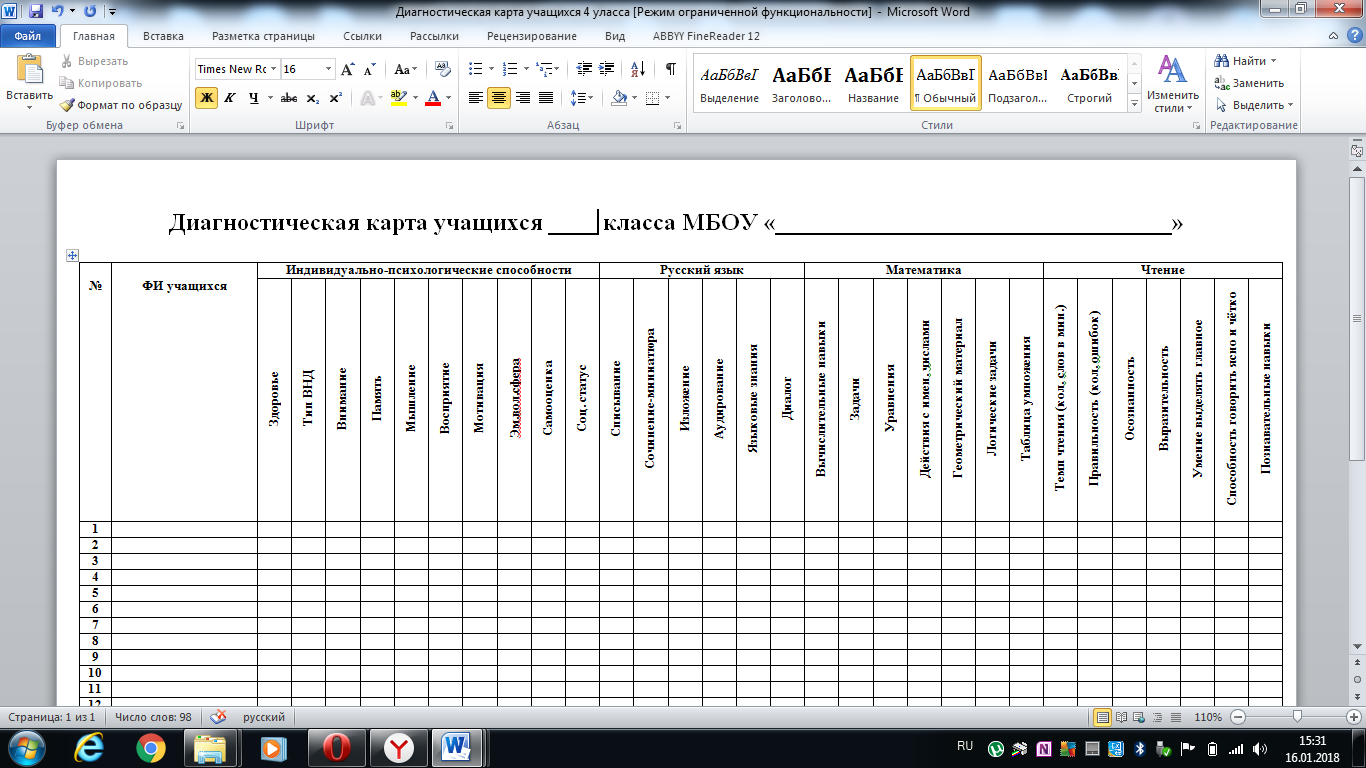 Приложение 4ДИАГНОСТИЧЕСКИЙ МАТЕРИАЛИзучение адаптации 1-х, 5-х и 10-х КЛАССОВ1 КЛАССЫ1. Методика оценки школьной адаптации первоклассников (МОШАП) предназначена для учителей,  разработана на основе опросника Л.М. Ковалевой и представлений о четырех сферах школьной адаптации (педагогической, социальной, психологической и физиологической). Возможные факторы школьной дезадаптации объединены в следующие блоки:Дезадаптация в педагогической сфере:НГШ – неготовность к школе; НИД – нарушения интеллектуальной деятельности;Социальная дезадаптация:НОС – нарушения общения со сверстниками; НОВ – нарушения общения со взрослыми;Психологическая дезадаптация:НМ – низкая мотивация учебной деятельности; И – инфантильность; ЛТ – личностная тревожность; ШТ – школьная тревожность;Физиологическая и психофизиологическая дезадаптация:ГС – гиперкинетический синдром; ИНС – инертность нервной системы; НП – недостаточная произвольность психических функций; НСЗ – нарушения в состоянии здоровья; АС – астенический синдром; НС – невротические симптомы.    Методика оценки школьной адаптации первоклассников представляет собой опросник, состоящий из 80 утверждений, с которым работает учитель. Предполагается также бланк ответов, в котором необходимо вычеркнуть номера тех высказываний, которые, по мнению учителя, относятся к конкретному ученику. Психолог обобщает результаты и получает достаточно четкие и достоверные сведения об особенностях адаптационного процесса конкретного ребенка.   Максимально возможная сумма баллов – 80. Подсчитав, какую сумму баллов набрал ребенок, можно вычислить коэффициент дезадаптации: К =   а_  .   100%,       80 Где	К – коэффициент дезадаптации; а – количество вычеркнутых учителем пунктов.Чем ближеКк нулю, тем благополучнее ребенок адаптировался в школе. В результате апробации и стандартизации методики на контингенте учащихся первых классов общеобразовательных школ г. Кургана, в зависимости от величиныК, определились следующие группы детей: 0-15% - хорошо адаптированные дети; 15-45% - умеренная (средняя) степень дезадаптации; свыше 45% - выраженная дезадаптация. Также можно определитьК для различных сфер школьной адаптации: _в_  . 100%Кi =    пгде Кi – коэффициент адаптации для определенного компонента i; в – количество вычеркнутых учителем пунктов в соответствующем блоке; п – количество утверждений в данном блоке. Такой детальный анализ позволяет выделить ведущие симптомы в целостной картине дезадаптации конкретного первоклассника. Стимульный материал методики оценки школьной адаптации первоклассников.Инструкция: Уважаемый педагог! Вам предлагается опросник, с помощью которого Вы сможете оценить успешность школьной адаптации конкретного ученика Вашего первого класса, а также выявить признаки и ведущие сферы нарушений этого процесса. В бланке ответов следует отмечать номера тех утверждений, которые касаются признаков дезадаптации, имеющих место у данного ребенка. Текст опросника. 1. Ребенок не посещал детский сад. 2. Ребенок почти никогда не отвечает правильно, если вопрос поставлен нестандартно, требует сообразительности. 3. С трудом устанавливает контакт со сверстниками. 4. Мало контактирует с учителями. 5. Не имеет близких друзей, знает по именам и фамилиям лишь часть одноклассников. 6. Теряется, когда с ним разговаривает взрослый. 7. Приносит в школу игрушки и играет на уроках. 8. У ребенка хрупкое телосложение, низкий рост. 9. Плачет, если что-то не получается. 10. Боится отвечать у доски. 11. Чрезмерно беспокоен на уроках. 12. Долго переживает неудачи («застревает»). 13. Часто не может повторить за учителем простой материал, при этом демонстрирует отличную память, когда речь идет об интересующих его вещах. 14. В первые школьные месяцы болел ОРЗ более 1 раза. 15. У ребенка не совсем здоровый вид (бледный, худой). 16. Для ребенка характерны навязчивые движения (бесцельно двигает руками, раскачивается и т.п.). 17. Родители (опекуны) ребенка имеют низкий образовательный уровень. 18. Ответы становятся лучше, если есть опора на какие-то внешние объекты (считает пальцы и т.п.). 19. На перемене пассивен, не вступает в игры. 20. Плачет, обижается в ответ на замечания взрослого. 21. Не интересуется совместными делами класса. 22. Поручения учителя выполняет без желания, при наличии внешнего контроля. 23. Никогда ничего не делает сверх положенного минимума, не стремится узнать что-то, рассказать. 24. Ребенок явно «домашний», нуждается в доброжелательной атмосфере, любит, когда его гладят, обнимают. 25. Не может постоять за себя. 26. Теряется при устном опросе. 27. Быстро примиряется с неудачами. 28. При неожиданном вопросе учителя теряется; если дать время на обдумывание, отвечает хорошо. 29. Требует к себе постоянного внимания со стороны учителя. Почти все делает только после «персонального обращения». 30. В первые школьные месяцы обострилось хроническое заболевание.31. К концу урока продуктивность работы заметно снижается, нарастает число ошибок внимания, ребенок чаще отвлекается. 32. Для ребенка характерны навязчивые действия (часто моргает, сосет палец или ручку, грызет ногти и т.п.). 33. Родители не занимаются воспитанием ребенка, не посещают школу. 34. Затрудняется применять ранее усвоенные понятия, навыки при объяснении учителем нового материала. 35. Мешает другим детям, дразнит их. 36. Требует постоянного внимания, похвалы со стороны учителя. 37.Вспыльчив, раздражителен в общении с другими детьми. 38. Грубит учителю. 39. Родители жалуются, что с трудом усаживают его за уроки. 40. Очень любит играть, играет даже на уроках. 41. Долго переживает неудачи, обиды. 42. Резко возрастает количество ошибок на контрольной работе при хорошем усвоении материала. 43. Любит шумные, подвижные игры на переменах. 44. Очень долго выполняет любое задание. 45. Допускает много ошибок при списывании. 46. Впервые школьные месяцы у ребенка появились боли во внутренних органах, которые раньше его не беспокоили. 47. Часто жалуется на усталость, головокружение, головную боль. 48. Ребенок страдает энурезом. 49. При поступлении в школу ребенок не владел элементарными учебными навыками (не умел считать, не знал букв и т.п.). 50. Часто отвечает не по существу, не может выделить главное. 51. Проявляет агрессивность, дерется с другими детьми. 52. Проявляет агрессивность по отношению к учителю. 53. Не уступчив в общении со сверстниками, настаивает на своем. 54. Агрессивно реагирует на замечания взрослых. 55. Такое впечатление, что на уроках ему плохо, оживает только на переменах. 56. Такое впечатления, что он младше других детей, хотя по возрасту им ровесник. 57. Не уверен в себе. 58. Испытывает страх перед школой. 59. Не может долго сосредоточиться на одном задании, всегда старается сделать быстрее, не заботясь о качестве. 60. Домашние задания выполняет гораздо лучше классных (разница очень существенна, больше, чем у других детей). 61. Чтобы отвлечь его от выполнения задания, достаточно малейшей причины (скрипнула дверь, что-то упало и т.п.). 62. В первые школьные месяцы появились расстройства сна. 63. Если что-то не получается, раздражается, плачет. 64. Иногда заикается.65. Ребенок не знает многое из того, что известно большинству детей его возраста (дни недели, времена года, сказки, домашний адрес и т.п.). 66. Ребенку трудно понять объяснение, так как основные навыки понятия у него не сформированы. 67. Ябедничает, жалуется на сверстников. 68. Игнорирует замечания взрослых. 69. Любит быть в центре внимания, проявляет чрезмерный эгоизм. 70. Проявляет навязчивость по отношению к учителю.71. Не любит никаких усилий: если что-то не получается, бросает, ищет какие - то оправдания (рука болит и т.п.). 72. Речь инфантильная, напоминает речь 4-5 летнего ребенка. 73. Застенчив. 74. Боится допустить ошибку. 75. После интересной игры, физкультурной паузы его невозможно настроить на серьезную работу. 76. Очень долго перестраивается с одной деятельности на другую. 77. Быстро забывает задание учителя, часто не доводит выполнение до конца. 78. В первые школьные месяцы расстройства аппетита. 79. Плохо работает в условиях ограниченного времени. Если же его торопить, может «отключиться» и бросить работу. 80. Испытывает панический страх по отношению к каким-либо объектам или ситуациям.Бланк ответов2. Проективная методика «Что мне нравится в школе» (Н.Г. Лусканова)Детям предлагается сделать рисунки на тему «Что мне нравится в школе». Рисунки, сюжет которых соответствуют теме, оцениваются следующим образом: 1) ребенок отображает учебные ситуации (высокий уровень школьной мотивации, учебная активность, наличие у школьника познавательных мотивов) – 30 баллов;2) на рисунке изображены ситуации внеучебного характера с внешними школьными атрибутами (положительное отношение к школе с преобладанием внешней мотивации) – 20 баллов;3) ребенок рисует игровые ситуации в школе (положительное отношение к школе с преобладанием игровой мотивации) – 10 баллов.Рисунки, сюжет которых не соответствует теме, оцениваются в 0 баллов. Несоответствие теме указывает на:1) мотивационную незрелость, отсутствие школьной мотивации и преобладание других, чаще всего игровых мотивов. В этом случае дети рисуют машины, игрушки, военные действия, узоры и пр.; 2) детский негативизм, когда ребенок упорно отказывается рисовать на школьную тему и рисует то, что он лучше всего умеет и любит рисовать; такое поведение свойственно детям с завышенным уровнем притязаний и трудностями приспособления к школьным требованиям; 3) непонимание или неверное истолкование задачи, когда дети ничего не рисуют или копируют у других детей сюжеты, не имеющие отношения к данной теме; чаще всего это свойственно детям с задержкой психического развития.5 КЛАССЫПроективная методика «Дерево с человечками»Автор теста: британский психолог Пип Уилсон (Pip Wilson).Цель: выявить степень комфортности пребывания учащихся в классном коллективе при переходе в основную школу.Инструкция:	«Ребята, посмотрите внимательно на рисунок. Перед вами лесная школа. Ученики в ней — лесные человечки. У каждого из них разное настроение, каждый занят своим любимым делом, каждый занимает свое положение. Возможно, чем выше на дереве находится лесной человечек, тем выше его достижения, тем более он успешен в школе.Возьмите коричневый карандаш (фломастер) и раскрасьте ствол и ветки дерева. А когда будете раскрашивать, внимательно рассмотрите каждого человечка: где он расположен, чем занят. (Дети раскрашивают дерево.)А теперь возьмите красный карандаш (фломастер) и раскрасьте того человечка, который напоминает вам себя, похож на вас, ваше настроение в школе и ваше положение.Теперь возьмите зеленый карандаш (фломастер) и раскрасьте того человечка, которым вы хотели бы быть и на чьем месте вы хотели бы находиться».КомментарийБывает так, что некоторые дети просят разрешения обозначить позиции двух человечков. В этом случае не следует ограничивать их выбор, но необходимо зафиксировать, какой человечек был отмечен в первую очередь, какой во вторую, так как соотношение этих выборов может быть достаточно информативным.Интерпретация результатовИнтерпретация результатов выполнения проективной методики «Дерево с человечками» проводится исходя из того, какие позиции выбирает данный ребенок, с положением какого человечка отождествляет свое реальное и идеальное положение, есть ли между ними различия.Интерпретация разработана с учетом опыта практического применения методики и сравнения ее результатов с наблюдениями за поведением детей, данных, полученных из беседы с ребенком.Для удобства объяснения каждой фигурке присвоен свой номер.Выбор позиции № 1, 3, 6, 7 характеризует установку на преодоление препятствий.№ 2, 11, 12, 18, 19 — общительность, дружескую поддержку.№ 4 — устойчивость положения (желание добиваться успехов, не преодолевая трудности).№ 5 — утомляемость, общая слабость, небольшой запас сил, застенчивость.№ 9 — мотивация на развлечения.№ 13, 21 — отстраненность, замкнутость, тревожность.№ 8 — отстраненность от учебного процесса, уход в себя.№ 10, 15 — комфортное состояние, нормальная адаптация.№ 14 — кризисное состояние, «падение в пропасть».Позицию № 20 часто выбирают как перспективу учащиеся с завышенной самооценкой и установкой на лидерство.Следует заметить, что позицию № 16 дети не всегда понимают как позицию «человечка, который несет на себе человечка № 17, а склонны видеть в ней человека, поддерживаемого и обнимаемого другим.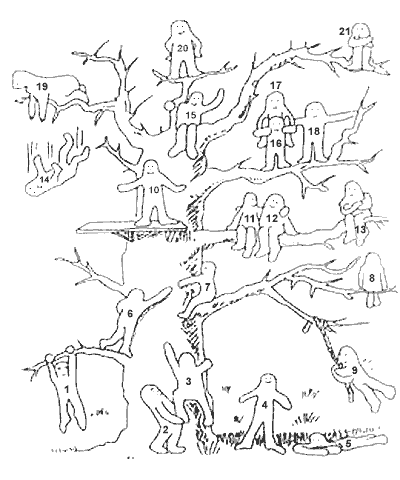 Детям для работы даются бланки без нумерации (представлен ниже).Фамилия, имя _____________________________________   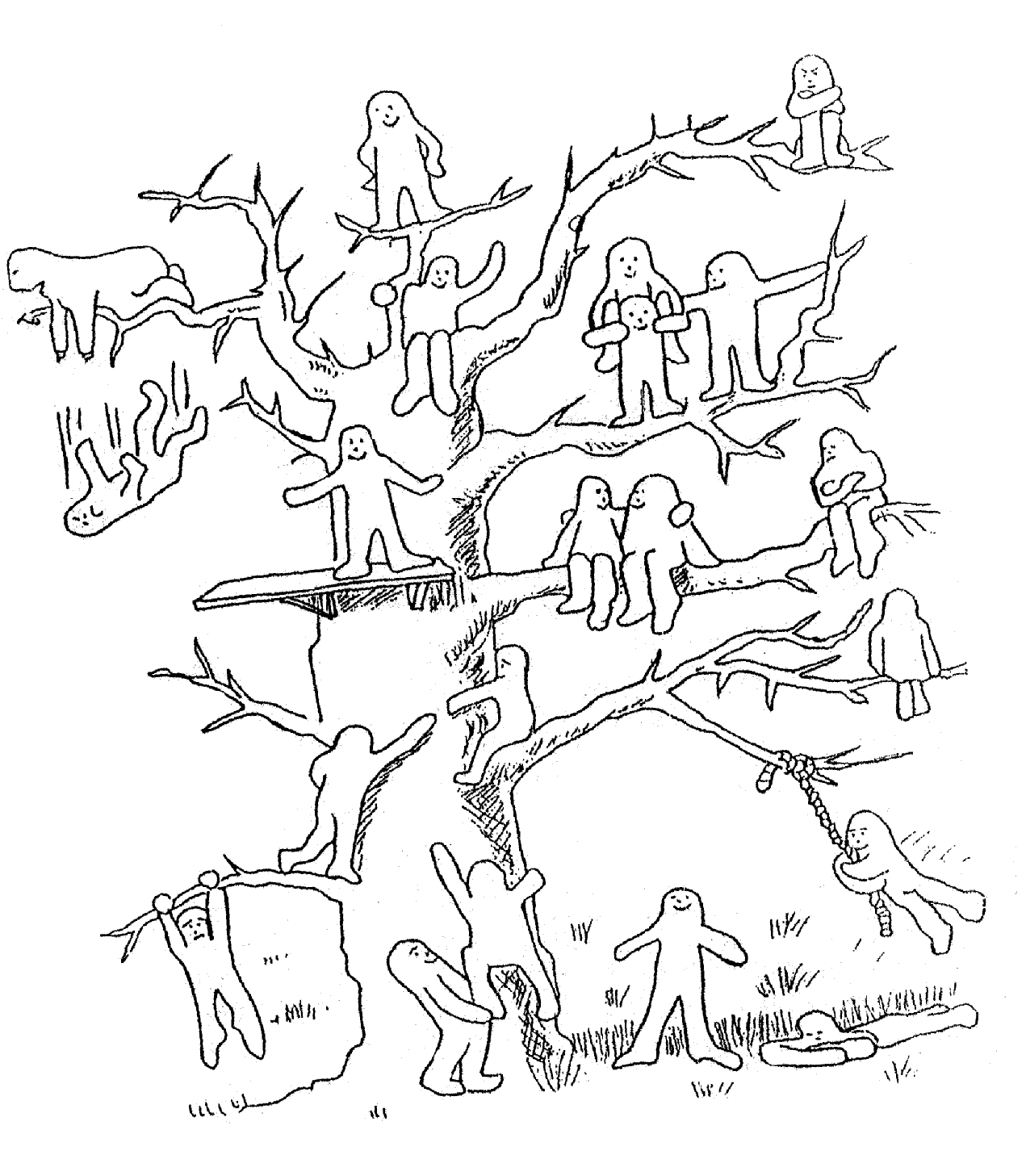 Образец написания аналитической справки по результатам мониторинга(на примере диагностики выявления уровня адаптации учащихся 1 – го класса)Образец(одна из возможных форм )В период с____________по__________ была проведена диагностика 1 – го класса, с целью выявления уровня адаптации учащихся к обучению в школе. В классе обучается ___ человека. На момент диагностики присутствовали____ учащихся.Для диагностики изучения уровня адаптации учащихся были использованы следующие методики:- тест Керна – Ирасека, включающий в себя три блока задания для определения сформированности у детей основных функций, необходимых для школы: речь, умственное развитие, умение выполнять учебную задачу, а также навыки изобразительной деятельности.;- опросник для учителя – «Психологический анализ особенностей адаптации первоклассников к школе»;- проективная методика «Что мне нравится в школе» (Н.Г.Лускановой) для исследования уровня мотивационной сферы ребенка.После обработки и анализа полученных результатов диагностики были получены следующие результаты:Результаты диагностики уровня готовности к школе с помощью теста Керна – ИрасекаПолученные результаты диагностики учащихся 1- го класса показали, что:- высокий уровень готовности – 8 – 36,3% учащихся (ФИ обучающихся);  - средний уровень готовности – 8 – 36,3% учащихся – (ФИ обучающихся);- уровень готовности ниже среднего – 5 – 22,7% - (ФИ обучающихся);- низкий уровень готовности – 1 – 4,5% учащихся (ФИ обучающихся)Результаты проективной методики «Что мне нравится в школе» (Н.Г.Лусканова)Анализ результатов диагностики 1- го класса показывает, что у:– 22,7% (5 человек) учащихся  высокий уровень школьной мотивации - (ФИ обучающихся);– 40,9% (9 человек) учащихся  средний уровень мотивации - (ФИ обучающихся);– 36,3% учащихся (8 человек) – внешняя мотивация (ФИ обучающихся).Результаты психологического анализа особенностей адаптации первоклассников к школе(диагностика учителя)Обозначения сокращений:Дезадаптация в педагогической сфере: НГШ – неготовность к школе; НИД – нарушение интеллектуальной деятельности.Социальная дезадаптация: НОС – нарушение общения со сверстниками;НОВ – нарушение общения со взрослыми.Психологическая дезадаптация: НМ – низкая мотивация учебной деятельности; И – инфантилизм; ЛТ – личностная тревожность; ШТ – школьная тревожность.IV.Физиологическая и психофизиологическая дезадаптация: ГС – гиперкинетический синдром, чрезмерная расторможенность; ИНС – инертность нервной системы; НП – недостаточная произвольность психических функций; НСЗ – нарушение в состоянии здоровья; АС – астенический синдром; НС – невротические симптомы.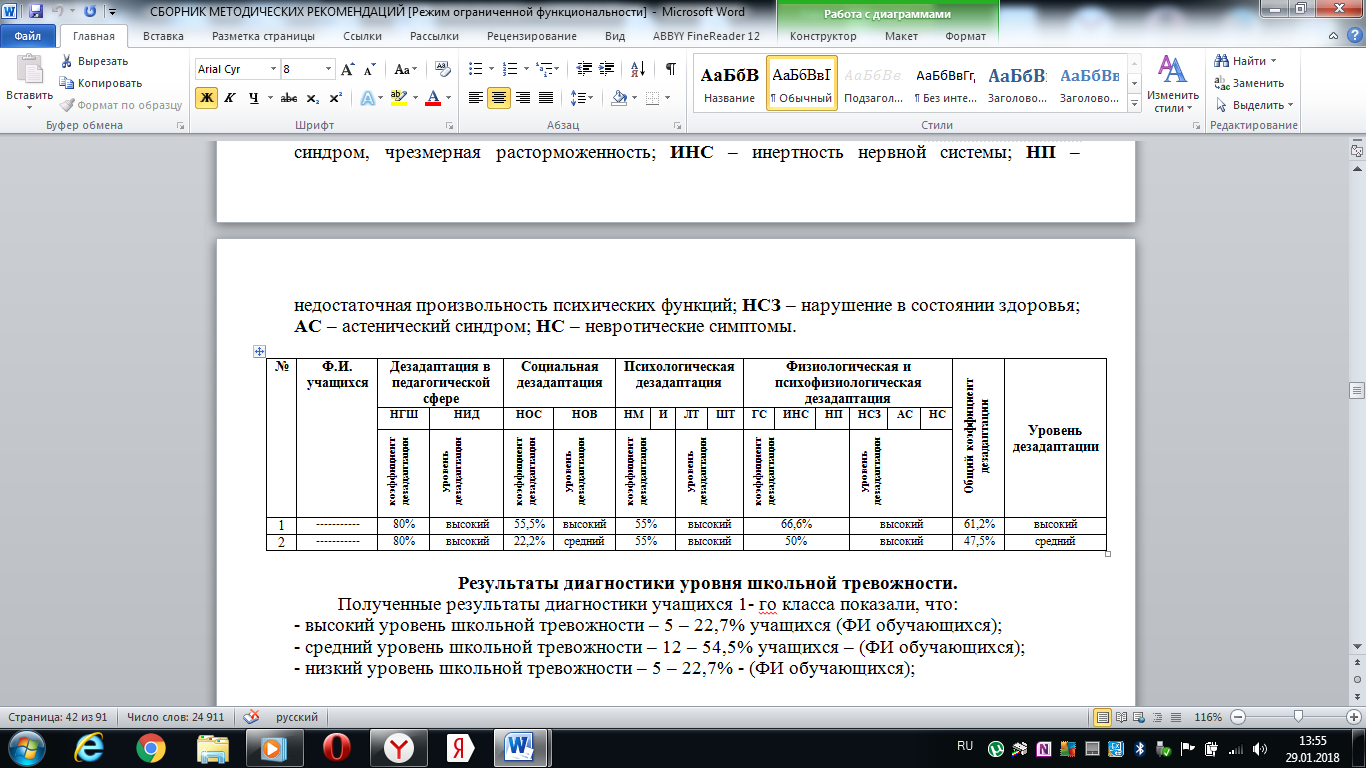 Результаты диагностики уровня школьной тревожности.Полученные результаты диагностики учащихся 1- го класса показали, что:- высокий уровень школьной тревожности – 5 – 22,7% учащихся (ФИ обучающихся);  - средний уровень школьной тревожности – 12 – 54,5% учащихся – (ФИ обучающихся);- низкий уровень школьной тревожности – 5 – 22,7% - (ФИ обучающихся);Таким образом, полученных результаты диагностирования учащихся 1- го класса показали следующие результаты:- у 18,1% (4 человека) учащихся – низкий уровень адаптации к школе (ФИ обучающихся);- у 63,6% (14 человек) учащихся – средний уровень адаптации к школе (ФИ обучающихся);- у 18,1% (4 человека) учащихся – высокий уровень адаптации к школе (ФИ обучающихся).Педагог-психолог		____________ А.А,Иванова			Директор МБОУ		____________ П.В.ПетровИзучение готовности учащихся к профильному и предпрофильному обучению7 классыДиагностический тест «Способности школьника»Автор: В.И. ПетрушинЦель: определить направление в развитии способностей личности.Возраст: от 10 лет. Литература: Психологические аспекты деятельности классного руководителя / Составитель В.И. Петрушин, – М., 1998 г.Инструкция: Опрашиваемым школьникам выдаются разграфленные листы с номерами вопросов, рядом с которыми школьнику нужно вписать знак «+», если ответ положительный и знак «–» при отрицательном ответе. Содержание вопросов зачитывается психологом.Контрольный лист         Дата__________ Фамилия, имя_______________Содержание вопросов:– Верно ли, что в детстве ты очень любил: Подолгу играть в подвижные игры? Придумывать игры и верховодить в них?Играть в шашки, шахматы?Ломать игрушки, чтобы посмотреть, что внутри?Читать стихи или петь песни?Разговаривать с незнакомыми или задавать вопросы?Слушать музыку и ритмично танцевать под нее?Рисовать сам или наблюдать, как рисуют другие?Слушать или сочинять сказки или истории?– Нравится ли тебе сейчас: Заниматься на уроках физкультуры или в спортшколе, секции? Добровольно брать на себя обязанности организатора дела? Помогать ребятам решать математические задачи? Читать об известных открытиях и изобретениях? Участвовать в художественной самодеятельности?Помогать другим людям разбираться в их проблемах? Читать или узнавать что-то новое об искусстве?  Заниматься в изостудии, изокружке? Писать сочинения на свободную тему?– Получаешь ли ты особое удовольствие: От участия и борьбы в спортивных соревнованиях? От своего умения расставить людей, распределить работу? От решения трудных математических задач? От исправления бытовых электро- или радиоприборов? От игры на сцене? От общения с людьми? От знакомств с новыми музыкальными инструментами, музыкальными произведениями? От посещения художественной выставки?27. От пересказа какого-то события?– Часто ли тебя тянет:28. К длительным физическим упражнениям?29. К делам в группе, требующим твоей инициативы или настойчивости?30. К разгадыванию математических шарад?31. К изготовлению каких-нибудь изделий (моделей)?32. Участвовать в постановке спектакля?33. Помочь людям, посочувствовать им?34. Поиграть на музыкальном инструменте?35. Порисовать красками или карандашами?36.Писать стихи, прозу или просто вести дневник?– Любишь ли ты долгое время:37. Заниматься спортом или физическим трудом?38. Энергично работать вместе с другими?39. Заниматься черчением или шахматной комбинацией?40. Копаться в механизмах, приборах?41. Заботиться о младших, слабых или больных людях?42. Думать над судьбами людей, героев понравившихся книг?43. Исполнять музыкальные пьесы?44. Рисовать, лепить, фантазируя при этом?45. Готовиться к докладу, сообщению, сочинению?Каждый столбец по вертикали характеризует одно из направлений в развитии способностей личности: физические (спортивные) (1, 10, 19, 28, 37) организаторские (2, 11, 20, 29, 38)математические (3, 12, 21, 30, 39)конструкторско-технические (4, 13, 22, 31, 40)эмоционально-изобразительные (артистические) (5, 14, 23, 32, 41)коммуникативные (6, 15, 24, 33, 42)музыкальные (7, 16, 25, 34, 43)художественно-изобразительные (8, 17, 26, 35, 44)филологические (9, 18, 27, 36, 45)При обработке данных подсчитывается сумма положительных ответов по каждому столбцу.9 КЛАССЫ«Карта интересов» модификация Филимоновой О.Г.(Газета «Школьный психолог», №2, январь 2007г. – М: Изд-во «Первое сентября», 2007)Инструкция: Вам предстоит оценить свои интересы в пределах 29 направлений. Если то или иное занятие вам очень нравится, то в бланк ответов ставьте +2. Если вам просто нравится им заниматься, то поставьте +1. Если оно вам безразлично, то поставьте 0. Если Вы не любите этим заниматься, то напишите –1, ну а если Вам совсем не нравится это занятие, то поставьте –2. После ответа на все вопросы, подсчитайте сумму цифр ответов по каждому направлению с учетом знаков.Текст опросника- Любите ли Вы? Нравится ли Вам? Хотели бы Вы? ТЕКСТ ОПРОСНИКАЗнакомиться с жизнью растений и животных.Посещать уроки географии, читать литературу по географии.Читать художественную или научную литературу о геологических экспедициях.Изучать причины возникновения болезней и пути их лечения.Заниматься домоводством: готовить, шить, приводить в порядок мебель и одежду. Читать научно-популярную литературу о физических открытиях.Находить химические явления в природе, проводить опыты по химии.Читать техническую литературу, журналы.Разбираться в электрических и электронных схемах.Читать о возможностях использования различных материалов (медь, олово, сосна, и т.д.)Разрабатывать свои собственные компьютерные программы.Наблюдать за поведением людей, интересоваться причинами их поступков.По возможности работать на стройках (во время летних каникул).Читать книги о разных видах транспорта, профессиях, связанных с транспортными перевозками.Интересоваться военной техникой и новейшими разработками в этой области.Посещать уроки истории в школе.Самостоятельно писать стихи и прозу.Читать газеты, журналы, публицистическую литературу.Интересоваться закономерностями развития общества.Читать литературу о работе воспитателя, учителя, о деятельности педагогов.Смотреть телепередачи о раскрытии преступлений.Работать в сфере обслуживания.Читать дополнительную литературу по математике.Знакомиться с компьютерными программами по бухгалтерскому учету.Посещать курсы иностранных языков.Смотреть фильмы и читать литературу о художниках и их творчестве. Знакомиться с жизнью выдающихся мастеров сцены, кино.Участвовать в музыкальных смотрах-конкурсах.Посещать спортивные секции.Изучать ботанику, зоологию, биологию, экологию.Знакомиться с географическими особенностями различных стран по описаниям и картам.Посещать геологические музеи.Посещать уроки анатомии и физиологии человека.Знакомиться с работой предприятий легкой промышленности (швейное, обувное, текстильное и др.).Изучать физические явления и законы.Читать научно-популярную литературу об открытиях в области химии и деятельности выдающихся химиков.Знакомиться с новейшими достижениями современной техники (смотреть телепередачи, искать статьи в журналах).Разбираться в устройстве электроприборов, видео- и радиоаппаратуры и электрических машин. Посещать кружки по обработке дерева, металлов.Читать книги о программировании, журналы о новых компьютерных изобретениях и технологиях.Читать научно-популярную литературу по психологии.Выполнять наброски различных зданий, проектировать постройки.Интересоваться историей развития разных видов транспорта.Участвовать в военных сборах, играть в военные игры.Читать книги по истории, узнавать новое об исторических событиях, деятелях науки и культуры.Работать с литературными источниками, библиографическими справочниками.Смотреть ежедневные выпуски новостей по телевизору, обсуждать со взрослыми и сверстниками проблемы общественной жизни.Посещать факультативные занятия по обществознанию.Давать объяснения товарищам, как выполнять учебное задание, если они не могут сделать его сами.Участвовать в разработке уставов, положений, нормативных документов для школы.Помогать покупателям выбирать покупку в магазине.Читать научно-популярную литературу об открытиях в области математики, о жизни выдающихся математиков.Интересоваться стоимостью товаров, пытаясь понять вопросы ценообразования, заработной платы, организации труда.Учить второй иностранный язык дополнительно.Читать книги об изобразительном искусстве.Посещать творческие вечера-встречи с актерами.Знакомиться с жизнью и творчеством выдающихся музыкантов, с вопросами теории музыкального искусства.Играть в спортивные игры, участвовать в спортивных соревнованиях.Собирать информацию о животных, растениях, микроорганизмах.Смотреть телепередачи о разных странах.Знакомиться и составлять описание геологических объектов (минералов, слоев земли и т.п.).Читать и смотреть фильмы о врачах и достижениях в области медицины.Знакомиться с новыми технологиями, используемыми в пищевой и легкой промышленности.Проводить опыты по физике.Знакомиться с новыми технологиями в химическом производстве, с получением новых веществ и материалов.Разбирать, ремонтировать, интересоваться устройством различных механизмов (часов, бытовых приборов, швейных машин).Ремонтировать радиоприборы и аппаратуру (усилители,  радиоаппаратуру).Смотреть телевизионные передачи об исследовании и применении различных веществ и материалов.Заниматься информатикой дополнительно.Посещать психологический кружок.Участвовать в ремонтных работах дома, в школе, помогать в строительстве домов, построек.Смотреть телепередачи, фильмы о профессиях, связанных с транспортными перевозками.Ходить на экскурсии в места военной славы, посещать военные музеи.Смотреть исторические фильмы, телепередачи.Посещать факультативные занятия по литературе и русскому языку.Обсуждать текущие дела и события в классе и школе.Проводить опросы общественного мнения, брать интервью, выявлять тенденции в развитии разных явлений общественной жизни.Проводить время с маленькими детьми (читать им книги, что-либо им рассказывать, помогать им в чем-либо).Выяснять причины противоправного поведения людей.Наблюдать за работой продавца, повара, официанта, читать литературу и смотреть телепередачи о конкурсах в сфере обслуживания.Посещать дополнительные занятия по математике.Читать сообщения на экономические темы в печати.Читать книги на иностранном языке дополнительно.Посещать художественные выставки.Посещать театры.Слушать оперную музыку, посещать концерты симфонической музыки.Посещать спортивные соревнования, следить за их ходом, слушать и смотреть радио- и телепередачи о спорте.Смотреть телепередачи о животных и растениях.Самостоятельно составлять географические карты, накапливать и собирать различные географические сведения, изучать закономерности.Участвовать в геологических экспедициях.Знакомиться с работой медсестры, врача или фармацевта.Опробовать рецепты приготовления пищи и выкройки.Заниматься в физическом кружке или посещать факультативные занятия по физике.Решать сложные задачи по химии и участвовать в химических олимпиадах.Моделировать самолеты, ракеты, корабли, машины и пр.Проектировать и собирать электрические и радиоприборы (радиоаппаратуру, датчики температуры, движения, домофоны, системы сигнализации и т.п.).Мастерить изделия из дерева, металла и других материалов, собирать детали своими руками.Посещать уроки информатики в школе.Интересоваться проявлениями характера человека, правилами взаимодействия людей.Смотреть телевизионные передачи о строительстве («Квартирный вопрос» и т.д.).Интересоваться новыми разработками в мире транспорта (новинки автомобилестроения, новые изобретения в авиации, в железнодорожном транспорте и т.п.)Читать книги, смотреть фильмы на военную тему, знакомиться с историей крупных сражений, войн и судьбами великих полководцев.Посещать исторические музеи, ездить на экскурсии по историческим местам.Писать классные или домашние сочинения по литературе.Взаимодействовать с людьми: убеждать, разъяснять, организовывать и т.п.Читать литературу по философии, социологии.Выполнять работу воспитателя, замещать уроки в младших классах.Читать юридическую литературу, интересоваться историей права.Обеспечивать семью продуктами, организовывать питание во время похода, поездки, путешествия.Решать сложные задачи по математике.Интересоваться вопросами экономической географии.Смотреть фильмы на иностранном языке без перевода и пытаться понять их.Рисовать дома для удовольствия.Выступать на сцене перед зрителями.Заниматься в музыкальной школе, студии, в хоре, музыкальном кружке.Читать книги о здоровом образе жизни, о спорте, выдающихся спортсменах.Разводить растения, ухаживать за животными, посещать и участвовать в выставках.Участвовать в географических экспедициях, походах.Собирать коллекции минералов.Наблюдать и ухаживать за больными, оказывать им помощь.Придумывать новые рецепты приготовления пищи, конструировать новые модели одежды.Решать сложные задачи по физике, участвовать в физических олимпиадах.Знакомиться с разными возможностями применения химических знаний (фармацевтика, криминалистика, промышленность и т.п.)Разбираться в технических чертежах и схемах, чертить или составлять чертежи самому.Читать и смотреть телепередачи о достижениях в области электроники и радиотехники.	Знакомиться с информацией о новых технологиях в области материаловедения.Работать на компьютере, использовать Интернет в целях поиска дополнительной информации.Помогать знакомым преодолевать трудности, решать жизненные проблемы, выслушивать, успокаивать.Читать книги о строительных работах («Как построить дом?» и т.д.) Заниматься в клубах авиамоделирования, автолюбителей, парусного моделирования, быть членом дайвинг клуба.Встречаться с участниками военных действий, слушать их рассказы.Знакомиться с историческими закономерностями, посещать олимпиады по истории.Читать книги или смотреть передачи о поэтах и писателях.Писать статьи в газеты, журналы.Интересоваться историей философской мысли.Обсуждать с кем-либо вопросы воспитания детей и подростков.Читать книги, смотреть фильмы о работе милиции.Заботиться о порядке в вещах, о красивом виде помещения, котором учитесь, работаете, живете.Участвовать в математических олимпиадах.Вести расчеты своих доходов, расходов, а так же доходов и расходов своей семьи.Общаться с иностранцами на разных языках, работать переводчиком.Посещать студию изобразительного искусства, художественную школу.Заниматься в театральной студии.Слушать классическую и инструментальную музыку.Регулярно смотреть Олимпийские игры, спортивные соревнования.Бланк ответовОбработка и интерпретация результатовЧем больше положительных ответов в столбце, тем выше степень выраженности интереса к данному виду профессиональной деятельности. 
уровни выраженности: 
от -12 до -6 - высшая степень отрицания данного интереса; 
от -5 до -1 - интерес отрицается; 
от +1 до +4 - интерес выражен слабо; 
от +5 до +7 - выраженный интерес 
от +8 до +12 - ярко выраженный интерес. 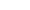 I.II Диагностические методики в ДОУ (из опыта работы педагогов-психологов дошкольного образовательного учреждения)Дошкольный возраст является периодом интенсивного формирования психики на основе тех предпосылок, которые сложились в раннем детстве. Психологическая диагностика – психолого-педагогическое изучение индивидуальных особенностей ребенка с целью:- выявления причин возникновения проблем в обучении и развитии;- определения сильных сторон личности, её резервных возможностей, на которые можно опираться в ходе коррекционной работы;- раннего выявления профессиональных и познавательных интересов;- определения индивидуального стиля познавательной деятельности и др.Осуществляется в форме плановой диагностики или диагностики по запросу администрации, педагогов, родителей и рассматривается как важный подготовительный этап индивидуального и группового консультирования, психолого-педагогического консилиума, педсовета.Направления психолого-педагогического сопровождения.- психолого-педагогическое сопровождение процесса адаптации детей раннего возраста;- психолого-педагогическая диагностика детей раннего развития;- психолого – педагогическая диагностика определения уровня умственного развития детей;- психолого – педагогическая диагностика личностной и эмоционально – волевой сферы детей;- психолого – педагогическая диагностика школьной зрелости;- психопрофилактическая работа с педагогами и родителями.Начинается диагностическое обследование с анализа следующих моментов:  - внешний вид ребенка (опрятность, аккуратность, небрежность);- проявление инициативы;- усидчивость (или расторможенность)- интерес к обследованию;- работоспособность и темп;- контактность.Познавательная сфера.Мышление:- наглядно-образное (оперирование образами, проведение мыслительных операций с опорой на представление).- логическое (проведение мыслительных операций с опорой на понятия, отражающие сущность предметов и выражающиеся в словах или других знаках). 	Память: кратковременная слуховая и зрительная; запоминание, сохранение и последующее воспроизведение информации.   Внимание: устойчивость, концентрация вниманияЗрительное восприятие: формирование объективного образа предмета или явления, непосредственно действующего на органы чувств.Произвольность: исследование произвольности поведения ребенка, способности действовать по образцу, уровня сформированности тонкомоторных движений, координации в системе «глаз-рука».Мелкая моторика: мышечные движения кистей и пальцев рук как завершение внутреннего психологического процесса, психической деятельности.Эмоционально-личностная сфера.	Эмоциональный комфорт в детском саду.Личностная и волевая готовность к школе.Повышенная тревожность.Проявления агрессивности.Страхи.Коммуникативная сфера.Статус в группе.Коммуникативные навыки в общении со сверстниками и взрослыми.Выделено следующее направление психологической диагностики:Первичное психодиагностическое обследование, направленное на выявление нарушений в развитии.Диагностика во всех группах детского сада проводится в сентябре. В младшей группе психодиагностика начинается со шкалы умственного развития Бине - Симона.Дети в 3 года должны:- показать свои глаза, нос, рот;- повторить предложение, включающее до шести слов («Я очень люблю свою добрую маму»);- повторить по памяти два числа;- назвать предметы, изображенные на рисунках;- назвать свою фамилию.  (Таблица  1)В диагностический журнал, на страницу, отведенную для младшей группы, вносятся условные обозначения, позволяющие быстро фиксировать результаты выполнения заданий:задание выполнено -  «+»;задание выполнено не полностью - «+?»;задание не выполнено - «-».Таблица 1(одна из возможных форм)Следующий этап - проводится диагностика познавательных процессов: внимания, восприятия, памяти, мышления и речи.Педагог - психолог может оценить уровень развития внимания и речи, используя наблюдения за ребенком в ходе обследования, анализируя его деятельность и ответы на поставленные вопросы. Кроме того, для исследования внимания малыша используется игра «Что изменилось?».Перед ребенком в ряд выставляют три цветных пластмассовых стаканчика (формочки) и просят его запомнить их расположение. Затем местоположение стаканчиков меняют и предлагают ребенку определить, что изменилось. Результаты этого и последующих заданий фиксируются в сводной таблице (Таблица 2) с помощью условных обозначений.Восприятие цвета проверяется в ходе игры «Разложи кружочки по коробочкам». Перед ребенком раскладывают набор кружочков диаметром 3 см, окрашенных в основные цвета (по два на каждый цвет), и коробочек соответствующего цвета. Затем малышу предлагают разложить кружочки по коробочкам в соответствии с их цветом. (В процессе игры взрослый не называет цвет кружочков.) Примечание: Внимательное наблюдение за действиями ребенка поможет сделать предварительные выводы о состоянии тонкой моторики.Уровень развития зрительной памяти исследуется с помощью предметных картинок. Перед ребенком раскладывают семь картинок с изображением знакомых предметов. Дается инструкция без установки на запоминание: «Внимательно посмотри на картинки». Затем картинки убирают (переворачивают) и ребенка просят назвать те из них, которые он запомнил.Диагностику мышления удобно проводить с помощью игры «Четвертый лишний», в ходе которой выявляется умение производить анализ, синтез, делать обобщения. Ребенку поочередно предлагают три таблицы, на которых изображены четыре геометрические фигуры: на первой таблице фигуры отличаются величиной, на второй — цветом, на третьей таблице фигуры отличаются величиной, необходимо выделить форму. Другой вариант игры предполагает исключение по признаку родовой категории. Ребенку предлагают таблицу, на которой изображены предметы: кукла, пирамидка, мяч, сапоги. Дается инструкция: «Посмотри на карточку. Здесь нарисованы четыре предмета. Три из них подходят друг к другу, а четвертый — лишний. Какой предмет лишний и почему?»	Примечание: Дополнительно выявляется восприятие величины, цвета, формы; уровень речевого развития (словарный запас, произношение, грамматическое оформление речи).Таблица 2 (одна из возможных форм)Результаты диагностики обрабатываются, составляется протокол, локальный акт. Данные психологического обследования передаются руководителю детского образовательного учреждения.Коррекционно-развивающие занятия в младшей группе начинаются в октябре. Они проводятся два раза в неделю в кабинете педагога - психолога  Список детей, занимающихся с педагогом - психологом, размещается в доступном для родителей месте (напримет, на стенде), которые могут присутствовать на занятиях, наблюдая, как их ребенок общается с детьми, справляется с заданиями, а затем дома повторить, закрепить пройденный материал.В диагностический блок методик, применяемых в средней группе, включается шкала умственного развития Бине-Симона. Детям предлагаются следующие задания:- назвать свой пол;- назвать предметы, изображенные на рисунках;- повторить ряд из трех однозначных чисел;- сравнить длину показанных линий.Все результаты фиксируются в диагностическом журнале на странице, отведенной для средней группы, с помощью условных обозначений.Таблица 1(одна из возможных форм)Далее проводится диагностика психических процессов: внимания, восприятия, памяти, мышления и речи.Особенности внимания исследуются с помощью игр «Найди одинаковые стаканчики» и «Что изменилось?». Перед ребенком выставляют четыре цветных пластмассовых стаканчика (формочки), два из которых совпадают по цвету, размеру и форме, и предлагают малышу найти одинаковые стаканчики. Затем эти же стаканчики (формочки) ставят в ряд и просят ребенка запомнить их расположение. После чего местоположение стаканчиков меняют и задают вопрос: «Что изменилось?»При изучении особенностей восприятия используется игровое задание «Целое — часть». (Разрезные картинки из трех-четырех частей.)Восприятие цвета исследуется в ходе игры «Разложи кружочки по коробочкам». Перед ребенком расставляют коробочки, окрашенные в основные цвета, и раскладывают набор разноцветных кружочков, соответствующих коробочкам. Затем малышу предлагают разложить кружочки по коробочкам в соответствии с их цветом. (В процессе игры взрослый не называет цвет кружочков).Восприятие формы проверяется с помощью игры-классификации «Разложи геометрические фигуры». Ребенку дают карту-таблицу, в ячейках которой изображены различные геометрические фигуры одного определенного цвета и одинаковой величины: круг, квадрат, треугольник, прямоугольник. Затем перед малышом раскладывают набор геометрических фигур (того же цвета и величины, что в карте-таблице) и предлагают разложить фигуры в ячейки карты-таблицы в соответствии с их формой.Примечание: Внимательное наблюдение за действиями ребенка поможет сделать предварительные выводы о состоянии тонкой моторики.Диагностику восприятия величины удобно проводить в ходе игры «Расставь матрешек по росту».Оценка слухового восприятия осуществляется с помощью пробы «Понимание текста». Ребенку предлагают послушать предложение: «Витя умылся, сделал зарядку, позавтракал, взял игрушечную машину и пошел в детский сад». После этого педагог - психолог спрашивает у ребенка о порядке действий Вити.Примечание: Дополнительно выявляется уровень речевого развития (произношение, словарный запас, грамматическое оформление речи).При исследовании слуховой памяти ребенку предъявляют для запоминания ряд слов, например: мальчик, дерево, осень, мама, дождь, свеча, луна, бант.Уровень развития зрительной памяти определяется с помощью предметных картинок. Перед ребенком раскладывают картинки с изображением знакомых геометрических фигур и дают инструкцию без установки на запоминание: «Внимательно посмотри на картинки». Затем картинки убирают (переворачивают) и ребенка просят назвать те из них, которые он запомнил.  Для диагностики мышления используется проба из методики «Классификация по заданному принципу».Перед ребенком раскладывают набор картинок. На одних картинках изображено несколько предметов, на других — один. Малыша просят разложить картинки в две стопки, исходя из количества изображенных предметов.Оценить уровень речевого развития и процессов мышления позволяет методика «Дополнение фраз».Ребенку последовательно предъявляется ряд предложений, в каждом из которых дается начало фразы и нужно придумать ее конец, указав либо последовательность событий, либо причинно-следственные связи. Используются предложения типа: «Девочка взяла кубик...», «Мальчик весело смеялся, потому что...», «Если пойдет дождь, то...». Данные проведенной диагностики фиксируются в таблице (Таблица 2).Таблица 2 (одна из возможных форм)Результаты психодиагностики обрабатываются, составляется протокол, локальный акт. Данные психологического обследования передаются руководителю детского образовательного учреждения.В течение сентября педагог - психолог собирает диагностические сведения о детях, ведет наблюдение за малышами в процессе игровой, трудовой и учебной деятельности и составляет план коррекционно-развивающих занятий, исходя из полученных результатов психодиагностики детей и основных положений программы учебно-воспитательного процесса в средней группе детского сада. Коррекционно-развивающие занятия в средней группе начинаются в октябре. Они проводятся два раза в неделю в кабинете педагога - психолога. Психодиагностика детей  старшего дошкольного возраста проводится в сентябре.Особое внимание уделяется изучению эмоционально-личностной сферы ребенка. Педагог – психолог оценивает уровень тревожности, определяет наличие страхов, конфликтности  в  общении  и  способности выходить из конфликтных ситуаций. (Подробное описание методик для диагностики эмоциональных процессов, межличностных конфликтов и внутриличностных проблем ребенка вы можете найти в пособии Панфиловой М.А. «Игротерапия общения: Тесты и коррекционные игры», в книге Рогова Е.И. «Настольная книга практического психолога»).В данный блок рекомендуется включить методику «Игровая комната». Ребенку предлагают представить, что он пришел в волшебную комнату, где есть любые игрушки и можно играть в различные игры. В эту комнату ребенок может взять с собой двух знакомых ребят и придумать игру, в которую он мог бы поиграть со своими друзьями. При этом задается ряд вопросов, типа: «Как играть в такую игру?»; «А если дети не захотят играть в твою игру, что ты будешь делать?» По рассказу ребенка и по ответам на вопросы можно судить о его ценностных ориентациях, об уровне общения со сверстниками, о способности выходить из конфликтных ситуаций.В блок методик, предназначенных для определения умственного развития дошкольников, можно включить шкалу Бине-Симона.Детям предлагаются следующие задания:- определить время дня;- рассказать о назначении нескольких предметов обихода (калькулятора, секундомера);- нарисовать ромб по образцу;- сосчитать тринадцать предметов;- сравнить людей (детей) с эстетической и моральной точек зрения. («Кто самый аккуратный в вашей группе?» «Почему?».  «Кто самый добрый в вашей группе?». «Почему?» и т.д.)Все результаты фиксируются в диагностическом журнале на странице, отведенной для старшей группы, с помощью условных обозначений:задание выполнено -  «+»;задание выполнено, но имеются отдельные ошибки, неточности - «+?»;задание не выполнено - «-» (Таблица 1).Таблица 1 (одна из возможных форм)Затем проводится исследование психических процессов: внимания, восприятия, памяти, мышления и речи.Для диагностики внимания используются следующие игровые задания:«Сравни картинки».Перед ребенком кладут две картинки, отличающиеся незначительными деталями, и дают инструкцию: «Внимательно рассмотри картинки, сравни их и найди отличия».«Небылицы».Ребенку предлагают внимательно послушать текст и найти в нем небылицы. Например:Сел воробышек на дом —Провалилась крыша.Под березкою с котомПляшут польку мыши.Мухи съели паука,Рыба ловит рыбака,На телегу села лошадь,Погоняет ездока.«Найди несоответствие». Ребенку показывают картинки нелепого содержания и просят найти несоответствие: «Внимательно посмотри на картинку. Определи, что нарисовано неправильно. Отметь крестиком каждую нелепицу и объясни, почему это не так и как должно быть на самом деле».Изучение особенностей восприятия начинается с восприятия цвета, которое исследуется в ходе игры «Разложи кружочки по коробочкам». Перед ребенком расставляют коробочки, окрашенные в основные и оттеночные цвета (красный, синий, желтый, зеленый, коричневый, черный, белый; серый, розовый, голубой, фиолетовый, оранжевый, салатовый, бежевый) и раскладывают набор разноцветных кружочков, соответствующих коробочкам. Затем малышу предлагают разложить кружочки по коробочкам в соответствии с их цветом. (В процессе игры взрослый не называет цвет кружочков.)Восприятие формы проверяется с помощью игры-классификации «Разложи геометрические фигуры». Ребенку дают карту-таблицу, в ячейках которой изображены различные геометрические фигуры одного определенного цвета: круг, квадрат, треугольник, прямоугольник, овал, ромб. Затем перед малышом раскладывают набор геометрических фигур (того же цвета, что в карте-таблице) и предлагают разложить фигуры в ячейки карты-таблицы в соответствии с их формой.Диагностика восприятия величины проводится с помощью задания «Разложи полоски». Ребенку дают 5-7 полосок одного определенного цвета, отличающихся друг от друга по длине на 2 см, и предлагают разложить их слева направо сначала по убыванию, а затем по возрастанию.Примечание. Внимательное наблюдение за действиями ребенка поможет сделать предварительные выводы о состоянии тонкой моторики.Оценка слухового восприятия осуществляется с помощью пробы «Понимание текста». Ребенку предлагают послушать небольшой текст, состоящий из нескольких предложений, например: «Таня встала утром, умылась, почистила зубы, сделала зарядку, оделась, позавтракала, взяла альбом и краски и пошла в детский сад. Днем в детском саду Таня играла, рисовала, гуляла, обедала. Вечером за Таней пришла мама, и они пошли домой. Дома Таня поужинала и легла спать». После предъявления текста психолог спрашивает у ребенка о том, что делала Таня в разное время суток.Примечание. Дополнительно выявляется уровень речевого развития (звукопроизношение, словарный запас, грамматический строй, связность речи).Для исследования слуховой памяти используется методика «Десять слов». Ребенку дают инструкцию: «Я буду говорить слова, а ты их внимательно слушай и старайся запомнить. Когда я закончу, ты повторишь слова, которые запомнил, в любом порядке. Слушай: часы, утюг, слон, кошка, пятно, солома, яблоко, лото, солнце, дорога».При повторном предъявлении дается следующая установка: «Сейчас я проговорю те же слова еще раз. Ты снова повторишь их вслед за мной, причем будешь говорить и те слова, которые уже назвал в прошлый раз, и новые, которые запомнишь».При третьем и четвертом предъявлениях звучит инструкция: «Слушай еще раз». При пятом, последнем, предъявлении: «Сейчас я проговорю слова в последний раз, а ты постарайся запомнить и повторить как можно больше слов».На обследование слуховой памяти отводится 5-7 минут. Хорошим результатом является:повторение ребенком 5-6 слов после первого предъявления;повторение ребенком 8-10 слов после пятого предъявления. Результаты исследования слуховой памяти ребенка заносятся в таблицу (Таблица 2).Таблица 2 (одна из возможных форм)Кроме того, результаты могут быть представлены графически, с показом особенностей процесса заучивания, удержания в памяти стимульного материала.Уровень развития зрительной памяти определяется с помощью предметных картинок. Перед ребенком раскладывают картинки с изображением знакомых предметов или геометрических фигур. Дают инструкцию без установки на запоминание: «Внимательно посмотри на картинки (фигуры)». Через некоторое время картинки убирают (переворачивают) и ребенка просят назвать те из них, которые он запомнил.При изучении процесса опосредованного запоминания можно использовать модифицированный вариант методики А.Н. Леонтьева, предложенный Л.Н. Поперечной для обследования детей в предшкольный период. Его суть заключается в упрощении стимульного материала и сокращении количества предъявляемых слов и карточек.Ребенку предлагают пять слов для запоминания и 16 карточек для выбора опосредующих звеньев.Слова: пожар, дождь, труд, ошибка, горе.Карточки: столовый прибор, школьная доска, булочная, расческа, солнце, глобус, кувшин, петух, забор, шорты, лошадь, уличный фонарь, ботинки, часы, заводские трубы, карандаш.Перед обследованием проводится подготовительная работа, в течение которой педагог - психолог уточняет значение картинок, вызывающих затруднения у ребенка. Ребенку объясняют, что для лучшего запоминания слов, которые будет говорить психолог, малышу нужно выбрать для себя картинки-подсказки, которые потом помогут ему вспомнить эти слова. Слова, которые нужно запомнить, на карточках не нарисованы, но для каждого из них можно найти такую картинку, которая поможет вспомнить нужное слово. Обучающая работа не проводится. Но при предъявлении первого слова («пожар») допускается помощь психолога. Если ребенок не в состоянии самостоятельно выбрать картинку-подсказку, психолог может указать ему на нужную карточку и дать образец обоснования выбора: «Посмотри на карточку, здесь нарисованы заводские трубы, из них идет дым. При пожаре тоже всегда бывает дым. Эта карточка поможет запомнить слово «пожар».Для выбора карточки-подсказки отводится 30 сек. Если за это время выбор не произведен, предъявляется следующее слово. Психолог просит ребенка обосновать выбор каждой карточки, мотив и время выбора карточки фиксируют (Таблица 3).Таблица 3(одна из возможных форм)Фамилия, имя_________________________Возраст  ________            группа   ________               Дата исследования_____________________ 	При оценке результатов учитываются следующие факторы:понимание ребенком инструкции;способность к нахождению опосредствующих символов;содержательность объяснения того или иного выбора;продуктивность опосредования в целях запоминания;необходимость и количество оказанной помощи.Определение уровня опосредованного запоминания может проводиться с помощью методики пиктограмм - записи предъявленных на слух слов с помощью схематических рисунков. Ребенку предлагается запомнить ряд из 11—12 слов, используя собственные свободные зарисовки.Примечание. С помощью данных методик можно выявить не только характер ассоциативной, опосредованной памяти, но и особенности мыслительной деятельности.Для изучения умственной работоспособности детей используют фигурные таблицы. Диагностику проводят коллективно по методике «Найди и вычеркни». Дети работают 2,5 минуты. Каждые 30 секунд психолог дает команду «Cтоп!», дети проводят вертикальную черту рядом с той фигуркой, на которой остановились. При анализе результатов уровень умственной работоспособности может определяться как высокий, средний или низкий.Оценить уровень речевого развития и процессов мышления позволят следующие методики:« Дополнение фраз».Ребенку последовательно предъявляют ряд предложений, в каждом из которых дается начало фразы и нужно придумать ее окончание, указав либо последовательность событий, либо причинно-следственные связи. Например:Девочка взяла карандаш и ...Мальчик быстро бежал, потому что ... И т.п.«Классификация» (методика Гольдштейна-Выгодского-Зейгарник).«Свободная классификация».Ребенку предъявляют набор картинок, которые он должен разделить на группы, самостоятельно выделив принцип группировки. В качестве стимульного материала педагог - психолог может использовать лото «Парочки», тогда в основе классификации будут обобщающие понятия: «фрукты», «овощи», «ягоды», «грибы» и т.д., или игру «Логический поезд», что дает возможность сгруппировать картинки различного цвета, рассортировать по группам изображения игрушек, транспорта, животных, посуды, одежды, грибов и т.д.Педагог - психолог подготавливает серию из трех-пяти картинок, отражающих быт детей. Сюжеты должны быть простыми, понятными для дошкольников. Все рисунки на один сюжет, выполненные на отдельных карточках, предъявляются ребенку одновременно. Психолог объясняет, что на картинках изображено какое-то событие и предлагает разложить картинки по порядку так, чтобы было видно, где начало и где конец, и придумать по ним рассказ.В протоколе регистрируется очередность разложения карточек, ход рассуждений, рассказ ребенка. Данные проведенной психодиагностики заносятся в таблицу (Таблица 4).Таблица 4(одна из возможных форм)Результаты психодиагностики обрабатываются, затем составляются протокол и локальный акт. Данные психодиагностического обследования передаются руководителю детского образовательного учреждения.В течение сентября педагог - психолог собирает диагностические сведения о детях, ведет наблюдение за дошкольниками в процессе игровой, трудовой и учебной деятельности и составляет план коррекционно-развивающих занятии, исходя из полученных результатов психодиагностики детей и основных положений программы учебно-воспитательного процесса в старших  группах детского сада.Коррекционно-развивающие занятия начинаются в октябре. Они проводятся два раза в неделю в кабинете психолога. В период адаптации:Список использованной литературыШарохина В.Л. Коррекционно-развивающие занятия: младшая, средняя группы. – М.: ООО «Национальный книжный центр», 2011.Марцинковская Т.Д. Диагностика психического развития детей. – М.: ЛИНКА – ПРЕСС, 1997.Панфилова М.А. Игротерапия общения. – М.: Издательство «Гном и Д», 2000.Степанов С.С. Диагностика интеллекта методом рисуночного теста. – М.: Академия, 1996. Загорная Е.В. Настольная книга детского психолога. – СПб: Наука и Техника, 2010.РАЗДЕЛ II Методические рекомендации по планированию и организации деятельности учителя-логопеда, учителя-дефектолога образовательных учрежденийМетодические рекомендации включают в себя перечень документов по организации работы специалистов коррекционно-педагогической помощи  учителей - логопедов и учителей - дефектологов  в СОШ и ДОУ.Нормативно – правовая базаМеждународные нормативно-правовые акты:Конвенция о правах ребёнка, принята резолюцией 44/25 Генеральной Ассамблеи от 20.11.1989 г., ратифицированная Верховным советом СССР 13.06.1990г.Законодательно-правовые акты Российской Федерации:Конституция Российской Федерации, принята всенародным голосованием 12.12.1993Федеральный закон от 29.12.2012 N 273-ФЗ "Об образовании в Российской Федерации"Федеральный закон от 24.07.1998 г. N 124-ФЗ "Об основных гарантиях прав ребенка в Российской Федерации" (в ред. от 13.07.2015) Приказ Минобрнауки России от 17.10.2013 N 1155 "Об утверждении федерального государственного образовательного стандарта дошкольного образования" (Зарегистрировано в Минюсте России 14.11.2013 N 30384)- Федеральный закон от 24.07.1998 г. N 124-ФЗ "Об основных гарантиях прав ребенка в Российской Федерации" (в ред. от 13.07.2015)Письма Минобразования РФ от 22 января 1998 г. N 20-58-07ин/20-4 "Об учителях-логопедах и педагогах-психологах учреждений образования"Письмо Минобрнауки России от 07.06.2013 N ИР-535/07 "О коррекционном и инклюзивном образовании детей"Письма Министерства образования и науки РФ от 18 апреля 2008 г. N АФ-150/06 "О создании условий для получения образования детьми с ограниченными возможностями здоровья и детьми-инвалидами"СанПиН 2.4.1.3049-13 "Санитарно-эпидемиологические требования к устройству, содержанию и организации режима работы дошкольных образовательных организаций", утверждены постановлением Главного государственного санитарного врача Российской Федерации от 15 мая 2013 г. N 26 (с изм. от 04.04.2014- Постановление Правительства РФ от 15.04.2014 N 295 "Об утверждении государственной программы Российской Федерации "Развитие образования" на 2013 - 2020 годы"Постановление Главного государственного санитарного врача РФ от 10.07.2015 N 26"Об утверждении СанПиН 2.4.2.3286-15 "Санитарно-эпидемиологические требования к условиям и организации обучения и воспитания в организациях, осуществляющих образовательную деятельность по адаптированным основным общеобразовательным программам для обучающихся с ограниченными возможностями здоровья"(вместе с "СанПиН 2.4.2.3286-15. Санитарно-эпидемиологические правила и нормативы...") (Зарегистрировано в Минюсте России 14.08.2015 Приказ Минобрнауки России от 30.08.2013 N 1015 (ред. от 13.12.2013) "Об утверждении Порядка организации и осуществления образовательной деятельности по основным общеобразовательным программам - образовательным программам начального общего, основного общего и среднего общего образования" (Зарегистрировано в Минюсте России 01.10.2013 N 30067)Постановление Правительства РФ от 15.04.2014 N 295 "Об утверждении государственной программы Российской Федерации "Развитие образования" на 2013 - 2020 годы"Приказ Минобрнауки России от 30.08.2013 N 1015 (ред. от 13.12.2013) "Об утверждении Порядка организации и осуществления образовательной деятельности по основным общеобразовательным программам - образовательным программам начального общего, основного общего и среднего общего образования" (Зарегистрировано в Минюсте России 01.10.2013 N 30067)Приказ Минобрнауки России от 20.09.2013 N 1082 "Об утверждении Положения о психолого-медико-педагогической комиссии"Письмо Минобразования РФ от 27.03.2000 N 27/901-6 "О психолого-медико-педагогическом консилиуме (ПМПК) образовательного учреждения"Письмо Минобразования РФ от 16.01.2002 №03-51-5 ИН/23-03 "Об интегрированном воспитании и обучении детей с отклонениями в развитии в дошкольных образовательных учреждениях"Приказ Минобрнауки России от 09.01.2014 N 2 "Об утверждении Порядка применения организациями, осуществляющими образовательную деятельность, электронного обучения, дистанционных образовательных технологий при реализации образовательных программ" (Зарегистрировано в Минюсте России 04.04.2014 N 31823)Письмо Минобрнауки России от 10.12.2012 N 07-832 "О направлении Методических рекомендаций по организации обучения на дому детей-инвалидов с использованием дистанционных образовательных технологий"Письма Минобразования РФ от 27 июня 2003 г. N 28-51-513/16 «Методические рекомендации по психолого-педагогическому сопровождению обучающихся в учебно-воспитательном процессе в условиях модернизации образованияПисьмо Минобразования РФ от 14.12.2000 N 2 "Об организации работы логопедического пункта общеобразовательного учреждения"Приказ Минобрнауки России от 09.01.2014 N 2 "Об утверждении Порядка применения организациями, осуществляющими образовательную деятельность, электронного обучения, дистанционных образовательных технологий при реализации образовательных программ" (Зарегистрировано в Минюсте России 04.04.2014 N 31823)"Трудовой кодекс Российской Федерации" от 30.12.2001 N 197-ФЗ (ред. от 13.07.2015)Приказ Минздравсоцразвития РФ от 26.08.2010 N 761н (ред. от 31.05.2011) "Об утверждении Единого квалификационного справочника должностей руководителей, специалистов и служащих, раздел "Квалификационные характеристики должностей работников образования"Постановление Правительства РФ от 08.08.2013 N 678 "Об утверждении номенклатуры должностей педагогических работников организаций, осуществляющих образовательную деятельность, должностей руководителей образовательных организаций"Приказ Минобрнауки России от 07.04.2014 N 276 "Об утверждении Порядка проведения аттестации педагогических работников организаций, осуществляющих образовательную деятельность" (Зарегистрировано в Минюсте России 23.05.2014 N 32408)Приказ Минобрнауки России от 22.12.2014 N 1601 "О продолжительности рабочего времени (нормах часов педагогической работы за ставку заработной платы) педагогических работников и о порядке определения учебной нагрузки педагогических работников, оговариваемой в трудовом договоре"Постановление Правительства РФ от 29.10.2002 №781 "О списках работ, профессий, должностей, специальностей и учреждений, с учётом которых досрочно назначается трудовая пенсия"Инструктивно-методического письма о работе учителя-логопеда при общеобразовательной школе (основные направления формирования предпосылок к продуктивному усвоению программы обучения по родному языку у детей с речевой патологией) Москва, республиканский институт повышения квалификации работников образования, ред. А.Я. Ястребова, Т.П. Бессонова.Законодательно – правовые акты республики Крым:Приказ Министерства образования, науки и молодежи Республики Крым, Министерства здравоохранения Республики Крым от 3 марта, 16 марта 2016 г. № 281/365 «Об утверждении Положения об организации обучения на дому или в медицинской организации обучающихся, нуждающихся в длительном лечении, а также детей-инвалидов по программам начального общего, основного общего и среднего общего образования в Республике Крым»Методические рекомендации об особенностях реализации адаптированных общеобразовательных программ учащихся с ограниченными возможностями здоровья в общеобразовательных организациях Республики Крым в 2017/2018 учебном году.Виды деятельности и нагрузка на рабочую неделю  для учителей – логопедов и дефектологов:- норма часов педагогической работы на 1 ставку заработной платы- 20 часов в неделюПродолжительность группового занятия составляет 40-45 минут (20 логопедических занятий в неделю) - на 1 ставку в режиме работы школы.  Продолжительность индивидуального занятия составляет 20 минут. Логопедические занятия, как правило, проводятся специалистом во внеурочное время с учетом режима работы школы. Документация специалистов.Должностная инструкция  специалиста.Положения о логопедическом пункте. Паспорт  кабинета специалиста.График работы специалиста. Циклограмма рабочего времени специалиста.  Годовой план. Списки учащихся, зачисленных на логопункт/коррекционные занятия учителя-дефектолога. (Приказ о зачислении детей на логопункт).Согласие с родителями о разрешении на работу с учителем-логопедом, учителем-дефектологом.Заявления родителей, зачисленных на логопункт  и на коррекционные занятия с учителем-дефектологом детей. Журнал логопедических и коррекционных  занятий.Рабочая программа по коррекционному курсу.Протокол первичного обследования учащегося. Речевая карта (ведется учителем-логопедом).Карта развития ребенка (ведется учителем-дефектологом). Результаты мониторинга детей ДО.Журнал  консультаций с педагогами и родителями учителем-логопедом и учителем-дефектологом.Отчет о результатах проведенной работы за год Годовой отчет1. График работы специалиста (Приложение 1)  составляется в произвольной форме, утверждается  руководителем учреждения, обозначено время для консультаций (с указанием  Ф.И.О. специалиста, дни недели и часы работы на каждый день, а так же время, отведенное на консультации  для педагогов и родителей).2.Циклограмма рабочего времени  (Приложение 2)  специалиста отражает непосредственную занятость специалиста при  коррекционной работе с детьми и время консультаций или работы с документацией. Данный документ также должен быть согласован с руководителем , утвержден приказом по учреждению и подписан учителем-логопедом/учителем-дефектологом.3. Списки учащихся, зачисленных на логопункт (Приложение 3), составляются с указанием, согласно действующего положения (номер, Ф.И., класс и логопедическое заключение с примечанием, где может отражаться прописанная программа обучения, особенности в развитии) Список детей, зачисленных на коррекционные занятия учителя – дефектолога (Приложение 3). Также может составляться специалистом в любой, удобной для него форме, должен отражать информацию об учениках (Ф.И, дата рождения, группа или класс, сведения о родителях, заключение ТПМПК, сопутствующий диагноз). 4.Годовой план (Приложение 4)должен содержать основную цель деятельности  и задачи на перспективу, а также подробно и последовательно раскрыть все направления деятельности специалиста.Содержание деятельности учителя – логопеда и учителя-дефектолога реализуется в следующих направлениях работы, обеспечивающих комплексный подход к ее организации: диагностическое, коррекционное, аналитическое, консультативно-просветительское и профилактическое, организационно-методическое. Помимо традиционных направлений работы дополнительно выделено аналитическое и диагностическое направление, которое определяет взаимодействие специалистов в работе, а также позволяет корригировать программы занятий в соответствии с достижениями учащихся.Диагностическое направление.   	Диагностическая работа специалистов является составной частью комплексного изучения ребенка специалистами внутреннего ПМПк. Результаты  обследования специалистов обязательно сопоставляются с психологическими, медицинскими, педагогическими данными и обсуждаются на заседаниях консилиума (по принятому локальным актом решению). Диагностическое направление работы включает в себя: первичное  обследование; систематические этапные наблюдения специалиста за динамикой и коррекцией  развития ребенка; проверку соответствия выбранной программы, методов и приемов обучения реальным достижениям и уровню развития ребенка.   	Основная задача этого направления – прогноз возможных трудностей развития и обучения в школьном возрасте, а также овладением грамотой и навыками письма и чтения, определение причин и механизмов уже возникших учебных проблем, а так же пути коррекции речевых дефектов.    	Диагностическая деятельность специалистов может решать различные задачи. В связи с этим выделяются:    	Первичная диагностика учащихся с  начальных классов. Мониторинг устной и письменной речи учащихся начальных классов. Ее целью является определение уровня речевого развития и причин возникающих трудностей в обучении письма и чтения, выявление детей, нуждающихся в  коррекции звукопроизношения. Включает в себя график обследований и количество выявленных нарушению Диагностическое исследование проводится в течение сентября (ориентировочные сроки 1-15 сентября). По его результатам происходит: распределение детей на группы по ведущему нарушению, определение оптимальных условий речевого развития,  зачисление учащихся на индивидуальные (по рекомендации районной ТПМПК)  или групповые занятия. Учителями-логопедами оформляются протоколы обследования - речевые карты на всех зачисленных на логопункт учащихся, составляется рабочая программа, с  учётом возрастных данных и по нарушения речи ОНР, ФФНР и т.д.Первичная диагностика учащихся с ОВЗ проводится учителем-дефектологом. Ее целью является определение уровня актуального и «зоны ближайшего развития» ребенка, причин и механизмов трудностей в обучении, выявление детей, нуждающихся в специализированной помощи. Диагностическое исследование проводится в течение сентября (ориентировочные сроки 1-15 сентября). По его результатам происходит: распределение детей на группы по ведущему нарушению, определение оптимальных условий индивидуального развития,  зачисление учащихся на индивидуальные или групповые занятия. Специалистами оформляются протоколы обследования, по необходимости –карты развития ребенка, составляется индивидуальный план  развития ребенка   	Динамическое изучение учащихся. Проводится с целью отслеживания динамики развития ребенка, определения соответствия выбранных форм, приемов, методов обучения уровню развития каждого ребенка.  Результаты обсуждаются на заседании внутреннего ПМПк. Динамическое изучение также включает в себя определение сформированности учебных навыков и способов учебной работы (умения и навыки восприятия информации, планирования учебной деятельности, самоконтроля и др.)     Текущая диагностика. Данный вид диагностики направлен на обследование учащихся учителем-дефектологом по запросу родителей, педагогов, специалистов внутреннего  консилиума ОУ. Временных рамок этот этап не имеет, обследование проводится на протяжении учебного года по мере необходимости.Коррекционное направление.    	Коррекционное направление работы специалистов и представляет собой систему коррекционного воздействия на устную и письменную речь учащихся  в ходе образовательного процесса. В зависимости от структуры речевого дефекта и степени его выраженности определяется содержательная направленность коррекционной работы над речью.   	Основной формой организации коррекционной работы являются групповые и индивидуальные занятия. В группы зачисляются дети с однородной структурой нарушения и возраста. Количество детей в группах варьируется в зависимости от степени выраженности нарушения (от 2 до 6 человек), согласно действующему положению. Групповые занятия проводятся в часы, с учетом режима работы ДОУ, школы. Занятия носят коррекционно-развивающую и предметную направленность (овладение грамотностью при изучении русского, родного языка). Периодичность и продолжительность занятий зависит от тяжести и характера нарушения, а суммарная нагрузка на ребенка определяется с учетом работы с ним других специалистов и с учётом количества зачисленных учеников. Темы групповых и индивидуальных занятий, а также учет посещаемости отражается в  табеле посещаемости занятий  (в ДОУ),типовом классном журнале (в школе).Консультативно – просветительское направление и пропаганда логопедических знаний.   	Это направление предполагает оказание помощи педагогам и родителям учащихся в вопросах коррекции нарушений звукопроизношения и обучения ребенка грамоте, профилактику ошибок на письме и при чтении, подготовку и включение родителей в решение коррекционно-воспитательных задач, а также работу по профилактике вторичных, третичных нарушений развития.   	Специалистами разрабатываются рекомендации родителям и педагогам, в соответствии с возрастными и индивидуально - речевых особенностями детей, состоянием их здоровья; а так же по запросу родителей и учителей организовывается дополнительное обследование учащихся, проводятся индивидуальные консультации и тематические родительские собрания, выступления на методических объединениях педагогов.Организационно-методическое направление.    	Это направление деятельности специалистов включает подготовку к консилиумам, заседаниям методических объединений, педагогическим советам, участие в этих мероприятиях, а также оформление документации, организацию обследования отдельных учащихся на ПМПК района с целью уточнения и подбора дальнейшей образовательной программы для учащихся с нарушениями в речевом развитии и ребенка с ОВЗ, в плане коррекции речевого развития.Аналитическое направление.     	Аналитическое направление – предполагает проведение анализа процесса коррекционного воздействия на развитие учащегося и оценку его эффективности, а также анализа и оценки взаимодействия специалистов.    	Необходимость этого направления деятельности специалистов обусловлена потребностью в комплексном подходе к решению проблем ребенка, который предполагает:1) системный анализ личностного и познавательного развития ребенка, позволяющий не только выявить отдельные проявления нарушений  развития учащегося, но и определить причины нарушения, проследить их взаимосвязь и взаимовлияние друг на друга;2) создание комплексных индивидуальных коррекционно-развивающих программ, нацеленных на взаимосвязанное развитие и коррекцию различных сторон  развития ребенка;3) обеспечение специализированного сопровождения обучения и воспитания учащихся. В зависимости от основного нарушения в развитии, каждого ребенка может курировать тот или иной специалист, который обеспечивает взаимодействие тех специалистов, в помощи которых нуждается ребенок;4) профилактику перегрузок учащихся, (коррекционная работа учителя-дефектолога должна планироваться с учетом суммарной нагрузки на ученика и учителя);5) взаимодействие специалистов в рамках школьного психолого-медико-педагогического консилиума.    Таким образом, данное направление обеспечивает междисциплинарное взаимодействие специалистов, позволяет оценивать эффективность коррекционного воздействия и корригировать программы коррекционных занятий в соответствии с достижениями ребенка. Для этого проводится комплексное динамическое обследование детей (сентябрь – май). Результаты обсуждаются на заседаниях внутреннего ПМПк. По итогам работы консилиума корригируется коррекционная работа специалистов с учащимися с ОВЗ, составляются комплексные рекомендации родителям и педагогам.5. Рабочая программа по коррекционному курсу (для группы детей с однородной структурой нарушения и возрасту, зачисленных на занятия).Рабочая программа специалиста (РПс) отражает содержание коррекционных занятий специалиста и содержит тематическое планирование. составляется на основе примерных коррекционных программ или методических разработок, определяющих инвариантную (обязательную) часть коррекционного курса, в рамках которого остается возможность авторского выбора вариативной составляющей содержания образования. Составляя свою рабочую программу специалисты могут предложить собственный подход к  коррекционным занятиям, определению последовательности его изучения, расширению объема/детализации содержания, а также определению путей формирования системы грамотного овладения речью, умений и способов общения, развития навыков подачи правильно составленной фразы, воспитания и социализации учащихся. обязательно должна иметь нормативно-правовую базу. Её содержание выстраивается в соответствии с основными нормативными актами:·Конституция РФ ст.43;· Законом Российской Федерации от 10.07.1992г. № 3266-1 «Об образовании»;·Федеральным государственным образовательным стандартом начального общего образования, утвержденным приказом Минобрнауки России от 06.10.2009г. № 373 «Об утверждении и введении в действие Федеральных Государственных Образовательных стандартов начального общего образования»; Инструктивно-методического письма о работе учителя-логопеда при общеобразовательной школе (основные направления формирования предпосылок к продуктивному усвоению программы обучения по родному языку у детей с речевой патологией) Москва, республиканский институт повышения квалификации работников образования, ред. А.Я. Ястребова, Т.П. Бессонова.Структура программы включает следующие составляющие:1. Пояснительная записка, которая содержит- Указание, утвержденной Министерства образования и науки программы, в соответствии с которой работает специалист.- Целевое направление (коррекционная направленность, краткая характеристика группы учащихся, для которых составлена программа).- Цель и задачи рабочей программы.Сроки реализации рабочей программы.2. Разделы программы (систематизация материала по блокам и его основное содержание).3. Форма и режим занятий. Основные формы занятий специалиста учителя – логопеда/учителя-дефектолога:- групповые занятия - работа с группой учащихся, объединенных общими коррекционно-образовательными потребностями, выявленными в ходе диагностического обследования;- индивидуальные занятия - наиболее предпочтительная форма работы с учащимися, которые имеют выраженные нарушения развития.Режим занятий определяется степенью выраженности нарушения.    4. Планируемый результат освоения материала.5. Программно-методическое обеспечение.Указывается учебно-методическое оснащение, требуемое для реализации содержания коррекционного курса. Использование авторских методик специалистом должно быть целостным, системным и обоснованным. В предполагаемом варианте документа специалист указывает:- раздел, тему (название);- последовательность прохождения тем;- примерное количество занятий по каждой теме.В планировании специалиста желательно добавление раздела «Формирование универсальных учебных действий» с описанием формируемых УУД на каждом занятии. Приложение (в виде календарно-тематического планирования) составляется строго с учётом принятого в образовательном учреждении локального акта, где указанны правила оформления документа, их разделы и правила утверждения. Наличие этого документа обязательно.6. Конкретизация содержания программы – тематическое планирование.В предполагаемом варианте документа специалист указывает:- раздел, тему (название);- последовательность прохождения тем;- примерное количество занятий по каждой теме.6. Протокол первичного обследования учащегося (ведется учителем-логопедом).Ведение протокола диагностики (в том числе и Протокол дефектологического обследования учащегося) - обязательная часть обследования специалиста. Вся информация, полученная в ходе обследования должна быть, как можно более полно отражена в протоколе. Необходимо помнить, что бланк протокола - это важный документ. Он должен быть систематизирован и аккуратно заполнен.Любой протокол диагностического обследования должен включать следующую информацию (Приложение 5):Фамилию, имя ребенкаВозраст, дату рождения (для логопеда - указывает в речевых картах).Группу МБОУ, класс СОШ.Дату проведения обследования.Характеристику ошибок.Все данные, полученные в ходе обследования.По желанию могут быть приведены: речевой материал, используемый во время обследования, и ответы детей на обследовании.Стороны речевого развития, в которых обнаружено нарушение (звукопроизношение, фонематическое восприятие, лексика, грамматика, связная речь, интонационное оформление).Логопедическое заключение по результатам обследования (по психолого-педагогической классификации речевых нарушений).Подпись специалиста7. Речевая карта (ведется учителем-логопедом)Речевая карта  (Приложения 6) представляет собой бланк с указанием состояния различных сторон речевого развития: фонетической, фонематической, лексической, грамматической, интонационной и связной речи. В речевой карте также содержится контактная информация, данные о возрасте, перинатальном и раннем физиологическом развитии ребёнка. Для заключения школьного логопеда в речевой карте есть отдельный раздел в конце документа.В разделах по речевому развитию следует указать наличие/отсутствие нарушения по конкретному параметру (например: звук С - искажение, звук Р - пропуск, фонематическое восприятие - нарушено/сохранно, наличие аграмматизмов +/-, моторные функции речевого аппарата - норма и т.д.). Словарный запас, его объём, грамматический строй речи, особенности внимания, памяти, работоспособности, краткая характеристика.Последним пунктом речевой карты выступает Логопедическое заключение (по результатам обследования школьного логопеда). Здесь указывается заключение по Психолого-педагогической классификации речевых нарушений (по Р.Е. Левиной) и дальнейшие отметки об учёте ученика: Выпущен с логопедического пункта после первого/второго/третьего года обучения или оставлен  для продолжения занятий (для 2 класса - виды  ошибок на письме и особенности навыков чтения)И у  речевой карты, и у Протокола обследования  для школьного логопункта не существует утверждённой формы. Каждый учитель-логопед может самостоятельно составить для себя эти документы. Единственное требование к Речевой карте - соответствие разделов карты тексту (Письма Минобразования от 14.12.2000 № 2.)8. Карта развития ребенка (ведется учителем-дефектологом)Психолого-педагогическая карта развития ребенка (Приложение 7) является документом образовательного учреждения и предназначена для фиксации и анализа сведений, необходимых для осуществления целенаправленной и эффективной помощи ребенку в его развитии, обучении, учебной деятельности и социальной адаптации.Психолого-педагогическая карта включает в себя следующие разделы:- Общие сведения о ребенке.- Листок здоровья.- Особенности речевого развития.- Индивидуально-психологические особенности личности.- Особенности процесса развития учебно-познавательной деятельности.- Данные мониторинга.- Развитие личности в процессе воспитания.- Листок личных достижений ребенка.- Рекомендации специалистов, педагогов.Сведения о ребенке вносятся по окончании каждого учебного года на основании результатов диагностики, наблюдений за ребенком, данных медицинской карты, учебно-педагогической документации, собеседования с родителями и педагогами.Карта особенностей развития ребенка заполняется воспитателем, классным руководителем при взаимодействии с медицинскими работниками, психологом, логопедом, дефектологом, учителями-предметниками для проведения анализа качества образования,   с целью получения информации о динамике развития ребенка и выработке мероприятий для коррекционной и индивидуальной работы.9. Годовой отчет специалистов (Приложение 8).Данный документ является обязательной формой отчетности, которую специалист предоставляет в Управление образования. В нем содержится описание поделанной работы за учебный год, в соответствии с утверждённым годовым планом работы логопедического пункта, а так же результативность работы, в зависимости от характера нарушений речи учеников, результатов выявленных нарушений и результативности коррекции на протяжении года  (полностью исправлено, частично, оставлено для продолжения работы). 10. Заявление родителей о зачислении на логопедический пункт (дополненное). Договор- согласие на сопровождение ребенка учителем – дефектологом  (Приложение 9)ПРИЛОЖЕНИЯПриложение 1Образец(одна из возможных форм)Примерный образец графика работы учителя - логопеда ДОУ или СОШ                                                                                           «УТВЕРЖДАЮ»                                                                                     		Директор МБОУ  «»      __________ Ф.И.О.                                                           График работы                     логопедического пункта (специалиста) / учителя-дефектолога                                     МБОУ «_______________________»Ф.И.ОПОНЕДЕЛЬНИК              ВТОРНИК                         СРЕДА                              ЧЕТВЕРГ                          ПЯТНИЦА                                      Консультации для родителей, педагогов:                          	Среда          14.15 – 15.15 Четверг 	    9.00 - 10.00Примерный образец графика работы учителя - дефектолога ДОУ или СОШПриложение 2Образец(одна из возможных форм)Примерная  циклограмма деятельности учителя – логопеда  СОШВариант 1                                                                                                    «УТВЕРЖДАЮ»Директор МБОУ  «СОШ №»__________ Ф.И.О.                                    Циклограмма рабочего времени учителя-логопеда Ф.И.О.                                                          201_– 201_ учебный год                                       ЛОГОПЕДИЧЕСКИЙ ПУНКТ                                                   МБОУ «СОШ ________»Учитель-логопед ФИО.____________________________________Вариант 2Циклограмма рабочего времени на 201_/201_учебный годУчитель-логопед     ФИО.____________________________________Примерная  циклограмма деятельности учителя –  дефектолога ДОУ.Утверждаю:Заведующая  ДОУ «Детский сад №  »__________________Ф.И.О. Приказ № ___от «_____» 20__ гЦиклограмма рабочего времениучителя-дефектолога группы №  ДОУ №Ф.И.О.на 20   – 20   учебный годПримерная циклограмма деятельности учителя –  дефектолога  СОШ (0,5 ставки) Утверждаю:Директор МБОУ  «СОШ №»__________________Ф.И.О.                                                                                               Приказ № ___от «_____» 20__ г Циклограмма рабочего времениучителя-дефектолога   СОШ №Ф.И.О.на 20   – 20   учебный годПриложение 3Образец(одна из возможных форм)Утверждаю                                                                                                                                                                                                                                                                                                              Директор МБОУ« ____ СОШ»Список обучающихся, имеющих нарушения в развитии устной и письменной речи 20__/20___ учебный год (для учителя-логопеда)Списочный состав детей, получающих помощь учителя - дефектологаСписок детей, зачисленных на занятия к учителю-дефектологу                                  Разделение детей на подгруппыСводная таблица результатов обследования звукопроизношения и состояния артикуляционного аппарата (для ДОУ)Приложение 4Образец(одна из возможных форм)Примерная форма оформления годового плана работы учителя – логопеда в СОШГодовой план работыучителя-логопеда МБОУ «СОШ №»Ф.И.Она 20__/20__  учебный годЦелью работы школьного логопедического пункта является коррекция и профилактика нарушений  развития устной и письменной речи обучающихся. Проблема на которой работает учитель-логопедЗадачи:Своевременное выявление нарушений развития письменной и устной речи обучающихся. Комплектование групп. Организация коррекционного процесса, направленного на  преодоление трудностей в освоении обучающимися общеобразовательных программ.Оформление и ведение документации.Пропаганда логопедических знаний с целью профилактики нарушений развития речи.Консультативно-методическая работа с учителями начальных классов, родителями.Обобщение и распространение собственного педагогического опыта.Внедрение в коррекционный процесс средств ИКТ с целью повышения его результативности.Оснащение кабинета учебно-методическими пособиями, дидактическим и наглядным материалом.Повышение уровня профессиональной квалификации.Образец(одна из возможных форм)Примерная форма оформления годового плана работы учителя - дефектолога МБОУ СОШ»  Годовой план работыучителя-дефектолога МБОУ «СОШ №» Ф.И.Она 20__/20__  учебный годЦелью работы  учителя-дефектолога  является выявление коррекция и профилактика нарушений  в развитии психических процессов у детей с ОВЗ .Задачи:Своевременное выявление детей «группы риска». Комплектование подгрупп. Организация коррекционного процесса, направленного на  преодоление трудностей в освоении обучающимися  с ОВЗ общеобразовательных  программ. Составление индивидуальных маршрутов развития.Оформление и ведение документации.Пропаганда  знаний среди педагогов и родителей в области коррекционной педагогики.Консультативно-методическая работа с учителями начальных классов, родителями, педагогом - психологом, учителем-логопедом. Обобщение и распространение собственного педагогического опыта.Внедрение в коррекционный процесс средств ИКТ с целью повышения его результативности.Оснащение кабинета учебно-методическими пособиями, дидактическим и наглядным материалом.Повышение уровня профессиональной квалификации.Календарно-тематическое планирование, приложение к рабочей программе. (Согласно принятому МБОУ локальному акту).Приложение 5Образец(одна из возможных форм)Протокол дефектологического  обследования  учащегося (СОШ, 1–4 класс)Фамилия, имя, отчество_______________________________________________________________________________Дата рождения______________________________________________________________________________Школа № ________________ класс ______________________________________________________Эмоциональное реагирование в ситуации обследования (контактность, проявления негативизма, реакция на неуспех, похвалу, наличие аффективных реакций)______________________________________________________________________________________________________________________________________________________________________Развитие общей и мелкой моторики_______________________________________________________________________________Понимание инструкции, воспринятой на слух и прочитанной самостоятельно (понимает сразу, после повтора, после разъяснения, не понимает)______________________________________________________________________________Обучаемость:- восприимчивость к помощи (стимулирующая, организующая, направляющая, обучающая помощь)______________________________________________________________________________- способность переноса на аналогичные задания_______________________________________________________________________________Особенности организации деятельности, сформированность регуляторных функций (целенаправленность деятельности, наличие ориентировочного этапа, использование рациональных способов действий, импульсивность/ инертность действий, самоконтроль)________________________________________________________________________Темп работы (на учебном и не учебном материале)____________________________________________________________________________Работоспособность (на индивидуальных и фронтальных занятиях)______________________________________________________________________________Общая осведомленность и социально-бытовая ориентация____________________________________________________________________________Сформированность пространственно-временных представлений__________________________________________________________________________Особенности восприятия (зрительное восприятие, слухо-моторная координация, стереогноз) ____________________________________________________________________________Особенности внимания__________________________________________________________Особенности памяти____________________________________________________________Особенности мышления:- уровень развития наглядных форм мышления _____________________________________- словесно-логическое мышление _______________________________________________________________________________________________________________________________Особенности конструктивной деятельности_________________________________________________ _______________________________________________________________________________________Общая характеристика речевого развития _______________________________________________________________________________________Сформированность учебных навыков:Математика- сформированность понятий числа, числовой последовательности_____________________- вычислительный навык ________________________________________________________- навык решения задач __________________________________________________________- характерные ошибки __________________________________________________________Русский язык:- навык каллиграфического письма _______________________________________________- навык орфографического письма под диктовку_____________________________________- списывание текста ____________________________________________________________- выполнение грамматических заданий_____________________________________________- характерные ошибки __________________________________________________________Чтение:- темп чтения__________________________________________________________________- способ чтения_________________________________________________________________- понимание прочитанного _______________________________________________________- навыки работы с текстом_______________________________________________________- характерные ошибки___________________________________________________________Общая характеристика учебной деятельности (мотивация, способы учебной работы)________________________________________________________________________________ Заключение ___________________________________________________________________Планируемые мероприятия специалиста___________________________________________Дата обследования_______________         Подпись специалиста________________________Схема анализа дефектологического обследования учащихся(приложение к дефектологическому обследованию  на учащегося)Эмоциональное реагирование в ситуации обследованияОцениваются: особенности вступления ребенка в контакт, желание общаться,  характер общения (чрезмерная общительность, замкнутость), критичность; анализируется характер отношения к самому обследованию, отдельным заданиям, проявления эмоциональных реакций. Важно отметить характерные особенности поведения ребенка во время обследования: возможность принятия ситуации обследования, совместной деятельности (игры), реакция ребенка на замечания, похвалу, осознание своей успешности или не успешности, отношение к результату своей деятельности и оценке педагога.При повторных обследованиях в этой графе могут отмечаться характерные особенности поведения учащегося на уроках и занятиях, особенности эмоционально-волевой сферы.Понимание инструкции, воспринятой на слух и прочитанной самостоятельноОценивается уровень понимания ребенком инструкции и характера задания. Необходимо зафиксировать и учитывать, какого типа инструкция понятна детям: вербальная; устная, сопровождаемая наглядным показом; невербальная. Учитывается способность ребенка сознательно удерживать инструкцию и ее составляющие части до окончания работы. Отмечается уровень понимания инструкций, прочитанных учащимся самостоятельно (понимает сразу, требуется повторное чтение, задает уточняющие вопросы, затрудняется в восприятии целостности задания, при этом выполняет его после разъяснений инструкции педагогом).Обучаемость (восприимчивость к помощи, способность переноса на аналогичные задания)Оценивается обучаемость ребенка как общая способность к обучению: умение работать по образцу, инструкции, умение работать самостоятельно, потребность в помощи, восприимчивость к помощи педагога, характер оказываемой помощи, необходимое для выполнения задания количество «уроков», способность переноса показанного способа действия на аналогичные задания.По характеру оказываемой ребенку помощи от минимальной к максимальной выделяется стимулирующая, организующая, направляющая и обучающая помощь. Стимулирующая помощь предъявляется в виде эмоционального настроя на выполнение задания, предложения подумать, проверить результат своей работы. Организующая помощь предполагает уточнение и разъяснение инструкции к заданию. Направляющая помощь предусматривает проведение ориентировки в задании, планирования предстоящих действий, может включать смысловые опоры, обеспечивая наглядный план умственных действий. Обучающая помощь предъявляется в виде указаний, определяющих последовательность хода решения, подробного описания алгоритма выполнения задания.При предъявлении аналогичного варианта задания важно отметить способность ребенка к переносу способа действий, который может быть полным или частичным, либо полностью отсутствовать.	Особенности организации деятельности, сформированности регуляторных функцийНе менее важным диагностическим критерием является оценка состояния учебно-познавательной деятельности ребенка. Фиксируются мотивационный, операционный, регуляционный компоненты деятельности.В мотивационном компоненте оценивается уровень принятия задачи ребенком, познавательная активность, готовность к решению интеллектуальных задач, удержание познавательного интереса к заданию, реакция на трудности в работе. Операционный компонент рассматривается с точки зрения  умения планировать свою деятельность в соответствии с целью задания, удерживать программу и подчинять действия конечной цели, осуществлять активные поиски адекватных способов решения. Отмечаются сами способы, которыми оперирует ребенок при  выполнении задания (их рациональность, экономичность и т.д.). В регуляционном компоненте анализируются умение осуществлять самоконтроль, способность замечать и исправлять ошибки, оценивать работу, соотносить конечный результат с поставленной целью.              Темп работыОценивается средний показатель времени, затраченного ребенком при выполнении заданий на протяжении обследования; характеризуется скорость протекания мыслительных процессов; темп самостоятельной работы на уроке.     РаботоспособностьОтмечается уровень и характер работоспособности (низкая в результате повышенной соматической истощаемости; низкая, обусловленная   церебрастенией  и др.)Показатели развития познавательной деятельности учащегосяОбщая осведомленность и социально-бытовая ориентация, развитие общей и мелкой моторики, сформированность пространственно-временных представлений, особенности восприятия, особенности внимания, особенности памяти, особенности мышления, особенности конструктивной деятельности, общая характеристика речевого развития оцениваются в соответствии с требованиями и критериями нормативного возрастного развития ребенка. При этом кратко отмечаются индивидуальные характеристики познавательных процессов, определяющие структуру нарушения.Сформированность учебных навыковОценивается общий уровень сформированности знаний, умений и навыков в соответствии с программными требованиями.         Общая характеристика учебной деятельностиОцениваются в соответствии с возрастом: уровень сформированности учебной мотивации, умения и навыки планирования учебной деятельности (осознание учебной задачи, постановка целей, выбор пути достижения цели), уровень познавательной и поисковой активности (стремление ребенка решить задачу, найти рациональные способы действий, в случае неудачи прибегнуть к другому варианту решения), уровень самостоятельной работы, самоконтроль.ЗаключениеДелается краткое заключение о развитии учебно-познавательной сферы учащегося с указанием несформированных либо нарушенных функций.Планируемые мероприятия специалистаПри необходимости зачисления учащегося на занятия отмечаются основные направления коррекционной работы, либо характер планируемой работы (динамическое наблюдение за развитием учащегося; психолого-педагогическое сопровождение учебно-воспитательного процесса и др.)Приложение 6Образец(одна из возможных форм)Вариант 1РЕЧЕВАЯ КАРТАЛогопедический  пункт МБОУ «____________СОШ»1.Фамилия, имя  ученика __________________________________________возраст________________ 2.Дата обследования________________________________класс____1-___________________________ 3.Жалобы родителей, учителя   ___________________________________________________________4.Состояние слуха, зрения________________________________________________________________ 5. Данные  о ходе речевого  развития:   (гуление,  лепет, первые слова, предложения  ) _______________________________________________________________________________________6.Состояние общей моторики_____________________________________________________________ 7.Состояние мелкой моторики_______________________________________________________ _____    8.Состояние артикуляционного аппарата (строение, подвижность)_____________________________ ______________________________________________________________________________________9. Общее звучание речи (темп, голос, разборчивость, артикуляция, речевой выдох) ______________________________________________________________________________________10. Звукопроизношение: Свистящие____________________________Шипящие________________________________________ Соноры (Л,Л*) ____________________________ (Р, Р*)_______________________________________ Другие________________________________________________________________________________________________________________________________________________________________________11. Слоговая  структура слова: ____________________________________________________________                            Анализ и синтез звукового состава речи (фонетический слух, фонетическое восприятие)     1-й звук в слове мак _______ окно________    последний звук в слове суп________ кино ________  кол-во звуков в слове утка_______  кит ______ , назови звуки по порядку в слове дом____________ кошка ________, синтез слова лиса_______ ослик_____________________________________________              12.Общая характеристика речи:                                                                                                              а) Словарный запас (словарь в пределах обихода, шире; слова используются правильно, по назначению, имеются какие-либо замены слов. Какие части  речи преимущественно употребляются,   привести примеры)   ____________________________________________________________________ _______________________________________________________________________________________б) грамматический строй (характер грамматического оформления речи, типы употребляемых предложений наличие аграмматизма, привести примеры)    _______________________________________________________________________________________в) связное высказывание_________________________________________________________ ______________________________________________________________________________________________________________________________________________________________________________13. Чтение _____________________________________________________________________________14. Проявление заикания _________________________________________________________________15. Краткая характеристика ребёнка по данным педагогических наблюдений   ( устойчивость внимания, работоспособность, наблюдательность, отношение к своему дефекту, память) _______________________________________________________________________________________16. Заключение учителя-логопеда_________________________________________________ _______________________________________________________________________________________17. Результаты коррекционной работы ______________________________________________________________________________________________________________________________________________________________________________________________201_г	Учитель-логопед: ________________/                   Ф.И.О. /Вариант 2РЕЧЕВАЯ КАРТАЛогопедический  пункт МБОУ «___________СОШ»1.Фамилия, имя обследуемого ________________________________________ возраст______________ 2.Дата обследования________________________________класс________________________________ 3.Жалобы родителей, учителя  ___________________________________________________4.Состояние слуха, зрения_______________________________________________________ 5. Данные о ходе речевого развития (гуление, лепет, первые слова, предложения)__________________________________________________________________________________________________________________________________________________________________6.Состояние общей моторики____________________________________________________ 7.Состояние мелкой моторики___________________________________________________________________________________________________________________________________________8.Состояние артикуляционного аппарата (строение, подвижность)______________________________ ____________________________________________9. Общее звучание речи (темп, голос, разборчивость, артикуляция, речевой выдох)________________ _______________________________________________________________10. Звукопроизношение: Свистящие____________________________Шипящие_________________________________________ Соноры (Л,Л*) ____________________________ (Р,Р*) _______________________________________ Другие_______________________________________________________________________________________________________________________________________________________________________________________________________________________________________________________________11.Анализ и синтез звукового состава речи (фонетический слух, фонетическое восприятие) _______________________________________________________________________________________11. Звуко-слоговая структура слова _______________________________________________12. Общая характеристика речи:                                                                                                              а) Словарный запас (словарь в пределах обихода, шире; слова используются правильно, по назначению, имеются какие-либо замены слов; Какие части речи преимущественно употребляются), привести примеры  _______________________________________________________________________________________б) грамматический строй (характер грамматического оформления речи, типы употребляемых предложений наличие аграмматизма), привести примеры _______________________________________________________________________________________в) связное высказывание _______________________________________________________________________________________13. Чтение:    А)  уровень  овладения техникой чтения: сформирован, не сформирован;  чтение  побук-венное,    послоговое,  целыми словами;  медленное, быстрое,  по догадке;  понимание  прочитанного:  полное, поверхностное, не доступно (подчеркнуть)  _______________________________________________________________________________________ Б)  ошибки при чтении: _______________________________________________________________________________________14. Письмо:  наличие и характер специфических ошибок:  навык сформирован, не сформирован;  Ошибки фонематического восприятия (замены): звонкие – глухие, свистящие – шипящие,  сонорные, аффрикаты, твёрдые – мягкие (гл. II ряда, Ь), гласные;          Ошибки звукового анализа: пропуски, вставки, повторы, перестановки, недописания; Ошибки грамматического строя: границы предложения, пропуски слов, вставка слова, повторслова, слияние слова, разрыв слова, слияние предлога, согласование , управление; Оптико-пространственные ошибки; лексические ошибки; орфографические ошибки _______________________________________________________________________________________15. Проявление заикания_________________________________________________________16. Краткая характеристика ребёнка по данным педагогических наблюдений (устойчивость внимания, работоспособность, наблюдательность, отношение к своему дефекту, память) _______________________________________________________________________________________17. Заключение учителя-логопеда _______________________________________________________________________________________18. Результаты коррекционной работы _______________________________________________________________________________________Учитель-логопед: ________________/ Ф.И.О.                         /_________________201_г.Приложение 7Образец(одна из возможных форм)КАРТА РАЗВИТИЯ РЕБЕНКА(для ДОУ – старший дошкольный возраст, для СОШ – 1 класс)Разработана для индивидуального сопровождения ребенка с ОВЗ, ведется в течение года учителем – дефектологом, заполняется всеми педагогами, которые работают с данным ребенком, также в ней отражена динамика развития учащегося за учебный год.Содержит следующие разделы:Титульный лист;Медицинский блок карты;Социальный блок карты:Педагогический блок карты;Эмоционально – волевая сфера;Психические процессы;Познавательное развитие;Речевое  развитие;Динамика развития ребенка.2.Социальный блок карты развития ребёнка1.Фамилия, имя ребёнка___________________________ дата рождения ______________2.Состав семьи ___________          Какой по счёту в семье данный ребёнок ____________________   Ф.И.О. матери _______________________________________________________________________ Дата рождения ____________________ Образование ____________________ Профессия ___________________________Род занятий в настоящее время _______________________________ Привычки, увлечения, хобби (в т.ч. вредные) _____________________________________________   Ф.И.О. отца __________________________________________________________________ Дата рождения ___________________ Образование _____________________Профессия___________ __________________________Род занятий в настоящее время _________________________________Привычки, увлечения, хобби (в т.ч. вредные) _____________________________________________   Если родители в разводе:Сколько лет было ребёнку, когда родители развелись ______________________________________С кем остался ребёнок _________________________________________________________________Как ребёнок отнёсся к разводу __________________________________________________________Поддерживаются ли отношения ребёнка с другим родителем ________________________________Каковы эти отношения _________________________________________________________________   Другие дети в семье (Фамилия, если она другая; дата рождения, род деятельности):  1)___________________________________________________________________________________2)___________________________________________________________________________________3)___________________________________________________________________________________С кем проживает ребёнок _____________________________________________________________3. Жилищные условия семьи: _________________________________________________________                                                (отдельная, коммунальная, съёмная квартира, общежитие и т.д.)4. Условия жизни ребёнка ____________________________________________________________________________________5. Материальное положение семьи ____________________________________________________________________________________    Кто из членов семьи является основным источником доходов _____________________________6. Кто из членов семьи:проводит больше времени с ребёнком _____________сидит с ребёнком в случае болезни _____ помогает делать домашние задания ___________________________________________________Заполнено со слов _______________Дата _______________Заполнил ______________должность _____________________________________________________________________________________3.Медицинский блок карты развития ребёнкаЗаключение ПМПК  ____________________________________________________________________1. АнамнезМать _________________________________________________________________________________                                      (Ф.И.О., возраст при рождении ребёнка)Отец _________________________________________________________________________________                                      (Ф.И.О., возраст при рождении ребёнка)Наличие у родителей  заболеваний ________________________________________________________                                                                                    (наследственных, нервно-психических, хронических, соматических)От которой по счёту беременности ребёнок _______________________________________________________________________________________Протекание беременности _______________________________________________________________________________________Роды: срочные; преждевременные; стремительные; затяжные; кесарево сечение __________________Стимуляция ____________________________________________________________________________Патология периода новорожденности _______________________________________________________________________________________                                   (асфиксия, обвитие пуповины, родовые травмы и др.)_______________________________________________________________________________________Баллы по шкале Апгар _______ Вес _________ Рост ________Выписан из роддома _______________ Причина задержки _________________2. Раннее развитиеГрудное вскармливание до _____________ Держит голову с _____________Сидит с _______________ Стоит с ____________ Ходит с ____________________________________________________________Прорезывание зубов с ________ Гуление с __________ Лепет с ____________Первые слова_________Первые фразы ______________________________________________________________________________________Прерывалось ли речевое развитие ______________________________________________________________________________________3. Перенесённые заболеванияТяжёлые соматические __________________________________________________________________Инфекционные _________________________________________________________________________Травмы ________________________________________________________________________________Другие  ________________________________________________________________________________4. Данные медицинского обследованияДата ______________    Группа здоровья _____________________ Подпись врача _________________Заключение _______________________________________________________________________________________Рекомендации __________________________________________________________________________4.Педагогический блок карты развития ребёнка	1. История развития проблемы.Когда возникла проблема ______________________________________________________________В чём это проявлялось _________________________________________________________________Кто первым обратил внимание на проблему_________________________________________________Куда обращались _____________________________________________________________________2. Настоящее состояние проблемы.    Как реагируют на проблему: Мать ________________________________________________________________________________Отец ________________________________________________________________________________Другие члены семьи ___________________________________________________________________Решение проблемы.Ожидания родителей __________________________________________________________________Выполнение рекомендаций _____________________________________________________________5.Эмоционально-волевая сфера6.Психические  процессыЗаключение дефектолога____________________________________________7.Познавательное развитие8.Речевое развитие  (заполняется логопедом)9.Динамика развития (заполняют все специалисты)Примечание: Каждый раздел составляется на отдельном листе (или несколько листов по необходимости). Также на основании показателей в карте можно составить индивидуальный график развития ребенка и отследить динамику. В карте также может храниться протоколы обследования, характеристики, листы назначения медикаментозного лечения (назначенного неврологом или психиатром) Приложение 8Образец(одна из возможных форм)ГОДОВОЙ ОТЧЕТУЧИТЕЛЯ-ДЕФЕКТОЛОГА[Ф.И.О.]МБОУ «№ »       за 20.. – 20.. учебный годОБЩИЕ СВЕДЕНИЯКакие проблемы Вы планируете обсудить с коллегами на научно-методических объединениях (что узнать и чем поделиться) _________________________________________________________________Ваши пожелания на следующий учебный год         _______________________________________Ваши предложения в перспективный план на 20..-20.. учебный год____________________________________________________________________________________II. АНАЛИЗ РАБОТЫ УЧИТЕЛЯ-ДЕФЕКТОЛОГА ПО НАПРАВЛЕНИЯМ:ДИАГНОСТИЧЕСКОЕУказать:- общее количество учащихся, обследованных за год_______________________________________________________________;- используемые виды диагностики (индивидуальная, фронтальная; первичная диагностика_______, динамическое обследование_______, текущая диагностика________) с указанием количества обследованных учащихся (возраст, класс) и классов (при проведении фронтальной диагностики), методов и методик используемых при обследовании;- распределение учащихся на группы по ведущему нарушению____________________________________________________(количество групп, возраст).Описать используемый диагностический инструментарий (данные занести в таблицу)КОРРЕКЦИОННОЕУказать:- общее количество учащихся, зачисленных на занятия учителя-дефектолога_____________________;- количество сформированных групп по ведущему нарушению с указанием направления коррекционной работы с учащимися и количеством человек в каждой___________________________ группе________________________________________________________________________________;- количество учащихся, посещающих занятия индивидуально__________________________________.Результативность коррекционной работы проиллюстрировать таблицами2.12.2АНАЛИТИЧЕСКОЕУказать:-  количество учащихся, включенных в программу комплексной помощи специалистов (программа должна быть составлена и обсуждена на ПМПк и реализуема двумя и более специалистами с согласованием их действий)).Анализ деятельности учителя-дефектолога в составе ПМПк проиллюстрировать таблицей.КОНСУЛЬТАТИВНО-ПРОСВЕТИТЕЛЬСКОЕУказать:- формы проводимой работы с родителями и педагогами;- часто запрашиваемые темы консультаций;- тематику, освещаемую специалистом в рамках данного направления работы за отчетный период;- темы методических рекомендаций для участников образовательного процесса, разработанные специалистом в этом году.Работа с педагогами3.2. Работа с родителямиОРГАНИЗАЦИОННО-МЕТОДИЧЕСКОЕУказать:- мероприятия (семинары, конференции, педагогические советы, круглые столы, мастер-классы и др.) степень и форму участия. Должно быть отражено посещение окружных мероприятий. При условии участия в форме доклада , следует указать тему выступления. (см. таблицу);-  список опубликованных работ (см. таблицу);- перечень оформленной документации учителя-дефектолога за отчетный период (без указания количества по учащимся)Дата заполнения                                         Подпись                                                Приложение 9Образец(одна из возможных форм)Заявлениео зачислении на логопедический пунктЯ (Ф.И.О)._______________________________________________________________________________,прошу зачислить моего ребёнка (Ф.И.ребёнка)______________________________________________ на логопедический пункт.Обязуюсь выполнять следующие требования:Систематически посещать логопедические занятия.Выполнять рекомендации логопеда и домашние задания. Завести рабочую тетрадь  для занятий на логопункте ребёнка.Поставленный логопедом звук автоматизировать в повседневной речи ребёнка в слогах, словах, скороговорках.При необходимости посещать консультации логопеда и родительские собрания.Использовать фотографии на логопедическом пункте для работы учителя-логопеда и разрешить их размещении и публикации, предусмотренных в рамках законодательства.В случае невыполнения мною требований, претензий по результатам коррекции речи иметь не буду.Сведения о развитии,обязательно заполнить:Как развивалась речь? Когда появились гуление, лепет, первые слова(указать возраст)_______________________________________________________________________________________________________________________________________________________________________Есть ли нарушения слуха, зрения?_________________________________________________________Жалобы, что вызывает тревогу в речевом развитии: __________________________________________ _______________________________________________________________________________________Примечание. При систематическом невыполнении требований или длительных пропусках (без уважительной причины) ребёнок может быть выведен из логопункта. Последующее зачисление возможно только при наличии свободных мест. С условиями зачисления ознакомлен (а)«____» ______________ 20___г                        Подпись_______________________________ЗаявлениеЯ ___________________________________________________тказываюсь от логопедических занятийУченика____________________________(класс) ______________________на 20____/20_______уч.годПредупреждены об имеющихся речевых нарушениях и возможных последствиях и причинах неуспеваемости учебной программы моим ребёнком и несу полную ответственность самостоятельно._____________________________________________________________(Ф.И.О. родителей, опекунов)«____» ______________ 20___г                        Подпись_______________________________Вариант 1ДОГОВОР - СОГЛАСИЕРодителей (представителей ребенка) на дефектологическое сопровождение учащегося  учителем – дефектологом в общеобразовательном учрежденииЯ, ____________________________________________________________________________________(подчеркнуть ниже предложенный вариант)Согласен (согласна)/не согласен ( не согласна) на дефектологическое сопровождение моего ребенка (Ф.И.О. ребенка)__________________________________, обучающегося в ___________ классе «____» ______________ 20___г                        Подпись_______________________________Вариант 2ДОГОВОР - СОГЛАСИЕРодителей (представителей ребенка) на дефектологическое сопровождение учащегося  учителем – дефектологом в общеобразовательном учрежденииЯ, ____________________________________________________________________________________(подчеркнуть ниже предложенный вариант)Согласен (согласна)                                                                      не согласен (не согласна) на дефектологическое сопровождение моего ребенка (Ф.И.О. ребенка)____________________________________________________________________________, обучающегося в _____________ классе Дефектологическое сопровождение ребенка включает в себя:Первичную  диагностику;Консультирование родителей (по желанию родителей);При необходимости – посещение ребенком коррекционно-развивающих занятий; Учитель – дефектолог обязуется:Предоставлять информацию о результатах дефектологического обследования ребенка при обращении родителей (представителей);Не разглашать личную информацию, полученную в процессе индивидуальной беседы с ребенком и его родителями (представителями). Родители (представители ребенка) имеют право:Обратиться к школьному учителю – дефектологу по интересующему вопросу,Отказаться от дефектологического сопровождения ребенка (или отдельных его компонентов указанных выше), предоставить учителю – дефектологу  заявление об отказе на имя директора школы.    «______»  _________________ 20__ годПодпись _______________ /________________________ Учреждение:						Представитель:Муниципальное бюджетное общеобразовательное  учреждение 	                                                                          _____________________________	« СОШ №                                            »                                                      (фамилия, имя, отчество Представителя) (полное наименование Учреждения)			_______________________________                                                ____________________________________		_______________________________ (почтовый адрес)				__________________________	          _______________________________________(паспортные данные, адрес проживания, телефон: домашний, служебныйФ.И.О______________________________		__________________________________(подпись директора МБОУ)				 (подпись		       ЛИТЕРАТУРАСписок литературы (учителя-логопеда):Ястребова А.В. Коррекция нарушений речи у учащихся общеобразовательной школы-1984.Ефименкова Л.Н. Коррекция устной и письменной речи у учащихся начальных классов-1991.Волкова Г.А Логопедия. – СПб, 2003.Жукова Н.С. Букварь. – М., 2015.Жукова Н.С., Мастюкова Е.М. Филичева Т.Б. Логопедия. Преодоление ОНР у дошкольников. – Екатеринбург, 2003.Каше Г.АПодготовка детей к школе с недостатками речи. -1985.Ткаченко Т.А. Учим говорить правильно. Система коррекции общего недоразвития речи у детей 6 лет. – М., 2001.Ткаченко Т.А. Учим говорить правильно. Система коррекции общего недоразвития речи у детей 5 лет. – М., 2001.Ткаченко Т.А. Формирование и развитие связной речи. – М., 2001.Ткаченко Т.А. Формирование навыков звукового анализа и синтеза. Альбом для индивидуальных и групповых занятий с детьми 4-5 лет. – М., 2003.Филичева Т.Б. Общее недоразвитие речи у дошкольников. – В кн.: Основы логопедической работы с детьми. / Под общей редакцией Г.В. Чиркиной. – М., 2002Мазанова Е.В. Школьный логопункт. Документация, планирование и организация коррекционной работы : методическое пособие для учителей-логопедов. —М. : Издательство ГНОМ и Д, 2009.серия « Дидактический материал для коррекции письменной речи» Л.Н. Ефимекова «Коррекция ошибок, обусловленных несформированностью фонематического слуха».Кузнецова Е.А. Тихонова И.А. « Обучение грамоте детей  с нарушением речи» конспекты занятий. Москва Сфера 2009г.Садовникова И.Н. Коррекционное обучение школьников с нарушениями чтения и письма. Пособие для логопедов, учителей, психологов дошкольных учреждений и школ различных типов. — М.: АРКТИ, 2005. — 400 с: ил.         Методики для логопедической  диагностики детей в ДОУ- Обследование устной речи детей старшего дошкольного возраста (О.Б. Иншакова).- Методика обследования нарушений речи у детей дошкольного и младшего школьного возраста (Волкова Г.А.). - Обследование речевого развития (по О.Е. Грибовой).- Обследование речи детей дошкольного возраста 3-6 лет (Ткаченко Т.А.).-Углублённое логопедическое обследование детей дошкольного возраста с ОНР 
(по Филичевой Т.Б., Чиркиной Г.В.).- Исследование речевого развития детей 3-4, 4-5, 5-6, 6-7 лет (под ред. Стребелевой Е.А.).- Тестовая методика. Диагностика устной речи 6-7 лет(Т.А.Фотековой, Т.Ахутиной )-Альбом по развитию речи. Говори правильно (В.С.Володина)	-Альбом по развитию речи для самых маленьких (О.Новиковская)Литература для учителей-логопедов в ДОУ1.Агранович З.Е. В помощь логопедам и родителям. Сборник домашних заданий для преодоления недоразвития фонематической стороны речи у старших дошкольников. – СПб.: ДЕТСТВО-ПРЕСС, 2005.2.Архипова Е.Ф. Стертая дизартрия у детей. – М., 2008.3.Богомолова А.И. Логопедическое пособие для занятий с детьми. – М., СПб., 1996.4.Волкова Г.А. Методика психолого-логопедического обследования детей с нарушениями речи. Вопросы дифференциальной диагностики: Учебно-Методическое пособие,: ДЕТСТВО-ПРЕСС,. 2004 — 144 с. 5.Волкова Г.А. Методика обследования нарушений речи у детей. –– СПб.: РГПУ им. А.И. Герцена, 1993. – 45 с.6.Иванова Ю.В. Дошкольный логопункт. Документация, планирование и организация работы. – М.: Издательство ГНОМ, 2011.7.Комарова Л.А. Альбом дошкольника Автоматизация звука в игровых упражнениях. М.: Издательство ГНОМ и Д, 2008.8.Косинова Е.М. Моя первая книга знаний. Обо всем на свете. Азбука правильного произношения. – М., ОЛИСС, Изд-во Эксмо, 2005.9.Крупенчук О.И. Научите меня говорить правильно! Пособие по логопедии для детей и родителей. – СПб.: Издательский дом «Литера», 2003.10.Лопухина И.С. Логопедия – речь, ритм, движение: Пособие для логопедов и родителей. – СПб.: Дельта, 1999.11.Лопатина Л. В., Позднякова Л. А. Логопедическая работа по развитию интонационной выразительности речи дошкольников. - СПб.: ЦДК проф. Л. Б. Баряевой, 2010.12.Матыкина И.А. Трудных звуков не бывает: Конспекты комплексных индивидуальных логопедических занятий для детей старшего дошкольного возраста. – Барнаул: ИП Колмогоров И.А., 2014.13.Нищева Н.В. Комплексная образовательная программа дошкольного образования для детей с тяжелыми нарушениями речи (общим недоразвитием речи) с 3 до 7 лет. – СПб.: ООО «Издательство «ДЕТСТВО-ПРЕСС», 2016.14.Османова Г.А. Логопед – родителям. – СПб.: КАРО, 2009.15. Парамонова Л.Г. Нарушение звукопроизношения у детей. – СПб.: Издательство «Союз», 2005.16.Примерная адаптированная основная образовательная программа для дошкольников с тяжелыми нарушениями речи /Л. Б. Баряева, Т. В. Волосовец, О. П. Гаврилушкина, Г. Г. Голубева и др.; Под. ред. проф. Л. В. Лопатиной. 2-е изд., испр. и дополн. - СПб., 2015. - 448 с.17.Пожиленко Е.А. Артикуляционная гимнастика. – СПб., 2004.18.Пожиленко Е.А. Волшебный мир звуков и слов (пособие для логопедов). – М.: Гуманит. изд. центр ВЛАДОС, 1999.19.Разработка адаптированной основной образовательной программы дошкольного образования для детей с ОВЗ. Методическое пособие / Под общ. ред. Т. А. Овечкиной, Н. Н. Яковлевой. - СПб.: ЦДК проф. Л. Б. Баряевой, 2015.20.Рабочая программа учителя-логопеда дошкольной образовательной организации / Под ред. доц. Н.Н. Яковлевой. — М.: УМЦ «Добрый мир», 2015.21.Смирнова И.А. Логопедическая диагностика, коррекция и профилактика нарушений речи у дошкольников с ДЦП. Алалия, дизартрия, ОНР: Учебно-методическое пособие для логопедов и дефектологов. -- СПб.: ДЕТСТВО-ПРЕСС, 2004. - 320 с.22.Седых Н.А. Воспитание правильной речи у детей: Практическая логопедия. – М.: ООО «Издательство АСТ»; Донецк: «Сталкер», 200423.Теремкова Н.Э. Логопедические домашние задания для детей 5-7 лет с ОНР.Альбомы 1-4, М.: Издательство ГНОМ и Д, 2007.24.Яворская О.Н Занимательные задания логопеда для дошкольников. – СПб.: КАРО, 2015.Перечень диагностического инструментария учителя-дефектолога.Н.Л. Белопольская,  Когитон. Психодиагностический комплект М: «Когито-Центр», 2005Забрамная С. Д., Боровик О. В. Практический материал для проведения психолого-педагогического обследования детей. – М.: Гуманит. Изд. Центр ВЛАДОС, 2003
Диагностический комплект. Исследование особенностей развития познавательной сферы детей дошкольного и младшего школьного возрастов /Сост. Семаго Н. Я., Семаго М. М. – М.: АРКТИ, 2000\Переслени Л. И. Психодиагностический комплекс методик для определения уровня развития познавательной деятельности младших школьников. – М.: «Айрис-Пресс», 2006Список литературы по коррекционно-развивающей работе учителя-дефектолога.Сенсорное и сенсомоторное развитие 1. Григорьева Л.П., Бернадская М.Э., Блинникова И.В., Солнцева О.Г Развитие восприятия у ребенка.. – М., 20012. Агранович З.Е. Дидактический материал по развитию зрительного восприятия и узнавания (зрительного гнозиса) у старших дошкольников и младших школьников– С.-П., 2003
3. Шевлякова И.Н. Программа коррекции и развития зрительного восприятия и пространтвенного мышления у детей младшего школьного возраста.– М., 2003
4. Сиротюк А.Л. Коррекция обучения и развития школьников.– М., 2012
5. Метиева Л. А., Удалова Э. Я. Развитие сенсорной сферы детей, М: «Просвещение», 2009
6. Иншакова О.Б. Развитие и коррекция графо-моторных навыков у детей 5-7 лет : В 2-х ч., Ч.1 : Формирование зрительно-предметного гнозиса и зрительно-моторной координации. - М: «Владос», 2003. Ч.2 : Формирование элементарного графического навыка. - М: «Владос», 2003.
Пространственно-временные отношения1.  Семаго Н.Я. Методика формирования пространственных представлений у детей дошкольного и школьного возраста (М., 2007)
2.Семенович А.В. Нейропсихологическая коррекция в детском возрасте.– М., 2007)
 Умственное развитие
1. Яковлева Е.Л. Развитие внимания и памяти у школьников.– М.: Межд. пед. академ, 1995
2. Бабкина Н.В.Интеллектуальное развитие младших школиников с задержкой психического развития. – М., 2006
3. Ишимова О. А., Худенко Е. Д., Шаховская С. Н. Развитие речемыслительных способностей детей, М: «Просвещение» 2007 
Нормализация ведущей деятельности1. Лидерс А.Г. Формирование «внимательного письма» у учащихся 3 – 4 классов // В кн. Маркова А.К., Лидерс -А.Г., Яковлева Е.Л. Диагностика и коррекция умственного развития школьном возрасте. – Петрозаводск, 2008г.
2.  Л.Н. Ефименкова Коррекция устной и письменной речи – М., 2001г.
3. Т.А. Ткаченко Формирование и развитие связной речи – СПб, 1999
4. Шевченко С.Г. Программа по ознакомлению с окружающим миром и развитию речи– М., 2005
Готовность к восприятию учебного материала, формирование необходимых для усвоения программного материала умений и навыков:1. Программа Подготовки к школе детей с задержкой психического развития / Под общей редакцией С.Г. Шевченко – М., 2004
2.Коррекционно-развивающее обучение: Начальные классы (I – IV). Подготовительный класс/ Под ред. С.Г. Шевченко. – М.: Школьная пресса, 2004.
3.Шевченко С.Г. Ознакомление с окружающим миром: Развитие мышления и речи детей 5 – 7 лет с ЗПР. - М.: Школьная пресса, 2004.4. Капустина Г.М. Подготовка к обучению математике детей с ЗПР 5 – 7 лет. - М.: Школьная пресса, 2004.Методическая копилкаЗадержка психического развития
1. Актуальные проблемы диагностики задержки психического развития детей. / Под. ред. К.С. Лебединской. – М., 19822.Шевченко С.Г. Коррекционно-развивающее обучение: Организационно-педагогические аспекты: Метод. пособие для учителей начальных классов коррекционно-развивающего обучения. – М: Гуманист. изд. центр ВЛАДОС, 1999 – 136с.3.Белопольская Н. Л. Психологическая диагностика личности детей с задержкой психического развития. – М.: Изд-во УРАО, 19994.Дети с задержкой психического развития / Под ред. Т. А. Власовой, В. И. Лубовского, Н. А. Цыпиной. – М.: Педагогика, 1984. 5.Диагностика и коррекция задержки психического развития у детей: Пособие для учителей и специалистов коррекционно-развивающего обучения / Под ред. С. Г. Шевченко. – М.: АРКТИ, 20016.Марковская И.Ф. Задержка психического развития (клинико-нейропсихологическая диагностика). М.:изд. н/о Компенс-центр, 19937.Защиринская О.В. Психология детей с задержкой психического развития Речь, 20078. Белопольская Н.Л. Психологическая диагностика личности детей с задержкой психического развития М: «Когито-Центр», 20099. Дробинская О.А.Ребенок с задержкой психического развития: Понять, чтобы помочь М: Школьная Пресса, 200510.Фишман М.Н. Нейрофизиологические механизмы отклонений в умственном развитии у детей М: Экзамен, 200611. Дробинская О.А. Школьные трудности «нестандартных» детей М: «Школьная Пресса», 2006Аутизм
1. Никольская О., Фомина Т., Цыпотан С. Ребенок с аутизмом в обычной школе М: Чистые Пруды 20062.Питерс Т., Аутизм. От теоретического понимания к педагогическому воздействиюМ: «Владос», 2002 г.3.Питерс Т., Гилберт К., Аутизм: медицинское и педагогическое воздействие М: «Владос», 20054. Никольская О. С.,. Баенская Е. Р, Дети и подростки с аутизмом. Психологическое сопровождение М: Теревинф, 20055. Никольская О. С., Баенская Е. Р., Либлинг М. М., Аутичный ребенок. Пути помощи М: Теревинф, 20056. Морозова С.С. Аутизм: Коррекционная работа при тяжелых и осложненных формах: Пособие для учителя-дефектолога М: «Вдадос», 2007Интеллектуальные нарушения1.Горскин Б.Б., Коняева Н.П., Пузанов Б.П. Обучение детей с нарушениями интеллектуального развития: Олигофренопедагогика: Учебное пособие для вузов (под ред. Пузанова Б.П.) М: «Академия», 20082.Стребелева Е. А., Формирование мышления у детей с отклонениями в развитии (наглядный материал): пособие для педагога - дефектолога: материал для индивидуальной работы с детьми М: «Владос», 20073.Стребелева Е. А., Формирование мышления у детей с отклонениями в развитии. Книга для педагога-дефектолога М: «Владос», 20044.Исаев Д.Н. Умственная отсталость у детей и подростков. Руководство для специалистов и родителей С-Пб: Речь 2007ДЦП1.Шипицына Л. М., Мамайчук И. И., Психология детей с нарушениями функций опорно-двигательного аппарата М: «Владос», 20042.Шипицына Л.М., Мамайчук И.И., Детский церебральный паралич Издательство: Институт общегуманитарных исследований, 20013.Левченко И.Ю., Приходько О.Г Технологии обучения и воспитания детей с нарушениями опорно-двигательного аппарата М: «Академия», 2010День неделиВремяСодержание работыПонедельник8:00 – 10:00Подготовка  к  проведению групповых и индивидуальных  занятий, консультаций с  учащимися. Планирование работы.Понедельник10:00 – 12:30Психодиагностика учащихся среднего звена. Обработка результатов.Понедельник12:30 – 14:00Индивидуальная работа с учащимся, имеющим  особые образовательные потребности Понедельник14:00 – 15:00Психологическое консультирование учащихся среднего звенаПонедельник15:00 – 16:00Организационно-методическая работаВторникВторникСредаСредаЧетвергМетодический день:9.00-15.00Организационно-методическая работа (анализ, планирование деятельности; анализ научно-практической литературы; участие в семинарах, посещение курсов, совещаний, МО и т.д.)Пятница8:00 – 9:00Подготовка  к  проведению групповых и индивидуальных  занятий, консультаций с педагогами, родителями.Пятница9:00 – 11:00Психодиагностика учащихся старшего звена. Обработка результатов.Пятница11:00 - 13:00Коррекционно-развивающие занятия (учащиеся старшего звена).Пятница13:00 – 14:00Психологическое консультирование педагогов старшего звена.Пятница14:00 – 15:00Психологическое консультирование родителей учащихся старшего звена.День неделиВремяСодержание работыПонедельник9.00-12.00Психодиагностика (индивидуальная, групповая)Понедельник12.00-13.00ОбедПонедельник13.00-14.00Оформление документацииПонедельник14.00-15.30Консультирование педагогов, воспитателей. Психологическое просвещениеПонедельник15.30-17.00Коррекционно-развивающие занятия (индивидуальные)Вторник9.00-10.00Подготовка к занятиям Вторник10.00-12.00Коррекционно-развивающие занятия (групповые)Вторник12.00-13.00ОбедВторник13.00-17.00Обработка результатовСреда8.30-10.00Консультирование родителей (индивидуальное)Среда10.00-12.00Коррекционно-развивающие занятия (групповые)Среда12.00-13.00ОбедСреда13.00-14.30Консультирование родителей (индивидуальное)Среда14.30-18.00Подготовка к занятиямЧетверг9.00-16.00Методический деньПятница11.00-12.30Коррекционно-развивающие занятия (индивидуальные)Пятница12.30-14.00Оформление документацииПятница14.00-15.30Консультирование педагогов, воспитателей (индивидуальное)Пятница15.30-18.00Консультирование родителей (индивидуальное)Психологический лекторий для родителейДень неделиИнтервал рабочего времениВиды работыПонедельникс ______ по _________с ______ по _________с ______ по _________Консультация учащихсяКонсультация педагоговКонсультация родителейВторникс ______ по _________с ______ по _________с ______ по _________Консультация учащихсяКонсультация педагоговКонсультация родителейСредас ______ по _________с ______ по _________с ______ по _________Консультация учащихсяКонсультация педагоговКонсультация родителейЧетвергс ______ по _________с ______ по _________с ______ по _________Консультация учащихсяКонсультация педагоговКонсультация родителейПятницас ______ по _________с ______ по _________с ______ по _________Консультация учащихсяКонсультация педагоговКонсультация родителей№Содержание работы с учениками, педработниками, родителями администрацией учебного заведенияСрок проведенияГде и с кем проводитсяПсиходиагностическая работаКонсультационная работаКоррекционно-развивающая работаПсихологическое просвещениеУчебная деятельностьОрганизационно-методическая работаСвязи с общественностьюДатаКол-во часовВид работыКраткое содержание работыС кем проводиласьКол-во людей№ п/пДата проведенияи время проведенияКонсультируемые (код)Инициатор обращенияПроблемаКраткое содержание консультацииПримечание№ п/пДата проведенияи время проведенияКатегория группы (учащиеся, родители, педагоги)Тема  обращения(краткое содержание проблемы)Примечание№КодобратившегосяСубъект обращения1М…Мальчик (юноша)2Д…Девочка (девушка)3Р…Родитель4О…Опекун (лицо, замещающее родителей)5П…Педагогический работник6С…Социальный работник (представитель отдела защиты прав детей, органов социальной защиты)7А…Представитель администрации образовательного учреждения8В…Сотрудник органов внутренних дел9З…Работник учреждения здравоохранения№Код причин обращенияСубъект обращения1О…Проблемы, связанные с обучением2В…Проблемы, связанные с воспитанием (в том числе в семье)3П…Проблемы, связанные с поведением4Э…Эмоциональные проблемы5У…Определение уровня актуального развития6Р…Проблемы, связанные с развитием речи7ОМ…Определение дальнейшего образовательного маршрута8Проф…Профессиональная ориентация№Код инициатора обращенияИнициатор обращения1Р…Биологические родители2О…Лица, официально признанные замещающими родителей (опекуны, попечители, приемные родители)3П (Кл)…Классный руководитель (воспитатель той группы дошкольного учреждения, в котором находится ребенок)4П (др)…Другие педагогические работники данного образовательного учреждения5А…Администрация образовательного учреждения6П.Обр…Педагогические работники каких-либо других образовательных учреждений7С…Социальные работники, представители отделов защиты прав детей, органов социальной защиты8ПОРаботники правоохранительных органов9З…Работники учреждений здравоохранения№Ф.И.О.Форма работыФорма работыТематика работыМетоды работыДата проведения. Учет посещаемостиДата проведения. Учет посещаемостиДата проведения. Учет посещаемостиДата проведения. Учет посещаемости№Ф.И.О.Инд.Групп.Тематика работыМетоды работы№Виды работыКол-во людейКол-во часов1.Индивидуальная психодиагностикаа) учеников всего    в т.ч. начальных классов    средних классов    старших классовб) педработниковв) родителей2.Групповая психодиагностикаа) учеников всего    в т.ч. начальных классов    средних классов    старших классовб) педработниковв) родителей3.Индивидуальное консультированиеа) учеников всего    в т.ч. начальных классов    средних классов    старших классовб) педработниковв) родителей4.Групповое консультированиеа) учеников всего    в т.ч. начальных классов    средних классов    старших классовб) педработниковв) родителей5.Индивидуальная коррекционно-развивающая работа    в т.ч. начальных классов    средних классов    старших классов6.Групповая коррекционно-развивающая работа    в т.ч. начальных классов    средних классов    старших классов7.Проведение деловых игр, тренингова) педработниковб) родителей8.Психологическое просвещение выступление перед:а) ученикамиб) педработникамив) родителями9.Связь с общественностью, посещениеУчеников домаРодителей 10.Организационно-методическая работа                                                  Всего:Конфиденциальность может быть нарушена в следующих ситуациях:Если ребенок сообщит о намерении нанести серьезный вред себе или другим лицам.Если ребенок сообщит о жестоком обращении с ним или другими.Если материалы индивидуальной работы  будут затребованы правоохранительными органами.О таких ситуациях вы будете информированы.№ п/пНаименованиеСроки сдачи1Годовой план работы, график работы ПП, СП (с приложениями):Мероприятия по профилактике ЗОЖ (профилактика табакокурения, употребления алкоголя,   ПАВ. Мероприятия в рамках решения вопросов по правовому воспитанию.Мероприятия по профилактике суицидального поведения.Мероприятия по введению ФГОС учащихся 7 классов.Мероприятия по введению ФГОС НОО для учащихся с ОВЗ.Социальные акции ( СП)до 15  сентября2Результаты ежегодного анонимного тестирования ВРЕДНЫЕ ПРИВЫЧКИ  до 25 октября3Адаптация 1,5, 10 классов (аналитические справки с исх. № образовательного учреждения)до 15 ноября4Фотоотчет об оформлении стендов о работе ПП и СП в ОУдо 30 ноября5Итоги мониторинга УУД в рамках  ФГОС НОО и ФГОС ООО (1,7 классы)  (аналитические справки с исх. № образовательного учреждения)до 15 мая6Итоги мониторинга профориентации 7-9 классы (аналитические справки с исх. № образовательного учреждения)до 31марта7Отчет о психологическом сопровождении учащихся при подготовке к сдаче ГИА (9,11 классы)до 25 апреля8Итоги мониторинга диагностики 4-х классов (аналитические справки с исх. № образовательного учреждения)до  6мая9Статистический и аналитический отчет, самоанализ работы педагога-психолога и социального педагога за ____ учебный год  по утвержденной формедо 06 июня№Наименование работЕдиница измерения  объема работыНормативы времениОрганизационно-методическая работаОрганизационно-методическая работаОрганизационно-методическая работаОрганизационно-методическая работа1.Составление плана работы:На месяц:На год:ПланПланПлан 2,56,02.Составление отчета о выполненной работе:За месяц /семестр/За полугодие /год/ОтчетОтчетОтчет 4,08,03.Подготовка и проведение тренингов, деловых игр и др. с учащимися, родителями. Преподавателями1 мероприятие7,04.Подготовка к педагогическим консилиумам1 мероприятие5,05.Подготовка к выступлениям на родительских собраниях, педагогических советах, семинарах для учителей.1 мероприятие3,06.Подготовка к проведению воспитательных часов с уч-ся, учебных занятий /курсы по выбору, факультативы, кружки/1 мероприятие3,07.Работа в библиотеке, самоподготовкаМесяц8,08.Консультации в учебно-методических и научных центрах /заведениях/1 мероприятие5,09.Участие в научно-методических семинарах /совещаниях/ психологов /социальных педагогов/Месяц 8,0Психодиагностическая работаПсиходиагностическая работаПсиходиагностическая работаПсиходиагностическая работа10.Индивидуальная психодиагностика /обследования, обработка результатов, оформление выводов и рекомендаций /1 ученик, педработник, родитель6,011.Групповая психодиагностика, социально-психологические исследования /обследования, отработка результатов, оформление выводов и рекомендаций/1 класс /группа детей/ группа медработников, родителей16,5Консультационная работаКонсультационная работаКонсультационная работаКонсультационная работа12.Индивидуальные консультации:а/ учащихся /детей/ отдельно:дошкольного возраста;начальных классов;средних классов;старших классовб/ педработников;в/ родителейодна беседа одна беседаодна беседаодна беседаодна беседаодна беседа 	одна беседа 	одна беседа1,01,01,52,01,52,013.Профконсультации с уч-ся /кроме бесед с родителями, педагогами/ без проведения психологической работы, а также:Средних классов;Старших классов1 ученик1 ученик3,05,0Коррекционно-восстановительная и развивающая работаКоррекционно-восстановительная и развивающая работаКоррекционно-восстановительная и развивающая работаКоррекционно-восстановительная и развивающая работа14.Коррекционно-восстановительная и развивающая работа  с учащимися а именно:а/ индивидуальная;б/ групповая1 ученик1 класс30,040,015.Проведение деловых игр, тренингов для педработников, родителей1 группа40,0Просветительная работаПросветительная работаПросветительная работаПросветительная работа16.Выступление перед уч-ся, работниками, родителями, в учреждениях и организациях1 выступлениеФактически использованное времяУчебная деятельность Учебная деятельность Учебная деятельность Учебная деятельность 17.Преподавание учебного материала по программе курса по выбору, факультативов, кружков1 занятие1,0Связь с общественностьюСвязь с общественностьюСвязь с общественностьюСвязь с общественностью18.Посещение уч-ся на дому, беседы с родителями1 мероприятие2,019.Посещение родителей по месту работы1 мероприятие3,020.Решение проблем с местными органами исполнительной власти  и общественного самоуправления1 мероприятие2,5Дата посещения,№ протоколаФ.И.О. педагогаКлассТема урокаЦель урокаЦель посещенияадаптацияI. Психологический анализ организации урокаI. Психологический анализ организации урокаКРИТЕРИИ ОЦЕНКИ+,-, +/-1.1. Оценка учебного материалаНаличие наглядного материала1.1. Оценка учебного материалаНаличие раздаточного материала1.1. Оценка учебного материала Конкретность1.1. Оценка учебного материалаДоступность1.1. Оценка учебного материала Красочность1.1. Оценка учебного материалаПроблемность1.1. Оценка учебного материалаСоответствие теме урока1.1. Оценка учебного материалаУчёт индивидуальных особенностей детей1.1. Оценка учебного материалаПрактичная значимость1.2. Методы и формы обучения1.Использование наглядных методов1.2. Методы и формы обучения-Показ 1.2. Методы и формы обучения-ис- е ТСО1.2. Методы и формы обучения-рас-е картин, экспозиций1.2. Методы и формы обучения- наблюдение за чем-либо1.2. Методы и формы обучения- показ образца выполнения1.2. Методы и формы обучения 2.Практические методы1.2. Методы и формы обучения -упражнения1.2. Методы и формы обучения-упражнения подражательно- исполнительского характера1.2. Методы и формы обучения- упражнения творческого характера1.2. Методы и формы обучения- упражнения освоения знаний и способов действий1.2. Методы и формы обучения-речевые упражнения1.2. Методы и формы обучения- игровые упражнения1.2. Методы и формы обучения-элементарные опыты1.2. Методы и формы обучения- моделирование1.2. Методы и формы обучения3.Игровой метод- использование разнообразных дидактических игр с использованием показа, вопросов, объяснения, пояснения1.2. Методы и формы обучения4. Словесный метод- рассказ1.2. Методы и формы обучения-исп- е худ. произведений1.2. Методы и формы обучения- беседа1.2. Методы и формы обучения-пояснение, объяснение, указание1.2. Методы и формы обученияФормы обучения1.2. Методы и формы обучения-урок1.2. Методы и формы обучения- экскурсия1.2. Методы и формы обучения-сюжетно-ролевая игра(путешествие в сказку, постановка сказки)1.2. Методы и формы обученияграмотное использование групповых и индивидуальных форм работы1.2. Методы и формы обучениясоответствие возрастным потребностям учащихся (в игре, общении, признании взрослого, саморазвитии и др.)II. Психологический анализ учебной деятельности учащихсяII. Психологический анализ учебной деятельности учащихсяII. Психологический анализ учебной деятельности учащихся-Подготовка рабочего места (полное, частичное, не готовы) Нужное подчеркнутьПоведение учащихся на уроке(дисциплина, прилежание, активность, внимание, умение переключаться с одного вида на другой, сосредоточенность, рассеянность. Заинтересованность предметом, безразличие к предмету, нарушение дисциплины)Нужное подчеркнутьИнтенсивность и качество самостоятельной работы учащихсяЗнание учащимися теории, умение применять полученные знанияОтношение к учителю (симпатия, антипатия, безразличие, настороженность, внимательность, заинтересованность деятельностью учителя, активное участие в работе с учителем, раскрепощенность (свободны, естественны)Нужное подчеркнутьПонимание учащимися вопросов и заданий учителяСтепень овладения специфической для данного предмета терминологиейIII. Психологический анализ деятельности учителя на занятииIII. Психологический анализ деятельности учителя на занятииIII. Психологический анализ деятельности учителя на занятии3.1.Поведение учителя на уроке1.Уровень общения3.1.Поведение учителя на уроке-примитивный3.1.Поведение учителя на уроке- манипулятивный3.1.Поведение учителя на уроке-стандартизированный3.1.Поведение учителя на уроке2.Приёмы, которые учитель ис-ет для взаимоинформирования, организации диалога3.1.Поведение учителя на уроке- игровые3.1.Поведение учителя на уроке-наглядные3.1.Поведение учителя на уроке- словесные3.1.Поведение учителя на уроке3.Речь учителя3.1.Поведение учителя на уроке-эмоциональная3.1.Поведение учителя на уроке- насышенная3.1.Поведение учителя на уроке-монотонная3.1.Поведение учителя на уроке-спокойная3.1.Поведение учителя на уроке-выразительная3.1.Поведение учителя на уроке- раздражительная3.1.Поведение учителя на уроке- ласковая3.1.Поведение учителя на уроке-лексически граммотная3.1.Поведение учителя на уроке4. Умение владеть классом3.1.Поведение учителя на урокеЛичная эрудиция (связь с др предметами)3.1.Поведение учителя на урокеЗаинтересованность. Увлечённость предметом3.2 Взаимодействие с учащимисяВзаимоотношение с учащимися (соотношение принуждения и приглашения  в способах организации учебной работы, работа по формированию умственных действий, способность к индивидуализации и дифференциации учебной работы с учащимися, разнообразие и педагогическая целесообразность способов активизации работы учащихся, комментарии, вызывающие положительные чувства  в связи с проделанной работой; установки, стимулирующие интерес, волевые усилия к преодолению трудностей, резкие замечания, нотации по поводу плохой отметки или поведения)Нужное подчеркнуть3.2 Взаимодействие с учащимися-Подержание атмосферы радостного искреннего общения3.2 Взаимодействие с учащимися- скованность в общении3.2 Взаимодействие с учащимися-резкость3.2 Взаимодействие с учащимися- грубость3.2 Взаимодействие с учащимися-деловой контактМероприятия Критерии оценкиНаличие проявления ( +, -, ±)ПримечаниеВНИМАНИЕ 1.Приемы организации внимания на урокеНепосредственное обращение1.Приемы организации внимания на урокеПодчеркивание значимости информации1.Приемы организации внимания на урокеПостукивание, повышение /понижение/ голоса1.Приемы организации внимания на урокеИспользование наглядных пособий1.Приемы организации внимания на урокеЯркость примеров1.Приемы организации внимания на урокеТемп ведения занятия2. Организация внимания по этапам урокаВхождение учителя в класс, приветствие2. Организация внимания по этапам урокаНачало занятия2. Организация внимания по этапам урокаСоздание рабочего состояния2. Организация внимания по этапам урокаПризывы к тишине3. Поддержание активного вниманияВо время опроса3. Поддержание активного вниманияВо время подачи нового материала3. Поддержание активного вниманияПри повторении3. Поддержание активного вниманияПри закреплении3. Поддержание активного вниманияПри подведении итогов урока4. Виды проявляющегося вниманияНепроизвольное 4. Виды проявляющегося вниманияПроизвольное 4. Виды проявляющегося вниманияПослепроизвольное4. Виды проявляющегося вниманияСмена видов внимания5. Сосредоточенность вниманияВысокая 5. Сосредоточенность внимания Средняя 5. Сосредоточенность вниманияПоверхностная 6. Случаи рассеянности, отвлечения7. Распределение вниманияМежду какими видами деятельности7. Распределение вниманияУспешность внимания (как справились ученики)8. Переключение вниманияОт опроса к объяснению нового материала8. Переключение вниманияОт выполнения самостоятельных работ к повторению8. Переключение вниманияОт повторения к изучению нового материала8. Переключение вниманияОт изучения нового материала к закреплению8. Переключение вниманияПриемы переключения внимания: «логический мостик»Название новой темы – запись ее на доскеПодчеркивание значимости материалаПауза, разрядка и т.д.ВОСПРИЯТИЕ1. Подготовка учащихся к восприятию материала урока:Мотивация 1. Подготовка учащихся к восприятию материала урока:Постановка цели урока1. Подготовка учащихся к восприятию материала урока:Установка 1. Подготовка учащихся к восприятию материала урока:Создание проблемной ситуации2. Соотношение образа и слова, их взаимосвязьСоздание наглядных образов2. Соотношение образа и слова, их взаимосвязьЯсность, образность речи учителя, записей на доске3. Особенность наглядных иллюстраций, их применениеСхемы, чертежи, графики3. Особенность наглядных иллюстраций, их применениеМоделирование содержания материала и способов действий учащихся3. Особенность наглядных иллюстраций, их применениеОзнакомление учащихся с воспринимаемыми объектами3. Особенность наглядных иллюстраций, их применениеИллюстрации объясняемого явления, объекта 3. Особенность наглядных иллюстраций, их применениеСближение абстрактных понятий с конкретными4. Избирательность восприятияОсобенности изображения того, что должно быть предметом осознания4. Избирательность восприятияОтсутствие излишней детализации4. Избирательность восприятияСтруктура объекта4. Избирательность восприятияВыделение объекта восприятия цветом, штриховкой, голосом5. Осмысленность восприятияПо реакции учащихся на ответы одноклассников5. Осмысленность восприятияПо возникновению у учащихся вопросов5. Осмысленность восприятияПо высказываниям и дополнениям учащихся5. Осмысленность восприятияПояснение словами наглядного материала6. формирование наблюдательности учащихсяПостановка цели наблюдения6. формирование наблюдательности учащихсяВыделение этапов наблюдения6. формирование наблюдательности учащихсяПодведение итоговМЫШЛЕНИЕ1. Применяемые  методы на урокеРассказ, беседа, лекция1. Применяемые  методы на урокеПрограммирование, проблемное изложение1. Применяемые  методы на урокеУчебные ситуации1. Применяемые  методы на урокеПоэтапное, планомерное формирование умственных действий2. Мотивация мыслительной деятельности3. Формирование понятийОт конкретных операций к общему, абстрактному3. Формирование понятийОт общих представлений (путем содержательного анализа) ко все более точному понятию3. Формирование понятийВыделение признаков понятия: существенных и второстепенных3. Формирование понятийУстановление связей между понятиями4. Использование приемов активизации мышленияПроблемные учебные ситуации4. Использование приемов активизации мышленияОбсуждения, дискуссии4. Использование приемов активизации мышленияЗадачи с не сформулированными вопросами, недостающими данными и др.4. Использование приемов активизации мышления«мозговой штурм»5. Характер вопросов учителяТребуют простого воспроизведения знаний5. Характер вопросов учителяНаправляют процесс анализа5. Характер вопросов учителяПобуждают рассуждать, сравнивать, противопоставлять и др.5. Характер вопросов учителяВскрывают причинно-следственные связи6. Степень самостоятельности мышления учащихсяУмение рассуждать6. Степень самостоятельности мышления учащихсяУмение сопоставлять, обобщать, делать выводы6. Степень самостоятельности мышления учащихсяУмение выделять существенные признаки6. Степень самостоятельности мышления учащихсяУмение конкретизировать понятия, связывать их с практикой6. Степень самостоятельности мышления учащихсяРефлексивное мышление6. Степень самостоятельности мышления учащихсяДополнение и исправление отвечающих учеников6. Степень самостоятельности мышления учащихсяОшибки при рассуждениях7. Проявление мыслительных операций при объясненииАнализ, синтез, абстрагирование, обобщение, классификация, систематизация7. Проявление мыслительных операций при объясненииКонкретизация понятий, правил, положений. 8. Как учитель учит приемам мышленияСтавит цель мыслительного поиска8. Как учитель учит приемам мышленияУчит работать в учебных ситуациях8. Как учитель учит приемам мышленияУчит устанавливать причину и следствие8. Как учитель учит приемам мышленияУчит контролировать и оценивать свою работу8. Как учитель учит приемам мышленияУчит приемам коллективной деятельности9. Учет индивидуальных особенностей мышленияНаглядно-действенное9. Учет индивидуальных особенностей мышленияНаглядно-образное9. Учет индивидуальных особенностей мышленияАбстрактно-логическое9. Учет индивидуальных особенностей мышленияУчащиеся визуалы, аудиалы, кинестетикиПАМЯТЬ1. Приемы, используемые учителем для осмысленного и прочного запоминая учебного материалаЦель и план урока, запись их на доске1. Приемы, используемые учителем для осмысленного и прочного запоминая учебного материалаУстановка на запоминание: прочность, осмысленность, точность, принять к сведению, общий смысл и др.1. Приемы, используемые учителем для осмысленного и прочного запоминая учебного материалаЛогическая обработка информации1. Приемы, используемые учителем для осмысленного и прочного запоминая учебного материалаУстановление причинно-следственных связей изучаемого и известного материала 1. Приемы, используемые учителем для осмысленного и прочного запоминая учебного материалаВыделение главного в материале1. Приемы, используемые учителем для осмысленного и прочного запоминая учебного материалаЗапись определений, трудных слов, дат, составление графиков, таблиц ООД (основа ориентировочной деятельности)1. Приемы, используемые учителем для осмысленного и прочного запоминая учебного материалаСвертывание информации в логические модели1. Приемы, используемые учителем для осмысленного и прочного запоминая учебного материалаПривлечение учащихся к практическому применению правил, законов, составлению таблиц и т.д.2. Обучение методам продуктивного запоминания информацииСмысловая группировка материала, установление опорных пунктов2. Обучение методам продуктивного запоминания информацииУстановление ассоциаций по сходству, контрасту2. Обучение методам продуктивного запоминания информацииСоотношение образа и слова при запоминании2. Обучение методам продуктивного запоминания информацииСоставление плана, тезисов, конспекта2. Обучение методам продуктивного запоминания информацииСвертывание материала в логические модели содержания и способов действия2. Обучение методам продуктивного запоминания информацииПеревод «языка» книги в «Язык» собственных мыслей2. Обучение методам продуктивного запоминания информацииСпособы активного припоминания2. Обучение методам продуктивного запоминания информацииСпециальные приемы запоминания учебного материала (мнемотехника)3. Виды памяти, используемые на урокеНаглядно-образная3. Виды памяти, используемые на урокеСловесно-логическая3. Виды памяти, используемые на урокеЭмоциональная3. Виды памяти, используемые на урокеДвигательная 4. Индивидуальные особенности памяти учащихсяЗапечатление, узнавание4. Индивидуальные особенности памяти учащихсяСохранение, воспроизведение4. Индивидуальные особенности памяти учащихсяЗабывание 5. Вопросы учителя для  актуализации памяти учащихсяПроверка усвоенного материала5. Вопросы учителя для  актуализации памяти учащихсяОсмысление материала5. Вопросы учителя для  актуализации памяти учащихсяЗакрепление материала№Дата проведенияПроблемаКраткое содержание консультации№ п/пТема беседыДата С кем проводилась беседаПодпись№Содержание наблюденийНе наблюдаетсяИногдаЧасто1Учебная  деятельность:- равнодушие- нежелание  учиться- низкая  успеваемость- затруднение  в  освоении  учебных  программ- систематическая  неуспеваемость  по  одному  или  нескольким предметам 2Взаимоотношения  со  сверстниками.Положение   в  классе:- изоляция;- противопоставление себя коллективу;- положение  вожака микро  группы,  состоящих  из  трудных  учащихся.Отношение  к  другим  детям:- жестокое  обращение   со  слабыми  и  младшими;- пренебрежительное отношение  к  сверстникам;- принадлежность  к  различным   молодежным  группам.3Взаимоотношения  со  взрослыми.С  учителями:- конфликтный  характер взаимоотношений  с  одним  или  несколькими учителями- грубость- бестактность- ложьС  родителями:- конфликтный  характер- ложь- грубость,  хамство4Проведение  свободного  времени:- не занимается  в  кружках  и  секциях- проводит  свободное  время  вне дома  (с  друзьями  на   улице)- употребляет спиртные  напитки- курит- зарабатывает себе на жизнь5Отношения к труду, профессиональная ориентация. Выбор профессии (для старшеклассников):- незнание своих возможностей  и способностей- профессиональная неопределенность- неразвитость  тех четырёх личности,  которые  необходимы для  выбранной профессии. Отношения  к  труду:отрицательные отношения- невыполнения трудовых обязанностей в школе и дома- недобросовестное отношение6Поведение и  поступки.В школе:- прогулы- нарушения  требований школьной  дисциплины- нецензурная  брань- жаргонная  речь- порча  школьного  имущества- срыв  уроков- дракиВ семье:- побеги  из  дома- невыполнение  домашних  обязанностейПротивоправные  поступки:- бродяжничество- попрошайничество- азартные  игры- употребление  спиртные напитки в общественных местах - воровство- вымогательство- порча  имущества- нанесение  телесных  повреждений (драка)№Мероприятия Классный руководительСоц. педагогПедагог-психолог Зам. директора по ВРЗам. директора по УВРСовет профилактикиРодительский комитетI Организационные мероприятияI Организационные мероприятияI Организационные мероприятияI Организационные мероприятияI Организационные мероприятияI Организационные мероприятияI Организационные мероприятияI Организационные мероприятияI Организационные мероприятия1Составление социального паспорта класса+2Составление характеристик на детей группы риска ++3Выявление детей, находящихся в трудной жизненной позиции++4Организация встреч педагогов и специалистов школы с родителями +++5Составление картотеки и сводных таблиц на учащихся группы риска +6Организация досуга и кружковой деятельности++7Составление административных писем, ходатайств и др. документов, направление документации в КДНиЗП, ПДН и др. службы++8Осуществление связи  с КНДиЗП, ПНД и др. соц. службы+9Организация летней работы и отдыха детей группы риска+++II Работа с учащимисяII Работа с учащимисяII Работа с учащимисяII Работа с учащимисяII Работа с учащимисяII Работа с учащимисяII Работа с учащимисяII Работа с учащимисяII Работа с учащимися1Контроль посещаемости занятий ++2Контроль текущей успеваемости++3Вовлечение учащихся в кружки и секции+4Проведение профилактических бесед++++5Посещение уроков с целью наблюдений за учащимися++6Направление на консультацию к педагогу -  психологу +++7Содействие в трудоустройстве++8Проведение психодиагностики+9Помощь в выборе дальнейшего образовательного маршрута+++10Разбор конфликтных ситуаций++III Работа с родителямиIII Работа с родителямиIII Работа с родителямиIII Работа с родителямиIII Работа с родителямиIII Работа с родителямиIII Работа с родителямиIII Работа с родителямиIII Работа с родителями1Посещение семей детей группы риска ++2Проведение консультаций для родителей++3Приглашение родителей и детей группы риска на советы профилактики +4Выступление на родительских собраниях ++++++5Разработка рекомендаций по воспитанию детей и улучшению взаимопонимания++IV Работа с педагогическим коллективомIV Работа с педагогическим коллективомIV Работа с педагогическим коллективомIV Работа с педагогическим коллективомIV Работа с педагогическим коллективомIV Работа с педагогическим коллективомIV Работа с педагогическим коллективомIV Работа с педагогическим коллективомIV Работа с педагогическим коллективом1Осуществление обмена необходимой информацией с учителями-предметниками ++2Консультации по результатам диагностики +3Выработка рекомендаций по работе с детьми группы риска +++4Выступления с соответствующими сообщениями на педсоветах и совещаниях++++5Проведение деловых игр, семинаров-практикумов для обработки навыков и умений педагогов по работе с детьми группы риска+Исход № ______От _______________ 20_____г.УВЕДОМЛЕНИЕУважаемые ______________________________________________________________________________________________________________________________________________________________________________                             				  (Ф.И.О. родителей)Администрация школы  сообщает вам, что Вы и Ваш сын (дочь) _______________________________________________________________________________________                                  (Ф.И. ученика)ученик (ца) _________ класса «______»вызываетесь «______» ______________ 20____г. в _____ ч. _____ мин. в _______________________ кабинет на заседание Совета профилактики школы по вопросу ______________________________________________________________________________________ Председатель Совета профилактики: зам. директора по ВР  _________________________/ Ф.И.О./                                         				         (подпись)Секретарь Совета профилактики: соц. педагог  _______________________/ Ф.И.О./                                         			      (подпись)                                                                                        Линия отрываС уведомлением о вызове на Совет профилактики школы  по вопросу моего сына (дочери) _______________________________________________________________________________________                                                               		(фамилия, имя)ученика ___________ класса «____»  ознакомлены:__________________________/_____________________________          (подпись)                          	     (расшифровка подписи)«___________»_________________________ 20_______ г.№ п/пФ.И.ТревожностьМотивацияГотовность к обучению в школеАдаптация(общий уровень)№ п/пФ.И.ТревожностьМотивацияСамооценкаСоциальный статусАдаптация№п/пФ.И. учащегосяПрофиль 10-го классаФакультатив, элективные курсы по выборуАдаптация (уровень)№ п/пУУДДиагностические методики1.Личностные «Лесенка»«Определение мотивов учения»2.Коммуникативные«Рукавички» (Г.А.Цукерман)«Карта наблюдений»3.РегулятивныеТест простых поручений (ТПП)4.ПознавательныеИсследование словесно-логического мышления№ п/пУУДДиагностические методики1.Личностные Методика диагностики самооценки мотивации одобрения (Д.Марлоу и Д.Краун)2.Коммуникативные«Лесенка» 3.РегулятивныеГрупповой интеллектуальный тест (ГИТ (субтесты 1, 4))4.ПознавательныеГрупповой интеллектуальный тест (ГИТ (субтесты 3,5,6))№ п/пФ.И. учащегосяЛичностныеЛичностныеКоммуникативныеКоммуникативныеРегулятивныеПознавательныеОбщий коэффициент сформированности УУД (уровень)№ п/пФ.И. учащегося«Лесенка»Мотивация«Рукавички»Карта наблюденийТППМышление № п/пУУДДиагностические методики1.Личностные «Тест школьной тревожности Филлипса»  «Дерево»«Школьная мотивация» Н.Г.Лускановой2.Коммуникативные«Социометрия»  Дж. Морено.3.РегулятивныеГрупповой интеллектуальный тест (ГИТ (субтесты 1, 4))4.ПознавательныеПрогрессивные матрицы Равена№ п/пУУДДиагностические методики1.Личностные «Тест школьной тревожности Филлипса» «Самооценка психических состояний (по Айзенку)» «Мотивация учения подростков»2.КоммуникативныеМетодика «Социометрия по самооценке»3.РегулятивныеОпросник для оценки своего упорства Е. Ильина4.ПознавательныеПрогрессивные матрицы Равена№ п/пФ.И. учащегося          Личностные          Личностные          Личностные          ЛичностныеКоммуникативныеРегулятивныеПознавательныеОбщий коэффициент сформированности УУД (уровень)№ п/пФ.И. учащегося«Тест Филлипса»«Дерево»«Мотивация» Общий коэффициент«Социометрия»ГИТ  (субтесты 1, 4)Матрицы Равена.№ФИ обучающихсяВозрастТест РавенаТест РавенаТест РавенаТест РавенаТест «Способности школьника»Тест «Способности школьника»Рекомендуемое направление№ФИ обучающихсяВозрастКоличество балловIQНормативный диапазонУровеньКоличество положительных ответовНаправления в развитии способностей личности»Рекомендуемое направление1.2.№ФИ обучающихсяВозрастТест РавенаТест РавенаТест РавенаТест «Способности школьника»Рекомендуемое направление№ФИ обучающихсяВозрастКоличество балловIQУровеньНаправления в развитии способностей личности»1.2.№ФИ обучающихсяВозрастТест РавенаТест РавенаТест «Способности школьника»Рекомендуемое направление№ФИ обучающихсяВозрастКоличество балловУровеньНаправления в развитии способностей личности»1.2.№ п/пФ.О. учащегосяфизические (спортивные)ОрганизаторскиеМатематическиеконструкторско-техническиеэмоционально-изобразительные (артистические)коммуникативныемузыкальныехудожественно-изобразительныефилологическиеРекомендуемое направление1№ФИ обучающихсяКарта интересов (О.Г.Филимоновой)ШТУРШТУРШТУРРекомендуемый профиль№ФИ обучающихсяКарта интересов (О.Г.Филимоновой)На сколько % выполнен тестУровень интеллектаСпособностиРекомендуемый профиль1.2.12347891011121314151617181921202223242526272829303132333435373638394041424344454647484950515352545556575859606162636465666769687071727374757677787980НГШНИДНОСНОВНМИЛТШТГСИНСНПНСЗАСАНПедагогическая сфера дезадаптацииПедагогическая сфера дезадаптацииСоциальная сфера дезадаптацииСоциальная сфера дезадаптацииПсихологическаясферадезадаптацииПсихологическаясферадезадаптацииПсихологическаясферадезадаптацииПсихологическаясферадезадаптацииФизиологическая ипсихофизиологическаядезадаптацияФизиологическая ипсихофизиологическаядезадаптацияФизиологическая ипсихофизиологическаядезадаптацияФизиологическая ипсихофизиологическаядезадаптацияФизиологическая ипсихофизиологическаядезадаптацияФизиологическая ипсихофизиологическаядезадаптация1  2345678910111213141516171819202122232425262728293031323343536373839404142434445Направление№ответ№ответ№ответ№ответ№ответИтогБиология1305988117География2316089118Геология3326190119Медицина4336291120Легкая и пищевая промышленность5346392121Физика6356493122Химия7366594123Техника, механика8376695124Электротехника, радиотехника, электроника9386796125Обработка материалов (дерево, металл и т.п.)10396897126Информационные технологии11406998127Психология12417099128Строительство134271100129Транспорт, авиация, морское дело144372101130Военные специальности154473102131История164574103132Литература, филология174675104133Журналистика, связи с общественностью, реклама184776105134Социология, философия194877106135Педагогика204978107136Право, юриспруденция215079108137Сфера обслуживания225180109138Математика235281110139Экономика, бизнес245382111140Иностранные языки, лингвистика255483112141Изобразительное искусство265584113142Сценическое искусство275685114143Музыка285786115144Физкультура, спорт295887116145№ п/пФамилия,имя ребенкаГлазаНосРотПредложениеЧислаЧислаПредметыПредметыПредметыПредметыПредметыФамилия№ п/пФамилия,имя ребенкаГлазаНосРотПредложение35коровалошадьсобакамишкабелкаФамилия1.Вика Б.+++--+++++--2.Настя П.+++++-+++++-3.Саша А.++++?++++++++ № п/пФамилия,имя ребенкаВниманиеВосприятиеПамятьМышление и речь№ п/пФамилия, имя ребенкаПолПредметыПредметыПредметыПредметыПредметыПредметыЧислаЧислаЧислаСравнение№ п/пФамилия, имя ребенкаПолмашинаулиткасобакакозазаяцлягушка734Сравнение№ п/пФамилия, имя ребенкаВниманиеВосприятиеВосприятиеВосприятиеПамятьПамятьМышление и речь№ п/пФамилия, имя ребенкаВниманиецветформавеличинаслуховаязрительная№ п/пФамилия, имя ребенкаВремя дняНазначение предметовНазначение предметовРисование по образцуСчетСравнение№ п/пФамилия, имя ребенкаВремя днясекундомеркалькуляторРисование по образцуСчетСравнениеКол-вослов предъявленийчасыутюгслонкошкапятносоломаяблоколотосолнцедорога12345Слова, предъявляемые для запоминанияВремя выбора карточки (сек)Мотивы выбора карточкиВоспроизведение№ п/пФамилия, имя ребенкаВниманиеВосприятиеВосприятиеВосприятиеВосприятиеПамятьПамятьПамятьМышлениеРечьОсобенности эмоционально-личностной сферы№ п/пФамилия, имя ребенкаВниманиецветформавеличинаслуховоеслуховаязрительнаяопосредованнаяМышлениеРечьОсобенности эмоционально-личностной сферы№ п/п11Название методикиНазвание методикиНазвание методикиДиагностика уровня адаптированности ребенка к дошкольному учреждениюДиагностика уровня адаптированности ребенка к дошкольному учреждениюДиагностика уровня адаптированности ребенка к дошкольному учреждениюДиагностика уровня адаптированности ребенка к дошкольному учреждениюДиагностика уровня адаптированности ребенка к дошкольному учреждениюДиагностика уровня адаптированности ребенка к дошкольному учреждениюДиагностика уровня адаптированности ребенка к дошкольному учреждениюДиагностика уровня адаптированности ребенка к дошкольному учреждениюДиагностика уровня адаптированности ребенка к дошкольному учреждениюДиагностика уровня адаптированности ребенка к дошкольному учреждениюДиагностика уровня адаптированности ребенка к дошкольному учреждениюДиагностика уровня адаптированности ребенка к дошкольному учреждениюДиагностика уровня адаптированности ребенка к дошкольному учреждениюДиагностика уровня адаптированности ребенка к дошкольному учреждениюАвтор и источникАвтор и источникАвтор и источникРоньжина А.С. «Занятия с детьми 2-4х лет в период адаптации к дошкольному учреждению» М: Книголюб, 2006гРоньжина А.С. «Занятия с детьми 2-4х лет в период адаптации к дошкольному учреждению» М: Книголюб, 2006гРоньжина А.С. «Занятия с детьми 2-4х лет в период адаптации к дошкольному учреждению» М: Книголюб, 2006гРоньжина А.С. «Занятия с детьми 2-4х лет в период адаптации к дошкольному учреждению» М: Книголюб, 2006гРоньжина А.С. «Занятия с детьми 2-4х лет в период адаптации к дошкольному учреждению» М: Книголюб, 2006гРоньжина А.С. «Занятия с детьми 2-4х лет в период адаптации к дошкольному учреждению» М: Книголюб, 2006гРоньжина А.С. «Занятия с детьми 2-4х лет в период адаптации к дошкольному учреждению» М: Книголюб, 2006гРоньжина А.С. «Занятия с детьми 2-4х лет в период адаптации к дошкольному учреждению» М: Книголюб, 2006гРоньжина А.С. «Занятия с детьми 2-4х лет в период адаптации к дошкольному учреждению» М: Книголюб, 2006гРоньжина А.С. «Занятия с детьми 2-4х лет в период адаптации к дошкольному учреждению» М: Книголюб, 2006гРоньжина А.С. «Занятия с детьми 2-4х лет в период адаптации к дошкольному учреждению» М: Книголюб, 2006гРоньжина А.С. «Занятия с детьми 2-4х лет в период адаптации к дошкольному учреждению» М: Книголюб, 2006гРоньжина А.С. «Занятия с детьми 2-4х лет в период адаптации к дошкольному учреждению» М: Книголюб, 2006гРоньжина А.С. «Занятия с детьми 2-4х лет в период адаптации к дошкольному учреждению» М: Книголюб, 2006гВозрастОт 2х-до 4-х летОт 2х-до 4-х летРежим проведенияИндивидуальные+++Время проведения (в мин)Время проведения (в мин)От2-х до 3-х минОт2-х до 3-х минОт2-х до 3-х минОт2-х до 3-х минВозрастОт 2х-до 4-х летОт 2х-до 4-х летРежим проведенияГрупповыеВремя проведения (в мин)Время проведения (в мин)От2-х до 3-х минОт2-х до 3-х минОт2-х до 3-х минОт2-х до 3-х мин№ п/п22Название методикиНазвание методикиНазвание методикиПсихолого- педагогические параметры определения готовности поступления ребенка в ДОУ. Анкета для родителейПсихолого- педагогические параметры определения готовности поступления ребенка в ДОУ. Анкета для родителейПсихолого- педагогические параметры определения готовности поступления ребенка в ДОУ. Анкета для родителейПсихолого- педагогические параметры определения готовности поступления ребенка в ДОУ. Анкета для родителейПсихолого- педагогические параметры определения готовности поступления ребенка в ДОУ. Анкета для родителейПсихолого- педагогические параметры определения готовности поступления ребенка в ДОУ. Анкета для родителейПсихолого- педагогические параметры определения готовности поступления ребенка в ДОУ. Анкета для родителейПсихолого- педагогические параметры определения готовности поступления ребенка в ДОУ. Анкета для родителейПсихолого- педагогические параметры определения готовности поступления ребенка в ДОУ. Анкета для родителейПсихолого- педагогические параметры определения готовности поступления ребенка в ДОУ. Анкета для родителейПсихолого- педагогические параметры определения готовности поступления ребенка в ДОУ. Анкета для родителейПсихолого- педагогические параметры определения готовности поступления ребенка в ДОУ. Анкета для родителейПсихолого- педагогические параметры определения готовности поступления ребенка в ДОУ. Анкета для родителейПсихолого- педагогические параметры определения готовности поступления ребенка в ДОУ. Анкета для родителейАвтор и источникАвтор и источникАвтор и источникПечора К.Л; Пантюхина Г.В; Голубева Л.Г. «Дети раннего возраста в дошкольных учреждениях» пособие для педагогов. М: изд-во Владос -2002гПечора К.Л; Пантюхина Г.В; Голубева Л.Г. «Дети раннего возраста в дошкольных учреждениях» пособие для педагогов. М: изд-во Владос -2002гПечора К.Л; Пантюхина Г.В; Голубева Л.Г. «Дети раннего возраста в дошкольных учреждениях» пособие для педагогов. М: изд-во Владос -2002гПечора К.Л; Пантюхина Г.В; Голубева Л.Г. «Дети раннего возраста в дошкольных учреждениях» пособие для педагогов. М: изд-во Владос -2002гПечора К.Л; Пантюхина Г.В; Голубева Л.Г. «Дети раннего возраста в дошкольных учреждениях» пособие для педагогов. М: изд-во Владос -2002гПечора К.Л; Пантюхина Г.В; Голубева Л.Г. «Дети раннего возраста в дошкольных учреждениях» пособие для педагогов. М: изд-во Владос -2002гПечора К.Л; Пантюхина Г.В; Голубева Л.Г. «Дети раннего возраста в дошкольных учреждениях» пособие для педагогов. М: изд-во Владос -2002гПечора К.Л; Пантюхина Г.В; Голубева Л.Г. «Дети раннего возраста в дошкольных учреждениях» пособие для педагогов. М: изд-во Владос -2002гПечора К.Л; Пантюхина Г.В; Голубева Л.Г. «Дети раннего возраста в дошкольных учреждениях» пособие для педагогов. М: изд-во Владос -2002гПечора К.Л; Пантюхина Г.В; Голубева Л.Г. «Дети раннего возраста в дошкольных учреждениях» пособие для педагогов. М: изд-во Владос -2002гПечора К.Л; Пантюхина Г.В; Голубева Л.Г. «Дети раннего возраста в дошкольных учреждениях» пособие для педагогов. М: изд-во Владос -2002гПечора К.Л; Пантюхина Г.В; Голубева Л.Г. «Дети раннего возраста в дошкольных учреждениях» пособие для педагогов. М: изд-во Владос -2002гПечора К.Л; Пантюхина Г.В; Голубева Л.Г. «Дети раннего возраста в дошкольных учреждениях» пособие для педагогов. М: изд-во Владос -2002гПечора К.Л; Пантюхина Г.В; Голубева Л.Г. «Дети раннего возраста в дошкольных учреждениях» пособие для педагогов. М: изд-во Владос -2002гВозрастОт 1,5 до 3-х летОт 1,5 до 3-х летРежим проведенияИндивидуальныеИндивидуальныеИндивидуальные++Время проведения (в мин)Время проведения (в мин)Время проведения (в мин)Время проведения (в мин)Время проведения (в мин)Время проведения (в мин)Время проведения (в мин)Время проведения (в мин)10 минВозрастОт 1,5 до 3-х летОт 1,5 до 3-х летРежим проведенияГрупповыеГрупповыеГрупповыеВремя проведения (в мин)Время проведения (в мин)Время проведения (в мин)Время проведения (в мин)Время проведения (в мин)Время проведения (в мин)Время проведения (в мин)Время проведения (в мин)10 мин№ п/п33Название методикиНазвание методикиНазвание методикиМетодика изучения эмоционального самочувствия ребенка в детском садуМетодика изучения эмоционального самочувствия ребенка в детском садуМетодика изучения эмоционального самочувствия ребенка в детском садуМетодика изучения эмоционального самочувствия ребенка в детском садуМетодика изучения эмоционального самочувствия ребенка в детском садуМетодика изучения эмоционального самочувствия ребенка в детском садуМетодика изучения эмоционального самочувствия ребенка в детском садуМетодика изучения эмоционального самочувствия ребенка в детском садуМетодика изучения эмоционального самочувствия ребенка в детском садуМетодика изучения эмоционального самочувствия ребенка в детском садуМетодика изучения эмоционального самочувствия ребенка в детском садуМетодика изучения эмоционального самочувствия ребенка в детском садуМетодика изучения эмоционального самочувствия ребенка в детском садуМетодика изучения эмоционального самочувствия ребенка в детском садуАвтор и источникАвтор и источникАвтор и источникКучерова Е.Б 
«Диагностика эмоциональных состояний дошкольника»-Кучерова Е.Б 
«Диагностика эмоциональных состояний дошкольника»-Кучерова Е.Б 
«Диагностика эмоциональных состояний дошкольника»-Кучерова Е.Б 
«Диагностика эмоциональных состояний дошкольника»-Кучерова Е.Б 
«Диагностика эмоциональных состояний дошкольника»-Кучерова Е.Б 
«Диагностика эмоциональных состояний дошкольника»-Кучерова Е.Б 
«Диагностика эмоциональных состояний дошкольника»-Кучерова Е.Б 
«Диагностика эмоциональных состояний дошкольника»-Кучерова Е.Б 
«Диагностика эмоциональных состояний дошкольника»-Кучерова Е.Б 
«Диагностика эмоциональных состояний дошкольника»-Кучерова Е.Б 
«Диагностика эмоциональных состояний дошкольника»-Кучерова Е.Б 
«Диагностика эмоциональных состояний дошкольника»-Кучерова Е.Б 
«Диагностика эмоциональных состояний дошкольника»-Кучерова Е.Б 
«Диагностика эмоциональных состояний дошкольника»-ВозрастОт 5 до 6лОт 5 до 6лРежим проведенияРежим проведенияРежим проведенияИндивидуальныеИндивидуальныеИндивидуальныеИндивидуальныеИндивидуальныеИндивидуальные2й этап2й этап2й этап2й этапВремя проведения (в мин)1й этап – 45м, 2й этап-
30-40мВозрастГрупповыеГрупповыеГрупповыеГрупповыеГрупповыеГрупповые1й этап1й этап1й этап№ п/п44Название методикиНазвание методикиНазвание методикиОпределение готовности ребенка к поступлению в ДОУ. Анкета для родителейОпределение готовности ребенка к поступлению в ДОУ. Анкета для родителейОпределение готовности ребенка к поступлению в ДОУ. Анкета для родителейОпределение готовности ребенка к поступлению в ДОУ. Анкета для родителейОпределение готовности ребенка к поступлению в ДОУ. Анкета для родителейОпределение готовности ребенка к поступлению в ДОУ. Анкета для родителейОпределение готовности ребенка к поступлению в ДОУ. Анкета для родителейОпределение готовности ребенка к поступлению в ДОУ. Анкета для родителейОпределение готовности ребенка к поступлению в ДОУ. Анкета для родителейОпределение готовности ребенка к поступлению в ДОУ. Анкета для родителейОпределение готовности ребенка к поступлению в ДОУ. Анкета для родителейОпределение готовности ребенка к поступлению в ДОУ. Анкета для родителейОпределение готовности ребенка к поступлению в ДОУ. Анкета для родителейОпределение готовности ребенка к поступлению в ДОУ. Анкета для родителейАвтор и источникАвтор и источникАвтор и источник«Медико –психолого- педагогическая служба в ДОУ»- организация работы / Под редакцией Е.А. Каралашвили/. – М: ТЦ Сфера, 2006г. Приложение к журналу «Управление дошкольными образовательными учреждениями»«Медико –психолого- педагогическая служба в ДОУ»- организация работы / Под редакцией Е.А. Каралашвили/. – М: ТЦ Сфера, 2006г. Приложение к журналу «Управление дошкольными образовательными учреждениями»«Медико –психолого- педагогическая служба в ДОУ»- организация работы / Под редакцией Е.А. Каралашвили/. – М: ТЦ Сфера, 2006г. Приложение к журналу «Управление дошкольными образовательными учреждениями»«Медико –психолого- педагогическая служба в ДОУ»- организация работы / Под редакцией Е.А. Каралашвили/. – М: ТЦ Сфера, 2006г. Приложение к журналу «Управление дошкольными образовательными учреждениями»«Медико –психолого- педагогическая служба в ДОУ»- организация работы / Под редакцией Е.А. Каралашвили/. – М: ТЦ Сфера, 2006г. Приложение к журналу «Управление дошкольными образовательными учреждениями»«Медико –психолого- педагогическая служба в ДОУ»- организация работы / Под редакцией Е.А. Каралашвили/. – М: ТЦ Сфера, 2006г. Приложение к журналу «Управление дошкольными образовательными учреждениями»«Медико –психолого- педагогическая служба в ДОУ»- организация работы / Под редакцией Е.А. Каралашвили/. – М: ТЦ Сфера, 2006г. Приложение к журналу «Управление дошкольными образовательными учреждениями»«Медико –психолого- педагогическая служба в ДОУ»- организация работы / Под редакцией Е.А. Каралашвили/. – М: ТЦ Сфера, 2006г. Приложение к журналу «Управление дошкольными образовательными учреждениями»«Медико –психолого- педагогическая служба в ДОУ»- организация работы / Под редакцией Е.А. Каралашвили/. – М: ТЦ Сфера, 2006г. Приложение к журналу «Управление дошкольными образовательными учреждениями»«Медико –психолого- педагогическая служба в ДОУ»- организация работы / Под редакцией Е.А. Каралашвили/. – М: ТЦ Сфера, 2006г. Приложение к журналу «Управление дошкольными образовательными учреждениями»«Медико –психолого- педагогическая служба в ДОУ»- организация работы / Под редакцией Е.А. Каралашвили/. – М: ТЦ Сфера, 2006г. Приложение к журналу «Управление дошкольными образовательными учреждениями»«Медико –психолого- педагогическая служба в ДОУ»- организация работы / Под редакцией Е.А. Каралашвили/. – М: ТЦ Сфера, 2006г. Приложение к журналу «Управление дошкольными образовательными учреждениями»«Медико –психолого- педагогическая служба в ДОУ»- организация работы / Под редакцией Е.А. Каралашвили/. – М: ТЦ Сфера, 2006г. Приложение к журналу «Управление дошкольными образовательными учреждениями»«Медико –психолого- педагогическая служба в ДОУ»- организация работы / Под редакцией Е.А. Каралашвили/. – М: ТЦ Сфера, 2006г. Приложение к журналу «Управление дошкольными образовательными учреждениями»ВозрастВозрастОт   2-х до 3-х летРежим проведенияРежим проведенияРежим проведенияИндивидуальныеИндивидуальныеИндивидуальныеИндивидуальныеИндивидуальныеИндивидуальныеИндивидуальные++Время проведения (в мин)Время проведения (в мин)5-10м5-10мВозрастВозрастГрупповыеГрупповыеГрупповыеГрупповыеГрупповыеГрупповые№ п/п55Название методикиНазвание методикиНазвание методикиМетодика «Лист адаптации» Методика «Лист адаптации» Методика «Лист адаптации» Методика «Лист адаптации» Методика «Лист адаптации» Методика «Лист адаптации» Методика «Лист адаптации» Методика «Лист адаптации» Методика «Лист адаптации» Методика «Лист адаптации» Методика «Лист адаптации» Методика «Лист адаптации» Методика «Лист адаптации» Методика «Лист адаптации» Автор и источникАвтор и источникАвтор и источникВатутина Н.Д «Ребенок поступает в детский сад»- пособие для воспитателей детских садов. Под редакцией Л.И. Каплан. М: Просвещение 1983 год.Ватутина Н.Д «Ребенок поступает в детский сад»- пособие для воспитателей детских садов. Под редакцией Л.И. Каплан. М: Просвещение 1983 год.Ватутина Н.Д «Ребенок поступает в детский сад»- пособие для воспитателей детских садов. Под редакцией Л.И. Каплан. М: Просвещение 1983 год.Ватутина Н.Д «Ребенок поступает в детский сад»- пособие для воспитателей детских садов. Под редакцией Л.И. Каплан. М: Просвещение 1983 год.Ватутина Н.Д «Ребенок поступает в детский сад»- пособие для воспитателей детских садов. Под редакцией Л.И. Каплан. М: Просвещение 1983 год.Ватутина Н.Д «Ребенок поступает в детский сад»- пособие для воспитателей детских садов. Под редакцией Л.И. Каплан. М: Просвещение 1983 год.Ватутина Н.Д «Ребенок поступает в детский сад»- пособие для воспитателей детских садов. Под редакцией Л.И. Каплан. М: Просвещение 1983 год.Ватутина Н.Д «Ребенок поступает в детский сад»- пособие для воспитателей детских садов. Под редакцией Л.И. Каплан. М: Просвещение 1983 год.Ватутина Н.Д «Ребенок поступает в детский сад»- пособие для воспитателей детских садов. Под редакцией Л.И. Каплан. М: Просвещение 1983 год.Ватутина Н.Д «Ребенок поступает в детский сад»- пособие для воспитателей детских садов. Под редакцией Л.И. Каплан. М: Просвещение 1983 год.Ватутина Н.Д «Ребенок поступает в детский сад»- пособие для воспитателей детских садов. Под редакцией Л.И. Каплан. М: Просвещение 1983 год.Ватутина Н.Д «Ребенок поступает в детский сад»- пособие для воспитателей детских садов. Под редакцией Л.И. Каплан. М: Просвещение 1983 год.Ватутина Н.Д «Ребенок поступает в детский сад»- пособие для воспитателей детских садов. Под редакцией Л.И. Каплан. М: Просвещение 1983 год.Ватутина Н.Д «Ребенок поступает в детский сад»- пособие для воспитателей детских садов. Под редакцией Л.И. Каплан. М: Просвещение 1983 год.ВозрастВозрастОт 1,5 до 3-х летРежим проведенияРежим проведенияРежим проведенияИндивидуальныеИндивидуальныеИндивидуальныеИндивидуальныеИндивидуальныеИндивидуальныеИндивидуальные++Время проведения (в мин)Время проведения (в мин)В теч. дня 
(1,5 ч)В теч. дня 
(1,5 ч)ВозрастВозрастГрупповыеГрупповыеГрупповыеГрупповыеГрупповыеГрупповые++№ п/п66Название методикиНазвание методикиНазвание методикиМетодика Рене Жиля (дополнительная диагностика)Методика Рене Жиля (дополнительная диагностика)Методика Рене Жиля (дополнительная диагностика)Методика Рене Жиля (дополнительная диагностика)Методика Рене Жиля (дополнительная диагностика)Методика Рене Жиля (дополнительная диагностика)Методика Рене Жиля (дополнительная диагностика)Методика Рене Жиля (дополнительная диагностика)Методика Рене Жиля (дополнительная диагностика)Методика Рене Жиля (дополнительная диагностика)Методика Рене Жиля (дополнительная диагностика)Методика Рене Жиля (дополнительная диагностика)Методика Рене Жиля (дополнительная диагностика)Методика Рене Жиля (дополнительная диагностика)Автор и источникАвтор и источникАвтор и источникПсихологические тесты / под редакцией А.А. Карелина, 2-ой том, М: гуманитарный издательский центр Владос, 2003гПсихологические тесты / под редакцией А.А. Карелина, 2-ой том, М: гуманитарный издательский центр Владос, 2003гПсихологические тесты / под редакцией А.А. Карелина, 2-ой том, М: гуманитарный издательский центр Владос, 2003гПсихологические тесты / под редакцией А.А. Карелина, 2-ой том, М: гуманитарный издательский центр Владос, 2003гПсихологические тесты / под редакцией А.А. Карелина, 2-ой том, М: гуманитарный издательский центр Владос, 2003гПсихологические тесты / под редакцией А.А. Карелина, 2-ой том, М: гуманитарный издательский центр Владос, 2003гПсихологические тесты / под редакцией А.А. Карелина, 2-ой том, М: гуманитарный издательский центр Владос, 2003гПсихологические тесты / под редакцией А.А. Карелина, 2-ой том, М: гуманитарный издательский центр Владос, 2003гПсихологические тесты / под редакцией А.А. Карелина, 2-ой том, М: гуманитарный издательский центр Владос, 2003гПсихологические тесты / под редакцией А.А. Карелина, 2-ой том, М: гуманитарный издательский центр Владос, 2003гПсихологические тесты / под редакцией А.А. Карелина, 2-ой том, М: гуманитарный издательский центр Владос, 2003гПсихологические тесты / под редакцией А.А. Карелина, 2-ой том, М: гуманитарный издательский центр Владос, 2003гПсихологические тесты / под редакцией А.А. Карелина, 2-ой том, М: гуманитарный издательский центр Владос, 2003гПсихологические тесты / под редакцией А.А. Карелина, 2-ой том, М: гуманитарный издательский центр Владос, 2003гВозрастВозраст5-7лРежим проведенияРежим проведенияРежим проведенияРежим проведенияИндивидуальныеИндивидуальныеИндивидуальныеИндивидуальные++++Время проведения (в мин)Время проведения (в мин)30-40м30-40мВозрастВозрастГрупповыеГрупповыеГрупповыеГрупповые№ п/п77Название методикиНазвание методикиНазвание методикиТест для родителей «Я и мой ребенок»Тест для родителей «Я и мой ребенок»Тест для родителей «Я и мой ребенок»Тест для родителей «Я и мой ребенок»Тест для родителей «Я и мой ребенок»Тест для родителей «Я и мой ребенок»Тест для родителей «Я и мой ребенок»Тест для родителей «Я и мой ребенок»Тест для родителей «Я и мой ребенок»Тест для родителей «Я и мой ребенок»Тест для родителей «Я и мой ребенок»Тест для родителей «Я и мой ребенок»Тест для родителей «Я и мой ребенок»Тест для родителей «Я и мой ребенок»Автор и источникАвтор и источникАвтор и источникЛ.В. Белкина «Адаптация детей раннего возраста к условиям в ДОУ»- 
ТЦ «Учитель» Воронеж 2006гЛ.В. Белкина «Адаптация детей раннего возраста к условиям в ДОУ»- 
ТЦ «Учитель» Воронеж 2006гЛ.В. Белкина «Адаптация детей раннего возраста к условиям в ДОУ»- 
ТЦ «Учитель» Воронеж 2006гЛ.В. Белкина «Адаптация детей раннего возраста к условиям в ДОУ»- 
ТЦ «Учитель» Воронеж 2006гЛ.В. Белкина «Адаптация детей раннего возраста к условиям в ДОУ»- 
ТЦ «Учитель» Воронеж 2006гЛ.В. Белкина «Адаптация детей раннего возраста к условиям в ДОУ»- 
ТЦ «Учитель» Воронеж 2006гЛ.В. Белкина «Адаптация детей раннего возраста к условиям в ДОУ»- 
ТЦ «Учитель» Воронеж 2006гЛ.В. Белкина «Адаптация детей раннего возраста к условиям в ДОУ»- 
ТЦ «Учитель» Воронеж 2006гЛ.В. Белкина «Адаптация детей раннего возраста к условиям в ДОУ»- 
ТЦ «Учитель» Воронеж 2006гЛ.В. Белкина «Адаптация детей раннего возраста к условиям в ДОУ»- 
ТЦ «Учитель» Воронеж 2006гЛ.В. Белкина «Адаптация детей раннего возраста к условиям в ДОУ»- 
ТЦ «Учитель» Воронеж 2006гЛ.В. Белкина «Адаптация детей раннего возраста к условиям в ДОУ»- 
ТЦ «Учитель» Воронеж 2006гЛ.В. Белкина «Адаптация детей раннего возраста к условиям в ДОУ»- 
ТЦ «Учитель» Воронеж 2006гЛ.В. Белкина «Адаптация детей раннего возраста к условиям в ДОУ»- 
ТЦ «Учитель» Воронеж 2006гВозрастВозраст0т 2-х до 4-х летРежим проведенияРежим проведенияРежим проведенияИндивидуальныеИндивидуальныеИндивидуальныеИндивидуальныеИндивидуальныеИндивидуальные++++Время проведения (в мин)5-10м5-10м5-10м№ п/пРаздел. Тема.Кол-во занятийПримечаниеДень неделиВремя№ урокаКлассгруппа Понедельник11.35 – 12.204 урокПонедельник12.30 – 13.155 урокПонедельник13.25 – 14.106 урокПонедельник14.20 – 15.057 урокКонсультации для учителейВторник11.35 – 12.204 урокВторник12.30 – 13.155 урокВторник13.25 – 14.106 урокВторник14.20 – 15.057 урокСреда11.35 – 12.204 урокСреда12.30 – 13.155 урокСреда13.25 – 14.106 урокСреда14.20 – 15.057 урокКонсультации для родителейЧетверг11.35 – 12.204 урокЧетверг12.30 – 13.155 урокЧетверг13.25 – 14.106 урокЧетверг14.20 – 15.057 урокРабота с документацией.- Пятница10.30 – 11.153 урокПятница11.35 – 12.204 урокПятница12.30 – 13.155 урокПятница13.25 – 14.106 урок№ урокаВремяпонедельниквторниксредачетвергпятница4 урок 11.35 – 12.205 урок12.30 – 13.15..Консультацион-но- методическая работа6 урок13.25 – 14.10Консультационно- методическая работа.7 урок14.20 – 15.05Дни неделиВремя работыСодержание работыПонедельник8.00 – 8.20Индивидуальное занятие 1Понедельник8.20 – 8.40Индивидуальное занятие 2Понедельник8.40 – 8.55Коррекционная работа в режимных моментах Понедельник9.00 – 9.30Подгрупповое занятие 1 подгруппаПонедельник9.30 -  9.35Совместная деятельностьПонедельник9.35 – 10.05Подгрупповое занятие 2 подгруппаПонедельник10.15 – 10.30Индивидуальное занятие 3Понедельник10.30-10.45Индивидуальное занятие 4Понедельник10.45 – 10.55Коррекционная работа в режимных моментахПонедельник10.55 – 11.30Совместная деятельность на прогулкеПонедельник11.30 – 12.00Методическая работа, взаимосвязь со специалистамиВторник15.00 – 15.15Коррекционная работа в режимных моментахВторник15.15 – 15.45Подгрупповое занятие 1 подгруппаВторник15.45 – 15.55Совместная деятельностьВторник15.55 – 16.25Подгрупповое занятие 2 подгруппаВторник16.25 – 16.40Индивидуальное занятие 1Вторник16.40 – 16.50Коррекционная работа в режимных моментахВторник16.50 – 17.10Индивидуальное занятие 2Вторник17.10 – 17.20Коррекционная работа в режимных моментахВторник17.20 – 18.20Совместная деятельность с детьми на прогулкеВторник18.20 – 18.40Индивидуальное занятие 3Вторник18.40 – 19.00Взаимосвязь с воспитателями     СредаЧетвергЧетверг    Пятница    ПятницаВсего 20 часов в неделюВсего 20 часов в неделюВсего 20 часов в неделюДни неделиВремя работыСодержание работыСодержание работыСодержание работыПонедельник13.00 -13.30Коррекционная работа   Коррекционная работа   Индивидуальное занятиеПонедельник13.30 –14.00Коррекционная работа   Коррекционная работа   Подгруппа 1Понедельник14.00 -14.30Коррекционная работа   Коррекционная работа                   Подгруппа 2Понедельник14.30 - 15.00Коррекционная работа   Коррекционная работа   Индивидуальное занятиеВторник13.00 -13. 30Коррекционная      работаКоррекционная      работаИндивидуальное занятиеВторник13.30 –14.00Коррекционная      работаКоррекционная      работа             Подгруппа 3Вторник14.00 -14.30Коррекционная      работаКоррекционная      работа             Подгруппа 4Вторник14.30 - 15.00Коррекционная      работаКоррекционная      работа   Индивидуальное занятиеСреда12.00 –13.00Методическая работа, взаимосвязь соспециалистамиМетодическая работа, взаимосвязь соспециалистамиМетодическая работа, взаимосвязь соспециалистамиСреда13.00 –13.30Коррекционная работа  Коррекционная работа  Индивидуальное занятиеСреда13.30 –14.00Коррекционная работа  Коррекционная работа               Подгруппа 1Среда14.00 -14.30Коррекционная работа  Коррекционная работа               Подгруппа 2Среда14.30 - 15.00Коррекционная работа  Коррекционная работа     Индивидуальное занятиеЧетверг13.00 –13.30Коррекционная работа   Коррекционная работа   Индивидуальное занятиеЧетверг13.30 - 14.00Коррекционная работа   Коррекционная работа                Подгруппа 3Четверг14.00 -14.30Коррекционная работа   Коррекционная работа                Подгруппа 4Четверг14.30 - 15.00Коррекционная работа   Коррекционная работа    Индивидуальное занятие   Пятница13.00 –13.3013.00 –13.30Индивидуальное занятие   Пятница13.30 - 14.0013.30 - 14.00Индивидуальное занятие   Пятница14.00 -14.3014.00 -14.30Индивидуальное занятие   Пятница14.30 - 15.0014.30 - 15.00Индивидуальное занятие                                               ИТОГО:  Коррекционная работа – 10 часов                                               ИТОГО:  Коррекционная работа – 10 часов                                               ИТОГО:  Коррекционная работа – 10 часов                                               ИТОГО:  Коррекционная работа – 10 часов                                               ИТОГО:  Коррекционная работа – 10 часов№ п/пФамилия, имя обучающегося, дата рожденияКлассДатаобследования, успеваемость по родному языкуЗаключение логопедаПримечание1.№Фамилия, имя ребёнкаДата рожд.Заключение ПМПкСопутствующийдиагнозФ.И.О.родителей, домашний адрес№Фамилия, имя ребёнкаДата рожд.Заключение ПМПкСопутствующийдиагнозФ.И.О.родителей, домашний адресПодгруппа 1Подгруппа 2Подгруппа 3Индивидуальные занятияЗЗвуки Произнесение.свистящиесвистящиесвистящиесвистящиесвистящиешипящиешипящиешипящиешипящиесонорныесонорныесонорныесонорныесонорныесонорныесонорныесонорныесонорныепереднеязычныепереднеязычныепереднеязычныепереднеязычныезаднеязычныезаднеязычныезаднеязычныезаднеязычныезаднеязычныезаднеязычныегубно-зубныегубно-зубныегубно-зубныегубно-зубныетип нарушенияЗЗвуки Произнесение.ссь3зьцшжчщлльрРЬнньммьjттьДДЬккьггьXхьввьФфьИзолированноВ словахВ спонтанной речиНаправление работыСодержаниеСроки проведенияДиагностика и мониторинг речиВедение документацииОрганизация коррекционного процессаВзаимодействие с учителями начальных классов, воспитателями ГПД, психологом. Обобщение и распространение собственного педагогического опыта.Консультативно-методическая работа с родителями и воспитателями детского сада. Мероприятия по оснащению кабинета учебно-методическими пособиями, дидактическим и наглядным материалом. Внедрение в коррекционный процесс средств ИКТ. Повышение уровня профессиональной квалификацииНаправление работыЗадачиМероприятияАдресатСрок реализацииДиагностическоеКоррекционно - развивающееКонсультативно – просветительское Организационно- методическоеАналитическое№ урокаДатаДатаНазвание раздела и темы занятияПланируемые результатыПланируемые результатыХарактеристика учебной деятельности№ урокаПланфактНазвание раздела и темы занятияПредметныеЛичностныеХарактеристика учебной деятельностиI этап. Работа на фонематическом уровнеI этап. Работа на фонематическом уровнеI этап. Работа на фонематическом уровнеI этап. Работа на фонематическом уровнеI этап. Работа на фонематическом уровнеI этап. Работа на фонематическом уровнеI этап. Работа на фонематическом уровне1.ТИТУЛЬНЫЙ ЛИСТ                                                                                        МБОУ «СОШ №»Индивидуальная карта развития_________________________________________(Фамилия, имя, отчество ребенка, класс)_________________________________________________________________ Дата рождения   ____________________________________________Дата поступления в СОШ  ___________________________________Откуда поступил ___________________________________________                                               Домашний адрес_________________________________________________________________________________________________________________________________________АдаптацияПараметрысентябрьянварьмайОбщение со взрослымиОбщение с детьми, статус в классеОбщий эмоциональный фон Адекватность реакций (на похвалу, на замечания)Эмоционально-поведенческие реакции (гиперактивность, демонстративность, агрессивность, негативизм, упрямство, вспыльчивостьНевротические проявления (тики, заикание, моргание, крутит волосы и т.д.)Зрительное восприятиесентябрьмайВосприятие цвета(различение, называние)Восприятие формы(различение, называние)Восприятие величины(различение, называние)Восприятие  Слуховое восприятиеШепотная речьСлухо – моторная  координация  ВниманиеСостояние функций внимания(объем, концентрация,  распределение,  переключение,  устойчивость) корректурная проба)Произвольное вниманиеПамять  Зрительная  СлуховаяСмысловая Невербальное мышлениеРазрезные картинкиМатрицы РавенаВыделение закономерностейВербальное мышление Сравнение  (сходство,  различие)Исключение лишнегоКлассификация по родовым категориямОпределение  последовательности  серии  сюжетных  картинок                                 Познавательное развитиеРЭМП, сенсорикаСентябрьМай                                 Познавательное развитиеКоличество и счет(счет  прямой,  количественный,  порядковый,  обратный,  сравнение  групп  предметов)                                 Познавательное развитиеСчетные операции                                 Познавательное развитиеРешение задач                                 Познавательное развитиеОриентировка в пространстве(схема  тела,  ориентировка  в   пространстве,  на  листе  бумаги)                                 Познавательное развитиеОриентировка во времени (части суток, времена года, дни недели)                                 Познавательное развитиеУзнавание  предметов  на  ощупь;  качественная  оценка  предметов:  мягкость,  твердость                                 Познавательное развитиеГрафические навыки, письмо  (ведущая рука)                                 Познавательное развитиеОзнакомление с окружающим                                 Познавательное развитиеСоциальное окружение (знания о себе и своей семье)                                 Познавательное развитиеОзнакомление с предметным окружением                                 Познавательное развитиеОзнакомление с миром природы                                 Познавательное развитиеЗвуковой анализ  и синтез, слоговой анализ, чтение.Речь, как средство общенияРечевое  развитиеСостояние   и  подвижность  артикуляционный аппаратаРечевое  развитиеОсобенности  звукопроизношенияРечевое  развитиеСлоговая структура словаРечевое  развитиеФонематический  слухРечевое  развитиеТемп  и  мелодика  речиРечевое  развитие Состояние  словаря  (предметного,  глагольного,  признаков)Речевое  развитиеГрамматический  строй  речиРечевое  развитиеСвязная  речьРечевое  развитиеЗаключение логопедаРечевое  развитиеОбщий уровеньСпециалистыИзмененияДата, подписьДата представления отчетаОтчет принял  Ф.И.О.1. Образование:1. Образование:Год окончания учебного заведения, полное название учебного заведения, серия, номер дипломаСпециальность по дипломуКвалификация  по диплому2. Стаж:2. Стаж:ОбщийПедагогическийПо специальности (стаж работы в должности учителя-дефектолога)Работы в данном образовательном учреждении3. Квалификационная категория, дата аттестации4. Курсы повышения квалификацииГод, месяц окончанияОбразовательное учреждение Тема (программа) курсовой подготовкиКоличество часов5. Участие в творческой группе  Доля участия6. СамообразованиеТема самообразованияПредставление опыта по теме самообразования (форма, где, когда, для кого)Направление диагностического обследования (внимание, память, мышление и др.)Используемые диагностические методики (название)АвторНаправления коррекционной работыИспользуемые коррекционно-развивающие методики (название)АвторРаздел программы (направление коррекционной работы)Уровень развития детей (в %)Уровень развития детей (в %)Уровень развития детей (в %)Уровень развития детей (в %)Уровень развития детей (в %)Уровень развития детей (в %)Раздел программы (направление коррекционной работы)Начало годаНачало годаНачало годаКонец годаКонец годаКонец годаРаздел программы (направление коррекционной работы)низкийсреднийвысокийнизкийсреднийвысокийКоличество зачисленных учащихся (по классам)Количество учащихсявыпущенных с динамикойКоличество учащихсярекомендованных на продолжение коррекционной работы на следующий годКоличество учащихсярекомендованных к обследованию на ТПМПкПримечанияСодержание работыКоличество учащихся за уч. годПримечаниеУчастие в заседаниях ПМПкУчастие в составлении программ комплексной помощиНаправление учащихся и оформление документации для их обследования на ТПМПКВид работыСодержаниеКоличествоКонсультирование (проблемы детей)Совместные формы работыРазработка методических рекомендацийДругоеВид работыКонсультацииВыступления на родительских собранияхРазработка методических рекомендацийШкола для родителейДругоеМеждународные, российские, городские, окружные мероприятия, мероприятия на уровнеОУМеждународные, российские, городские, окружные мероприятия, мероприятия на уровнеОУМеждународные, российские, городские, окружные мероприятия, мероприятия на уровнеОУМеждународные, российские, городские, окружные мероприятия, мероприятия на уровнеОУМеждународные, российские, городские, окружные мероприятия, мероприятия на уровнеОУМеждународные, российские, городские, окружные мероприятия, мероприятия на уровнеОУНазвание мероприятияСтепень участия вмероприятииСтепень участия вмероприятииФорма участия в мероприятииФорма участия в мероприятииФорма участия в мероприятииНазвание мероприятияОрганизаторУчастникВедениеВыступлениеПосещениеПубликацииПубликацииПубликацииНаименование(статья, пособие, программа др.)НазваниеГде опубликовано (выходные данные)